Мариинско-Посадская территориальная избирательная комиссияЧувашской РеспубликиР Е Ш Е Н И ЕВ соответствии со статьей 27 Федерального закона «Об основных гарантиях избирательных прав и права на участие в референдуме граждан Российской Федерации», руководствуясь постановлением Центральной избирательной комиссии Российской Федерации от 5 декабря 2012 года № 152/1137-6 «О порядке формирования резерва составов участковых комиссий и назначения нового члена участковой избирательной комиссии из резерва составов участковых комиссий», постановлением Центральной избирательной комиссии Чувашской Республики от 6 декабря 2017 года № 30/142-6 «О возложении полномочий по формированию резерва составов участковых комиссий на территориальные избирательные комиссии», на основании выписки из протокола № 16 от 14.07.2022 года заседания Центральной избирательной комиссии Чувашской Республики, Мариинско-Посадская территориальная избирательная комиссия р е ш и л а:1. Объявить о дополнительном зачислении в резерв составов участковых избирательных комиссий Мариинско-Посадского района.2. Утвердить текст информационного сообщения о дополнительном зачислении в резерв составов участковых избирательных комиссий (прилагается).3. Опубликовать в муниципальной газете «Посадский вестник» информационное сообщение о дополнительном зачислении в резерв составов участковых избирательных комиссий.4. Разместить на сайте администрации района информационное сообщение о дополнительном зачислении в резерв составов участковых избирательных комиссий, а также формы документов, необходимых для внесения предложений по кандидатурам в резерв составов участковых избирательных комиссий.5. Осуществить приĂм предложений для дополнительного зачисления в резерв составов участковых избирательных комиссий в период до 11 августа 2022 года.6. Не позднее 23 августа 2022 года принять решение о дополнительном зачислении в резерв составов участковых избирательных комиссий.Приложениек решению Мариинско-Посадской территориальной избирательной комиссии  от 18 июля 2022 года № 37/132Информационное сообщение об объявлении дополнительного зачисления в резерв составов участковых избирательных комиссийМариинско-Посадская территориальная избирательная комиссия объявляет прием предложений по кандидатурам для дополнительного зачисления в резерв составов участковых избирательных комиссий Мариинско-Посадского района. Прием документов осуществляется в период до 11 августа 2022 года по адресу: г. Мариинский Посад, ул. Николаева, д. 47, к. 202, Мариинско-Посадская территориальная избирательная комиссия.Требования к кандидатурам для зачисления в резерв составов участковых комиссийВ резерв составов участковых комиссий не зачисляются кандидатуры, не соответствующие требованиям, установленным пунктом 1 статьи 29 (за исключением подпунктов «ж», «з», «и», «к» и «л» Федерального закона № 67-ФЗ, а также кандидатуры, в отношении которых отсутствуют документы, необходимые для зачисления в резерв составов участковых комиссий.Дополнительное зачисление в резерв составов участковых комиссий осуществляется на основе предложений: политических партий; общественных объединений; собраний избирателей по месту жительства, работы, службы, учебы; представительных органов муниципальных образований.ПЕРЕЧЕНЬ ДОКУМЕНТОВ,
представляемых при внесении предложений по кандидатурам 
в резерв составов участковых избирательных комиссий 
Мариинско-Посадского района Для политических партий, их региональных отделений, иныхструктурных подразделений1. Решение полномочного (руководящего или иного) органа политической партии либо регионального отделения, иного структурного подразделения политической партии о внесении предложения о кандидатурах в резерв составов участковых комиссий, оформленное в соответствии с требованиями устава политической партии.2. Если предложение о кандидатурах вносит региональное отделение, иное структурное подразделение политической партии, а в уставе политической партии не предусмотрена возможность такого внесения, - решение органа политической партии, уполномоченного делегировать региональному отделению, иному структурному подразделению политической партии полномочия по внесению предложений о кандидатурах в резерв составов участковых комиссий о делегировании указанных полномочий, оформленное в соответствии с требованиями устава.Для иных общественных объединений1. Нотариально удостоверенная или заверенная уполномоченным на то органом общественного объединения копия действующего устава общественного объединения.2. Решение полномочного (руководящего или иного) органа общественного объединения о внесении предложения о кандидатурах в резерв составов участковых комиссий, оформленное в соответствии с требованиями устава, либо решение по этому же вопросу полномочного (руководящего или иного) органа регионального отделения, иного структурного подразделения общественного объединения, наделенного в соответствии с уставом общественного объединения правом принимать такое решение от имени общественного объединения.3. Если предложение о кандидатурах вносит региональное отделение, иное структурное подразделение общественного объединения, а в уставе общественного объединения указанный в пункте 2 вопрос не урегулирован, - решение органа общественного объединения, уполномоченного в соответствии с уставом общественного объединения делегировать полномочия по внесению предложений о кандидатурах в резерв составов участковых комиссий, о делегировании таких полномочий и решение органа, которому делегированы эти полномочия, о внесении предложений в резерв составов участковых комиссий.Для иных субъектов права внесения кандидатур в резервсоставов участковых комиссийРешение представительного органа муниципального образования, протокол собрания избирателей по месту жительства, работы, службы, учебы.Кроме того, всеми субъектами права внесения кандидатур должны быть представлены:1. Письменное согласие гражданина Российской Федерации на его назначение членом участковой избирательной комиссии с правом решающего голоса, зачисление в резерв составов участковых комиссий.2. Копия паспорта или документа, заменяющего паспорт гражданина Российской Федерации, содержащего сведения о гражданстве и месте жительства лица, кандидатура которого предложена для зачисления в резерв составов участковых комиссий.Об итогах исполнения бюджета Первочурашевского сельского поселенияМариинско-Посадского района Чувашской Республики за 1 полугодие 2022 годаРуководствуясь статьей 264.2 Бюджетного кодекса Российской Федерации и статьей 60 Положения о регулировании бюджетных правоотношений в Первочурашевском сельском поселении Мариинско-Посадского района Чувашской Республики, утвержденного решением Собрания депутатов Первочурашевского сельского поселения Мариинско-Посадского района Чувашской Республики от 26.12.2013 № 50/2 администрация Первочурашевского сельского поселения постановляет:Утвердить прилагаемый отчет об исполнении бюджета Первочурашевского сельского поселения Мариинско-Посадского района Чувашской Республики за 1 полугодие 2022 года (далее-отчет).Направить вышеуказанный отчет Первочурашевского сельского поселения Мариинско-Посадского района Чувашской Республики Собранию депутатов Первочурашевского сельского поселения Мариинско-Посадского района Чувашской Республики. Глава Первочурашевского сельского поселения В.А. ОрловО внесении изменений в решение Собрания депутатов Большешигаевского сельского поселения Мариинско-Посадского района «О бюджете Большешигаевского сельского поселения Мариинско-Посадского района Чувашской Республики на 2022 год и на плановый период 2023 и 2024 годов»Собрание депутатов Большешигаевского сельского поселенияр е ш и л о:внести в решение Собрания депутатов Большешигаевского сельского поселения Мариинско-Посадского района Чувашской Республики от 22.12.2021 года № С-27/3 «О бюджете Большешигаевского сельского поселения Мариинско-Посадского района Чувашской Республики на 2022 год и на плановый период 2023 и 2024 годов» следующие изменения: статью 1 изложить в следующей редакции:«1. Утвердить основные характеристики бюджета Большешигаевского сельского поселения Мариинско-Посадского района Чувашской Республики на 2022 год:прогнозируемый общий объем доходов бюджета Большешигаевского сельского поселения Мариинско-Посадского района Чувашской Республики в сумме 16 447,9 тыс. рублей, в том числе объем безвозмездных поступлений – 14 524,3 тыс. рублей;общий объем расходов бюджета Большешигаевского сельского поселения Мариинско-Посадского района Чувашской Республики в сумме 16 709,0 тыс. рублей; верхний предел муниципального внутреннего долга Большешигаевского сельского поселения Мариинско-Посадского района Чувашской Республики на 1 января 2023 года в сумме 0,0 тыс. рублей, в том числе верхний предел долга по муниципальным гарантиям Большешигаевского сельского поселения Мариинско-Посадского района Чувашской Республики 0,0 тыс. рублей;прогнозируемый дефицит бюджета Большешигаевского сельского поселения Мариинско-Посадского района Чувашской Республики в сумме 261,1 тыс. рублей.2. Утвердить основные характеристики бюджета Большешигаевского сельского поселения Мариинско-Посадского района Чувашской Республики на 2023 год:прогнозируемый общий объем доходов бюджета Большешигаевского сельского поселения Мариинско-Посадского района Чувашской Республики в сумме 5 434,8 тыс. рублей, в том числе объем безвозмездных поступлений 3 797,5 тыс. рублей;общий объем расходов бюджета Большешигаевского сельского поселения Мариинско-Посадского района Чувашской Республики в сумме 5 434,8 тыс. рублей, в том числе условно Утвержденные расходы в сумме 98,5 тыс. рублей;верхний предел муниципального внутреннего долга Большешигаевского сельского поселения Мариинско-Посадского района Чувашской Республики на 1 января 2024 года в сумме 0,0 тыс. рублей, в том числе верхний предел долга по муниципальным гарантиям Большешигаевского сельского поселения Мариинско-Посадского района Чувашской Республики 0,0 тыс. рублей;прогнозируемый дефицит бюджета Большешигаевского сельского поселения Мариинско-Посадского района Чувашской Республики в сумме 0,0 тыс. рублей.3. Утвердить основные характеристики бюджета Большешигаевского сельского поселения Мариинско-Посадского района Чувашской Республики на 2024 год:прогнозируемый общий объем доходов бюджета Большешигаевского сельского поселения Мариинско-Посадского района Чувашской Республики в сумме 5 403,8 тыс. рублей, в том числе объем безвозмездных поступлений 3 736,5 тыс. рублей;общий объем расходов бюджета Большешигаевского сельского поселения Мариинско-Посадского района Чувашской Республики в сумме 5 403,8 тыс. рублей, в том числе условно Утвержденные расходы в сумме 195,2 тыс. рублей;верхний предел муниципального внутреннего долга Большешигаевского сельского поселения Мариинско-Посадского района Чувашской Республики на 1 января 2025 года в сумме 0,0 тыс. рублей, в том числе верхний предел долга по муниципальным гарантиям Большешигаевского сельского поселения Мариинско-Посадского района Чувашской Республики 0,0 тыс. рублей;прогнозируемый дефицит бюджета Большешигаевского сельского поселения Мариинско-Посадского района Чувашской Республики в сумме 0,0 тыс. рублей».в статье 5:в части 1:в подпункте «а» слова «приложению 6» заменить словами «приложение 6, 6.1, 6.2, 6.3, 6.4»;в подпункте «г» слова «приложению 9» заменить словами «приложение 9, 9.1, 9.2, 9.3,9.4»; в подпункте «е» слова «приложению 11» заменить словами «приложение 11, 11.1, 11.2, 11.3, 11.4»;в части 3 слова «3 425,3 тыс. рублей» заменить словами «3 409,1 тыс. рублей»;дополнить приложением 6.4 следующего содержания:Приложение 6.4к решению Собрания депутатов Большешигаевского сельского поселения "О бюджете Большешигаевского сельского поселения Мариинско-Посадского района Чувашской Республики на 2022 год и на плановый период 2023 и 2024 годов» ИЗМЕНЕНИЕраспределения бюджетных ассигнований по разделам, подразделам, целевым статьям (муниципальным программам Большешигаевского сельского поселения и непрограммным направлениям деятельности) и группам (группам и подгруппам) видов расходов классификации расходов бюджета Большешигаевского сельского поселения на 2022 год, предусмотренного приложением 6 к решению Собрания депутатов Большешигаевского сельского поселения «О бюджете Большешигаевского сельского поселения Мариинско-Посадского района Чувашской Республики на 2022 год и на плановый период 2023 и 2024 годов»(тыс. рублей)4) дополнить приложением 9.4 следующего содержания:Приложение 9.4к решению Собрания депутатов Большешигаевского сельского поселения "О бюджете Большешигаевского сельского поселения Мариинско-Посадского района Чувашской Республики на 2022 год и на плановый период 2023 и 2024 годов»ИЗМЕНЕНИЕраспределения бюджетных ассигнований по целевым статьям (муниципальным программам Большешигаевского сельского поселения и непрограммным направлениям деятельности), группам (группам и подгруппам) видов расходов, разделам, подразделам классификации расходов бюджета Большешигаевского сельского поселения Мариинско-Посадского района Чувашской Республики на 2022 год, предусмотренного приложением 9 к решению Собрания депутатов Большешигаевского сельского поселения «О бюджете Большешигаевского сельского поселения Мариинско-Посадского района Чувашской Республики на 2022 год и на плановый период 2023 и 2024 годов» (тыс. рублей)5) дополнить приложением 11.4 следующего содержания:ИЗМЕНЕНИЕведомственной структуры расходов бюджета Большешигаевского сельского поселения Мариинско-Посадского района Чувашской Республики на 2022 год, предусмотренного приложением 11 к решению Собрания депутатов Большешигаевского сельского поселения «О бюджете Большешигаевского сельского поселения Мариинско-Посадского района Чувашской Республики на 2022 год и на плановый период 2023 и 2024 годов» (тыс. рублей)6) приложение 13 «Источники внутреннего финансирования дефицита бюджета Большешигаевского сельского поселения Мариинско-Посадского района Чувашской Республики на 2022 год изложить в следующей редакции:Приложение 13.4к решению Собрания депутатов Большешигаевского сельского поселения "О бюджете Большешигаевского сельского поселения Мариинско-Посадского района Чувашской Республики на 2022 год и на плановый период 2023 и 2024 годов»Источники внутреннего финансирования дефицита бюджета Большешигаевского сельского поселения Мариинско-Посадского района на 2022 год (тыс.руб.)7) Настоящее решение подлежит официальному опубликованию в муниципальной газете «Посадский вестник».Глава Большешигаевского сельского поселения С.И. Николаев  В соответствии с Федеральным Законом от 21 декабря 2001 года № 178-ФЗ «О приватизации государственного и муниципального имущества»Большешигаевское Собрание депутатов р е ш и л о: 1. Утвердить прилагаемый прогнозный план приватизации муниципального имущества, находящегося в собственности Большешигаевского сельского поселения Мариинско-Посадского района Чувашской Республики, на 2022 год.2. Настоящее решение подлежит официальному опубликованию в муниципальной газете «Посадский Вестник».Глава Большешигаевского сельского поселения С. И. НиколаевПРОГНОЗНЫЙ ПЛАНприватизации муниципального имущества,находящегося в собственности Большешигаевского сельского поселения Мариинско-Посадского района Чувашской Республики, на 2022 год.I. Основные направления политики в сфере приватизации муниципального имущества.Целью прогнозного плана приватизации муниципального имущества на 2022 год является повышение вклада приватизации муниципального имущества в развитие экономики Большешигаевского сельского поселения Мариинско-Посадского района Чувашской Республики.Основной задачей приватизации муниципального имущества на 2022 год является формирование доходной части бюджета.II. Муниципальное имущество, приватизация которого планируется в 2022 году.2.1 Перечень объектов недвижимости, которые планируются приватизировать в 2022 году:О мерах по реализации решения Собрания депутатов Большешигаевского сельского поселения «О внесении изменений в решение Собрания депутатов Большешигаевского сельского поселения Мариинско-Посадского района «О бюджете Большешигаевского сельского поселения Мариинско-Посадского района Чувашской Республики на 2022 год и на плановый период 2023 и 2024 годов»В соответствии с решением Собрания депутатов Большешигаевского сельского поселения от 22 декабря 2021 г. № С-27/3 «О бюджете Большешигаевского сельского поселения Мариинско-Посадского района Чувашской Республики на 2022 год и на плановый период 2023 и 2024 годов» администрация Большешигаевского сельского поселения п о с т а н о в л я е т: Принять к исполнению бюджет Большешигаевского сельского поселения Мариинско-Посадского района Чувашской Республики на 2022 год и на плановый период 2023 и 2024 годов с учĂтом изменений, внесенных решением Собрания депутатов Большешигаевского сельского поселения от 21.07.2022 г. № С-41/1 «О внесении изменений в решение Собрания депутатов Большешигаевского сельского поселения Мариинско-Посадского района «О бюджете Большешигаевского сельского поселения Мариинско-Посадского района Чувашской Республики на 2022 год и на плановый период 2023 и 2024 годов». 2. Утвердить прилагаемый перечень мероприятий по реализации решения Собрания депутатов Большешигаевского сельского поселения от 21.07.2022 г. № С-41/1 «О внесении изменений в решение Собрания депутатов Большешигаевского сельского поселения Мариинско-Посадского района «О бюджете Большешигаевского сельского поселения Мариинско-Посадского района Чувашской Республики на 2022 год и на плановый период 2023 и 2024 годов» (далее – Решение о бюджете).3. Финансовому отделу администрации района внести изменения в сводную бюджетную роспись бюджета Большешигаевского сельского поселения Мариинско-Посадского района на 2022 год. Принять меры по обеспечению своевременного финансирования всех предусмотренных расходов.4. Централизованной бухгалтерии Мариинско-Посадского района внести соответствующие изменения в показатели бюджетных смет на 2022 год. Не допускать образования просроченной кредиторской задолжĂнности по расходным обязательствам.Глава Большешигаевского сельского поселения С.И.Николаев  Утвержденпостановлением администрации Большешигаевского сельского поселения Мариинско-Посадского районаЧувашской Республикиот 22.07.2022г. № 48Перечень
мероприятий по реализации Решения Собрания депутатов Большешигаевского сельского поселения Мариинско-Посадского района Чувашской Республики от 21.07.2022 г. № С-41/1 «О внесении изменений в решение Собрания депутатов Большешигаевского сельского поселения Мариинско-Посадского района «О бюджете Большешигаевского сельского поселения Мариинско-Посадского района Чувашской Республики на 2022 год и плановый период 2023 и 2024 годов»»О внесении изменений в постановление администрации Мариинско-Посадского района Чувашской Республики от 24.08.2020 № 494 «Об утверждении краткосрочного муниципального плана реализацииРеспубликанской программы капитального ремонта общего имущества в многоквартирных домах, расположенных натерритории Мариинско – Посадского районаЧувашской Республики на 2021 – 2023 г.г.»В соответствии с постановлением Кабинета Министров Чувашской Республики от 14.03.2014 №77 «Об утверждении Республиканской программы капитального ремонта общего имущества в многоквартирных домах, расположенных на территории Чувашской Республики, на 2014 – 2043 годы и порядка разработки и утверждения краткосрочных республиканского и муниципальных планов реализации Республиканской программы капитального ремонта общего имущества в многоквартирных домах, расположенных на территории Чувашской Республики, на 2014 – 2043 годы», администрация Мариинско – Посадского района Чувашской Республики п о с т а н о в л я е т: Внести следующие изменения в постановление администрации Мариинско-Посадского района Чувашской Республики от 24.08.2020 №494 «Об утверждении краткосрочного муниципального плана реализации Республиканской программы капитального ремонта общего имущества в многоквартирных домах, расположенных на территории Мариинско – Посадского района Чувашской Республики на 2021 – 2023 г.г.»:- Приложения 1,2,3 постановления изложить в новой редакции, согласно приложению к настоящему постановлению.Настоящее постановление вступает в силу со дня его официального опубликования.И.о.главы администрации Мариинско-Посадского района С.В.МастьяновО мерах по реализации решения Мариинско-Посадского районного Собрания депутатов «О внесении изменений в решение Мариинско-Посадского районного Собрания депутатов «О бюджете Мариинско-Посадского района Чувашской Республики на 2022 год и на плановый период 2023 и 2024 годов»Администрация Мариинско-Посадского района, п о с т а н о в л я е т:Принять к исполнению бюджет Мариинско-Посадского района Чувашской Республики на 2022 год и на плановый период 2023 и 2024 годов с учетом изменений, внесенных решением Мариинско-Посадского районного Собрания депутатов от 15 июля 2022 года № С- 6/1 «О внесении изменений в решение Мариинско-Посадского районного Собрания депутатов «О бюджете Мариинско-Посадского района Чувашской Республики на 2022 год и на плановый период 2023 и 2024 годов» (далее – Решение о бюджете).Утвердить прилагаемый перечень мероприятий по реализации Решения о бюджете от 15 июля 2022 года № С- 6/1 «О внесении изменений в решение Мариинско-Посадского районного Собрания депутатов «О бюджете Мариинско-Посадского района Чувашской Республики на 2022 год и на плановый период 2023 и 2024 годов». Главным распорядителям и получателям средств бюджета Мариинско-Посадского района Чувашской Республики обеспечить результативное использование безвозмездных поступлений, имеющих целевое значение. 4. Рекомендовать органам местного самоуправления поселений:внести соответствующие изменения в бюджеты поселений на 2022 год с учетом изменений сумм межбюджетных трансфертов, предусмотренных Решением о бюджете;обеспечить полное, экономное и результативное использование безвозмездных поступлений, имеющих целевое назначение;не допускать образования кредиторской задолженности по выплате заработной платы и другим расходным обязательствам муниципального образования.5. Настоящее постановление вступает в силу со дня его официального опубликования.И.о.главы администрации Мариинско-Посадского района С.В.МастьяновУТВЕРЖДЕНпостановлением администрацииМариинско-Посадского района От 19.07.2022г. № 551П Е Р Е Ч Е Н Ьмероприятий по реализации решения Мариинско-Посадского районного Собрания депутатов от 15 июля 2022 года № С-6/1 «О внесении изменений в решение Мариинско-Посадского районного Собрания депутатов «О бюджете Мариинско-Посадского района Чувашской Республики на 2022 год и на плановый период 2023 и 2024 годов»О разработке проекта планировки и межевания территории линейного объектаВ соответствии со ст.42,43,45 Градостроительного кодекса Российской Федерации администрация Аксаринского сельского поселения Мариинско-Посадского района Чувашской Республики постановляет:1. Разработать проект планировки и межевания территории линейного объекта «Улично-дорожная сеть д. Нижеры Аксаринского сельского поселения Мариинско-Посадского района Чувашской Республики».2.Контроль за исполнением настоящего постановления оставляю за собой.Об итогах исполнения бюджета Карабашского сельского поселенияМариинско-Посадского района Чувашской Республики за 1 полугодие 2022 годаРуководствуясь статьей 264.2 Бюджетного кодекса Российской Федерации и статьей 60 Положения о регулировании бюджетных правоотношений в Карабашском сельском поселении Мариинско-Посадского района Чувашской Республики, утвержденного решением Собрания депутатов Карабашского сельского поселения Мариинско-Посадского района Чувашской Республики от 18.12.2013 № С-53/1 администрация Карабашского сельского поселения постановляет:Утвердить прилагаемый отчет об исполнении бюджета Карабашского сельского поселения Мариинско-Посадского района Чувашской Республики за 1 полугодие 2022 года (далее-отчет). 2. Направить вышеуказанный отчет Карабашского сельского поселения Мариинско-Посадского района Чувашской Республики Собранию депутатов Карабашского сельского поселения Мариинско-Посадского района Чувашской Республики. Глава Карабашского сельского поселения О.Н. Мартьянова После вмешательства прокуратуры суд обязал администрацию Мариинско-Посадского городского поселения создать маневренный жилой фондПрокуратурой Мариинско-Посадского района проведена проверка исполнения жилищного законодательства.В ходе проверки установлено, что в Мариинско-Посадском городском поселении отсутствуют жилые помещения маневренного фонда в связи с чем, надзорным ведомством в Мариинско-Посадский районный суд направлено исковое заявление о возложении обязанности на орган местного самоуправления создать маневренный жилищный фонд.По результатам рассмотрения судом исковые требования прокурора удовлетворены в полном объеме.Исполнение решения суда находится на контроле прокуратуры района. старший помощник прокурора юрист 1 класса Д.Ю. МихайловПрокуратура Мариинско-Посадского района требует восстановить уличное освещениеПрокуратурой района по обращению местного жителя проведенат проверка о ненадлежащем освещении улиц г. Мариинский Посад. Установлено, что освещение улиц Нагорная, Черняховского отсутствует, что в свою очередь не обеспечивает должные условия безопасности для граждан.По результатам проверки главе администрации Мариинско-Посадского городского поселения внесено представление, которое признано обоснованным, виновное должностное лицо привлечено к дисциплинарной ответственности. Между тем, органом местного самоуправления, исчерпывающие меры, направленные на устранение нарушений не приняты в связи с чем, прокуратурой района в Мариинско-Посадский районный суд предъявлено исковое заявление об обязании администрации поселения органа восстановить уличное освещение улиц Нагорная, Черняховского.Требования прокурора удовлетворены в полном объеме, решение суда вступило в законную силу.Прокурор района старший советник юстиции Л.З. КарамаУтверждаю : И.о главы администрации Мариинско- Посадского городского поселения ________________ Сергеев В.З. 25 июля 2022 г.ИЗВЕЩЕНИЕо проведении открытого аукциона по продаже земельных участков1. ОСНОВНЫЕ ПОНЯТИЯОбъект (лот) аукциона – земельный участок, образованный из земель населенных пунктов, государственная собственность на который не разграничена, расположенный в городе Мариинский Посад Чувашской Республики.Предмет аукциона – право заключения договора купли-продажи Объекта (лота) аукциона.Цена предмета аукциона – размер рыночной стоимости земельного участка за Объект (лот) аукциона.Шаг аукциона – величина повышения начальной цены предмета аукциона.Извещение о проведении аукциона - комплект документов, содержащий сведения о проведении аукциона, об организаторе аукциона, о предмете аукциона, условиях и порядке его проведения, условиях и сроках подписания договора купли-продажи, иных существенных условиях, включая проект договора купли-продажи и другие документы.Продавец – администрация Мариинско-Посадского городского поселения, уполномоченная на управление и распоряжение земельными участками, расположенными на территории городского поселения, принимающая решение о проведении аукциона на право заключения договора купли-продажи земельного участка, образованного из земель, государственная собственность на которые не разграничена, об отказе от проведения аукциона, об условиях аукциона (в том числе, по начальной цене предмета аукциона, условиям и сроке договора купли-продажи). Продавец отвечает за решение о проведении аукциона, за решение об отказе от проведения аукциона (в том числе в части возмещения реального ущерба участникам аукциона), за соответствие Объекта (лота) аукциона характеристикам, указанным в Извещении о проведении аукциона, за соответствие Объекта (лота) аукциона требованиям законодательства, за недостатки Объекта (лота) аукциона, обнаруженные на любой стадии проведения аукциона, а также обнаруженные после заключения договора купли-продажи. Продавец отвечает за своевременное опубликование Извещения о проведении аукциона в порядке, установленном для официального опубликования (обнародования) правовых актов Уставом городского поселения, по месту нахождения земельного участка, за заключение договора купли-продажи Объекта (лота) аукциона, в том числе за соблюдение сроков его заключения, а также за его исполнение, в том числе за передачу Объекта (лота) аукциона в установленном договором порядке.Организатор аукциона – орган, уполномоченный на осуществление функций по организации и проведению аукциона. Организатор аукциона утверждает Извещение о проведении аукциона, состав аукционной комиссии, обеспечивает прием и возврат задатков в установленном порядке. Лицо, осуществляющее организационно-технические функции по организации и проведению аукциона отвечает за соответствие требованиям законодательства процедуры аукциона, за соответствие документов, составляемых для проведения аукциона, и в ходе его проведения и соблюдения сроков их размещения.Заявитель – любое юридическое лицо независимо от организационно-правовой формы, формы собственности, места нахождения, а также места происхождения капитала или гражданин (физическое лицо), а так же индивидуальные предприниматели, претендующие на заключение договора и подавшие заявку на участие в аукционе.Заявка на участие в аукционе (далее – Заявка) – комплект документов, представленный Заявителем в срок и по форме, которые установлены Извещением о проведении аукциона. Подача Заявки является акцептом оферты в соответствии со статьей 438 Гражданского кодекса Российской Федерации.Аукционная комиссия – комиссия по проведению аукциона, формируемая Организатором аукциона.Аукционист – ведущий аукциона, выбираемый членами Аукционной комиссии, путем открытого голосования членов Аукционной комиссии.Протокол рассмотрения заявок – протокол, содержащий сведения о Заявителях, допущенных к участию в аукционе и признанных участниками аукциона, датах подачи заявок, внесенных задатках, а также сведения о Заявителях, не допущенных к участию в аукционе, с указанием причин отказа в допуске к участию в нем.Участник аукциона (далее - Участник) – Заявитель, признанный участником аукциона с даты подписания Протокола рассмотрения заявок.Единственный участник аукциона (далее – Единственный участник) – Заявитель, подавший единственную Заявку на участие в аукционе, в случае, если Заявитель и указанная Заявка соответствуют требованиям и условиям, предусмотренным Извещением о проведении аукциона, а также Заявитель, единственно признанный Участником при недопуске других Заявителей.Участник единственно принявший участие в аукционе - Участник, явившийся на проведение аукциона при неявке других Участников.Участник, сделавший предпоследнее предложение о цене предмета аукциона – Участник, номер карточки которого был назван Аукционистом предпоследним.Победитель аукциона – Участник, предложивший наибольшую стоимость за Объект (лот) аукциона.Протокол о результатах аукциона – протокол, содержащий сведения о месте, дате и времени проведения аукциона, предмете аукциона, в том числе сведения о местоположении и площади земельного участка, об Участниках, о начальной цене предмета аукциона, последнем предложении о цене предмета аукциона, наименовании и месте нахождения (для юридического лица), фамилии, имени и (при наличии) отчестве, месте жительства (для гражданина (физического лица)) победителя аукциона и иного Участника аукциона, который сделал предпоследнее предложение о цене предмета аукциона, или Участника единственно принявшего участие в аукционе.2. ПРАВОВОЕ РЕГУЛИРОВАНИЕ Аукцион, открытый по составу Участников и форме подачи предложений, проводится в соответствии с требованиями:- Гражданского кодекса Российской Федерации;- Земельного кодекса Российской Федерации;- Федерального закона от 26 июля 2006 года № 135-ФЗ «О защите конкуренции»; - постановления администрации Мариинско-Посадского городского поселения Мариинско-Посадского района Чувашской Республики от 21 марта 2022 года № 081 «О проведении аукциона по продаже земельных участков, собственность на которые не разграничена»;-иных нормативных правовых актов Российской Федерации.3. СВЕДЕНИЯ ОБ АУКЦИОНЕПродавец:Администрация Мариинско-Посадского городского поселения Мариинско-Посадского района Чувашской Республики.Адрес: 429570, г. Мариинский Посад, ул. Николаева, д. 47.Сайт: http://gov.cap.ru/default.aspx?gov_id=412&unit=contact. Адрес электронной почты: . Тел./факс: +7 (83542) 2-14-06, 2-11-49Организатор аукциона:Администрация Мариинско-Посадского городского поселения Мариинско-Посадского района Чувашской Республики.Адрес: 429570, г. Мариинский Посад, ул. Николаева, д. 47.Сайт: http://gov.cap.ru/default.aspx?gov_id=412&unit=contact. Адрес электронной почты: . Тел./факс: +7 (83542) 2-14-06, 2-11-49Сведения об Объектах (лотах) аукциона указаны в Приложении № 1 к Извещению.4. Место, сроки приема/подачи Заявок, время окончания рассмотрения Заявок и проведения аукциона4.1 Место приема/подачи Заявок:Чувашская Республика, г. Мариинский Посад, ул. Николаева, д. 47, каб. 111 тел. +7 (83542) 2-14-06, +7 (83542) 2-11-49.4.2. Дата и время начала приема/подачи Заявок:Прием заявок осуществляется в рабочие дни, начиная с 26 июля 2022 года, исключая время обеда (с 12.00 до 13.00), с 08 час. 00 мин. до 16 час. 30 мин4.3. Дата и время окончания приема/подачи Заявок:29 августа 2022 года в 16 час. 00 мин.4.4. Место, дата и время рассмотрения Заявок:Чувашская Республика, г. Мариинский Посад, ул. Николаева, д. 47, каб. 111 – 31 августа 2022 года в 13 час. 00 мин.4.5. Дата и время регистрации Участников:02 сентября 2022 года с 13 час. 30 мин.4.6. Место проведения аукциона:Чувашская Республика, г. Мариинский Посад, ул. Николаева, д. 47, каб. 111.4.7. Дата и время проведения аукциона:02 сентября 2022 года в 14 час. 00 мин.5. Порядок публикации Извещения о проведении аукциона и осмотра Объекта (лота) аукционаИзвещение о проведении аукциона размещается на официальном сайте торгов Российской Федерации в информационно-телекоммуникационной сети «Интернет» для размещения информации о проведении торгов www.torgi.gov.ru (далее – Официальный сайт торгов).Извещение о проведении аукциона публикуется Продавцом в порядке, установленном для официального опубликования (обнародования) муниципальных правовых актов уставом поселения, городского округа, по месту нахождения земельного участка:- на официальном сайте городского поселения : http://gov.cap.ru/default.aspx?gov_id=412&unit=contact.- в муниципальной информационном газете «Посадский вестник».Осмотр Объектов (лотов) аукциона производится без взимания платы и обеспечивается Организатором аукциона в период заявочной кампании.Для осмотра Объектов (лотов) аукциона с учетом установленных сроков лицо, желающее осмотреть Объекты (лоты) аукциона, направляет обращение Организатору аукциона. В течение двух рабочих дней со дня поступления обращения Организатор аукциона обеспечивает рассмотрение обращения и направляет письменный ответ заявителю, в котором указывается дата осмотра и контактные сведения лица (представителя Покупателя), уполномоченного на проведение осмотра.6. Требования к Участникам аукционаК Участникам аукциона предъявляются следующие требования:- отсутствие Участника в реестре недобросовестных Участников.7. Форма Заявки, порядок приема/подачи Заявок, срок отзыва Заявок и состав Заявок7.1. Порядок приема/подачи Заявок на участие в аукционеУсловия аукциона, порядок и условия заключения договора купли-продажи Объекта (лота) аукциона с Участником являются условиями публичной оферты, а подача Заявки и внесение задатка в установленные в Извещении о проведении аукциона сроки и порядке являются акцептом оферты в соответствии со статьей 438 Гражданского кодекса Российской Федерации.Один Заявитель вправе подать только одну Заявку.Прием/подача Заявок от Заявителей осуществляется по адресу, указанному в п. 4.1 и в сроки, указанные в п.п. 4.2 и 4.3 Извещения о проведении аукциона. Заявки принимаются от Заявителей или их уполномоченных представителей в соответствии с требованиями настоящего пункта.Прием/подача Заявок Заявителями или их уполномоченными представителями осуществляется при предъявлении документа, удостоверяющего личность. Лица, желающие принять участие в аукционе, должны использовать установленную форму Заявки на участие в аукционе.Заявки принимаются по месту и в сроки приема/подачи Заявок, указанные в разделе 4 Извещения о проведении аукциона. Заявки, подаваемые иными способами, Аукционной комиссией не рассматриваются.Ответственный сотрудник регистрирует Заявку в Журнале регистрации заявок, присваивает ей соответствующий номер, указывает дату и время подачи Заявки, выдает расписку в ее получении.При приеме/подаче Заявителями Заявок, сотрудником, осуществляющим прием и оформление документов, консультации не проводятся.Заявка, поступившая по истечении срока приема/подачи Заявок, возвращается в день ее поступления Заявителю или его уполномоченному представителю.Заявитель вправе отозвать принятую Заявку в любое время до дня окончания срока приема/подачи Заявок (п. 4.3 Извещения о проведении аукциона).Отзыв поданной Заявки оформляется путем направления Заявителем в адрес Организатора аукциона уведомления в письменной форме (с указанием даты и номера ранее полученной расписки о принятии Заявки) за подписью руководителя Заявителя с расшифровкой должности и Ф.И.О. (для юридических лиц), или подписью Заявителя с расшифровкой Ф.И.О. (для граждан (физических лиц)) и заверенного печатью Заявителя (для юридических лиц (при наличии). Уведомление об отзыве поданной Заявки принимается в установленные в Извещении о проведении аукциона дни и часы приема Заявок, аналогично порядку приема Заявок.Заявка подается Заявителем в сроки и по форме, которые установлены в Извещении о проведении аукциона.Заявка с прилагаемыми к ней документами (п. 7.2 Извещения о проведении аукциона) должна быть заполнена по всем пунктам.Документы, входящие в состав Заявки, должны быть:-сшиты в единую книгу, которая должна содержать сквозную нумерацию листов;на прошивке заверены оригиналом подписи уполномоченного представителя Заявителя с указанием должности и расшифровкой Ф.И.О. (для юридических лиц) или оригиналом подписи Заявителя с указанием Ф.И.О. (для граждан (физических лиц)) и печатью Заявителя (для юридических лиц (при наличии), с указанием количества листов;-заполнены разборчиво на русском языке и по всем пунктам;-копии документов, входящие в состав заявки, должны иметь четко читаемый текст.Верность копий представляемых документов должна быть подтверждена оригиналом подписи руководителя Заявителя либо уполномоченного представителя (для юридических лиц) или оригиналом подписи Заявителя (для граждан (физических лиц)) и заверена печатью Заявителя (для юридических лиц (при наличии)).При нумерации листов документов номера на оригиналах официальных документов, выданных Заявителю третьими лицами (лицензии, доверенности, нотариально заверенные копии и др.), проставляются на обороте листа в левом нижнем углу.При заполнении Заявки и оформлении документов не допускается применение факсимильных подписей.7.2. Перечень документов, входящих в состав Заявки.Для участия в аукционе с учетом требований, установленных Извещением о проведении аукциона, Заявителю необходимо представить следующие документы:- Заявку на участие в аукционе по установленной в настоящем Извещением о проведении аукциона форме с указанием банковских реквизитов счета Заявителя для возврата задатка.- копии документов, удостоверяющих личность Заявителя (для граждан (физических лиц);- надлежащим образом заверенный перевод на русский язык документов о государственной регистрации юридического лица в соответствии с законодательством иностранного государства в случае, если Заявителем является иностранное юридическое лицо;- документы, подтверждающие внесение задатка.Все подаваемые Заявителем документы не должны иметь неоговоренных исправлений, а также не должны быть исполнены карандашом. Все исправления должны быть надлежащим образом заверены. Печати и подписи, а также реквизиты и текст оригиналов и копий документов должны быть четкими и читаемыми. Подписи на оригиналах и копиях документов должны быть расшифрованы (указывается должность, фамилия и инициалы подписавшегося лица).Ответственность за достоверность представленной информации и документов несет Заявитель.Поданные документы на участие в аукционе не возвращаются, за исключением случаев, указанных в п. 7.1 Извещения о проведении аукциона.8. Условия допуска к участию в аукционеЗаявитель не допускается к участию в аукционе в следующих случаях:- непредставление необходимых для участия в аукционе документов или представление недостоверных сведений;- не поступление задатка на момент рассмотрения заявок на участие в аукционе, на счет, указанный в п. 9.3 настоящего Извещения о проведении аукциона;- подача Заявки на участие в аукционе лицом, которое в соответствии с Земельным Кодексом Российской Федерации и другими федеральными законами не имеет права быть Участником аукциона и приобрести земельный участок в собственность;- наличие сведений о Заявителе, об учредителях (участниках), о членах коллегиальных исполнительных органов Заявителя, лицах, исполняющих функции единоличного исполнительного органа Заявителя, являющегося юридическим лицом, в реестре недобросовестных Участников аукциона.9. Порядок внесения и возврата задатка9.1. По Объекту (лоту) аукциона устанавливается требование о внесении задатков для участия в аукционе. Заявители обеспечивают поступление задатков в порядке, указанном в настоящем Извещении о проведении аукциона.9.2. Документом, подтверждающим внесение задатка, является платежное поручение, в том числе распечатанное из Банк-Клиента, или квитанция об оплате, подтверждающие перечисление задатка, с отметкой банка об исполнении.9.3. Денежные средства в качестве задатка для участия в аукционе вносятся Заявителем единым платежом на расчетный счет по следующим банковским реквизитам:УФК по Чувашской Республике (Администрация Мариинско-Посадского городского поселения л/с 05153001930). ИНН 2111007171, КПП 211101001. Номер счета получателя платежа: р/с 03232643976291011500Наименование банка: отделение НБ -Чувашская Республика Банка России / УФК по Чувашской Республике г.Чебоксары, БИК 019706900, кор. счет 40102810945370000084 Код ОКПО 04050325, код ОКТМО 97629101Наименование платежа: задаток на участие в аукционе Лот №____9.4. Информацией о поступлении денежных средств от Заявителя в качестве задатка в установленные сроки на расчетный счет, указанный в п.9.3 настоящего Извещения о проведении аукциона, является справка получателя платежа с приложением выписки со счета получателя платежа, предоставляемая на рассмотрение Аукционной комиссии.9.5. Задаток Заявителя, подавшего Заявку с опозданием (после окончания установленного срока приема/подачи Заявок), возвращается такому Заявителю в порядке, установленном для Участников.9.6. Задаток Заявителя, отозвавшего Заявку до окончания срока приема/подачи Заявок (п.4.3. Извещения о проведении аукциона), возвращается такому Заявителю в течение 3 (трĂх) рабочих дней со дня поступления уведомления об отзыве Заявки на участие в аукционе. В случае отзыва Заявки Заявителем позднее дня окончания срока приема Заявок задаток возвращается в порядке, установленном для Участников.9.7. Задаток Заявителя, не допущенного к участию в аукционе, возвращается такому Заявителю в течение 3 (трĂх) рабочих дней со дня оформления (подписания) Протокола рассмотрения Заявок.9.8. Задаток лицам, участвовавшим в аукционе, но не победившим в нем, возвращается в течение 3 (трĂх) рабочих дней со дня подписания Протокола о результатах аукциона.9.9. Задаток Участникам, не участвовавшим в аукционе, возвращается в порядке, предусмотренном п. 9.8 Извещения о проведении аукциона.9.10. Задаток, внесенный лицом, признанным Победителем аукциона/Единственным участником/ Участником, единственно принявшим участие в аукционе, засчитывается в счет платы за земельный участок. При этом заключение договора для Победителя аукциона/Единственного участника/ Участника, единственно принявшего участие в аукционе, является обязательным.9.11. В случае отказа Победителя аукциона/ Единственного участника/Участника, единственно принявшего участие в аукционе от заключения договора купли-продажи либо при уклонении Победителя аукциона/ Единственного участника/Участника, единственно принявшего участие в аукционе от заключения договора купли-продажи, задаток ему не возвращается.9.12. В случае отказа Продавца от проведения аукциона, поступившие задатки возвращаются Организатором аукциона Заявителям в течение 3 (трех) рабочих дней с даты принятия решения об отказе в проведении аукциона.9.13. В случае изменения реквизитов Заявителя/ Участника для возврата задатка, указанных в Заявке, Заявитель/ Участник должен направить в адрес Организатора аукциона уведомление об их изменении, при этом задаток возвращается Заявителю/ Участнику в порядке, установленном настоящим разделом.10. Аукционная комиссияАукционная комиссия формируется Организатором аукциона.Аукционная комиссия обеспечивает в установленном порядке проведение аукциона.Аукционная комиссия выбирает Аукциониста.Аукционная комиссия правомочна осуществлять функции и полномочия, если на ее заседании присутствует не менее пятидесяти процентов общего числа ее членов, при этом общее число членов Аукционной комиссии должно быть не менее пяти человек.Аукционная комиссия рассматривает Заявки на предмет соответствия требованиям, установленным Извещением о проведении аукциона, и соответствия Заявителя требованиям, предъявляемым к Участникам, устанавливает факты соответствия порядку, полноте и срокам поступления на счет получателя платежей денежных средств от Заявителей для оплаты задатков.На основании результатов рассмотрения Заявок Аукционной комиссией принимается решение о признании Заявителей Участниками или об отказе в допуске Заявителей к участию в аукционе, которое оформляется Протоколом рассмотрения Заявок, который подписывается Аукционной комиссией не позднее, чем в течение одного дня со дня рассмотрения Заявок и размещается на Официальном сайте торгов не позднее, чем на следующий день после дня подписания протокола.Аукционная комиссия направляет (выдает) Заявителям, признанными Участниками и Заявителям, не допущенным к участию в аукционе, уведомления о принятых решениях в отношении их не позднее дня, следующего после дня подписания Протокола рассмотрения Заявок.Аукционная комиссия, а также Победитель аукциона/Участник единственно принявший участие в аукционе подписывают Протокол о результатах аукциона, который размещается на Официальном сайте торгов в течение одного рабочего дня со дня его подписания.Аукционная комиссия передает один экземпляр Протокол о результатах аукциона Победителю аукциона/ Участнику единственно принявшему участие в аукционе или их полномочным представителям под расписку в день проведения аукциона.11. Порядок проведения аукционаВ аукционе могут участвовать только Заявители, признанные Участниками аукциона.11.1. На регистрацию для участия в аукционе допускаются Участники или их уполномоченные представители при предъявлении документа, удостоверяющего личность:граждане (физические лица), действующие от своего имени;представители граждан (физических лиц), действующие на основании доверенности, оформленной надлежащим образом (в соответствии с действующим законодательством), прилагаемой к Заявке на участие в аукционе соответствующего Участника;представители юридических лиц, имеющие право действовать от имени юридических лиц без доверенности (руководитель, директор и т.п.);представители юридических лиц, имеющие право действовать от имени юридических лиц на основании доверенности, оформленной надлежащим образом (в соответствии с действующим законодательством).11.2. Аукцион проводится путем повышения начальной цены предмета аукциона, указанной в Извещении о проведении аукциона, на «шаг аукциона». «Шаг аукциона» указан в Приложении № 1 к Извещению о проведении аукциона и остается неизменным в течение аукциона.11.3. При проведении аукциона Аукционная комиссия осуществляет аудио- или видеозапись аукциона.11.4. Аукцион проводится в следующем порядке:- до начала аукциона Участники (представители Участников), допущенные к аукциону, должны представить документы, подтверждающие их личность, пройти регистрацию и получить пронумерованные карточки Участника;- в аукционный зал допускаются зарегистрированные Участники, а также иные лица уведомившие Аукционную комиссию;- аукцион начинается с объявления представителем Аукционной комиссии о проведении аукциона и представления Аукциониста;- Аукционистом оглашается порядок проведения аукциона, номер (наименование) лота, его краткая характеристика, начальная цена предмета аукциона, «шаг аукциона», а также номера карточек Участников по данному Объекту (лоту) аукциона;- при объявлении Аукционистом начальной цены предмета аукциона, Участникам предлагается заявить цену предмета аукциона, увеличенную в соответствии с «шагом аукциона», путем поднятия карточек;- Аукционист объявляет номер карточки Участника, который первый поднял карточку после объявления Аукционистом начальной цены предмета аукциона;- каждая последующая цена предмета аукциона, превышающая предыдущую цену на «шаг аукциона», заявляется Участниками путем поднятия карточек;- если после троекратного объявления последней подтвержденной цены предмета аукциона ни один из Участников не заявил о своем намерении предложить более высокую цену предмета аукциона (не поднял карточку), аукцион завершается;- по завершении аукциона Аукционист объявляет Победителя аукциона, номер его карточки и называет размер цены предмета аукциона.11.5. Победителем аукциона признается Участник, предложивший наибольший размер цены предмета аукциона, номер карточки которого был назван Аукционистом последним.11.6. Во время проведения аукциона его Участникам запрещено покидать аукционный зал, передвигаться по аукционному залу, осуществлять действия, препятствующие проведению аукциона Аукционистом, общаться с другими Участниками аукциона и разговаривать по мобильному телефону, при этом звук мобильного телефона должен быть отключен, осуществлять видео или фотосъемку без уведомления Аукционной комиссии.11.7. Участники, нарушившие порядок (п.11.6 Извещения о проведении аукциона), и получившие дважды предупреждение от Аукционной комиссии могут быть удалены из аукционного зала по решению Аукционной комиссии, что отражается в Протоколе о результатах аукциона.11.8. В ходе аукциона Участник имеет право совершить 1 (один) звонок по телефону или задать вопрос Аукционной комиссии, предварительно обратившись к ней. В этом случае аукцион приостанавливается не более чем на 3 (три) минуты.11.9. Результаты аукциона оформляются Протоколом о результатах аукциона. Протокол о результатах аукциона является основанием для заключения с Победителем аукциона/ Участником, единственно принявшим участие в аукционе договора купли-продажи земельного участка.11.10. Протокол о результатах аукциона Аукционная комиссия передает Победителю аукциона/ Участнику, единственно принявшему участие в аукционе или их полномочным представителям под расписку в день проведения аукциона.11.11. С Участников плата за участие в аукционе не взимается.12. Условия и сроки заключения договора КУПЛИ-ПРОДАЖИ земельного участка по итогам состоявшегося аукциона12.1. Заключение договора купли-продажи земельного участка осуществляется в порядке, предусмотренном Гражданским кодексом Российской Федерации, Земельным кодексом Российской Федерации.12.2. Продавец направляет Победителю аукциона 3 (три) экземпляра подписанного проекта договора купли-продажи земельного участка в десятидневный срок со дня составления (подписания) Протокола о результатах аукциона. При этом договор купли-продажи земельного участка заключается по цене, предложенной Победителем аукциона.12.3. Договор купли-продажи земельного участка подлежит заключению в срок не ранее, чем через 10 (десять) дней со дня размещения информации о результатах аукциона на Официальном сайте торгов.12.4. Если договор купли-продажи земельного участка в течение 30 (тридцати) дней со дня направления проекта договора купли-продажи земельного участка Победителю аукциона не был им подписан и представлен Продавцу, Продавец предлагает заключить указанный договор Участнику, сделавшему предпоследнее предложение о цене предмета аукциона, по цене, предложенной Победителем аукциона.12.5. В случае, если в течение 30 (тридцати) дней со дня направления Участнику, который сделал предпоследнее предложение о цене предмета аукциона, проекта договора купли-продажи земельного участка, этот Участник не представил Покупателю подписанные им договоры, Продавец/ Организатор аукциона вправе принять решение о проведении повторного аукциона или распорядиться земельным участком иным образом в соответствии с Земельным кодексом Российской Федерации.12.6. В случае объявления о проведении нового аукциона Продавец/ Организатор вправе изменить условия аукциона.12.7. В случае, если Победитель аукциона в течение 30 (тридцати) дней со дня направления Продавцом проекта указанного договора купли-продажи, не подписал и не представил Продавцу указанный договор, Продавец/Организатор аукциона в течение 5 (пяти) рабочих дней со дня истечения этого срока направляет сведения в Управление Федеральной антимонопольной службы по Чувашской Республике (в соответствии с постановлением Правительства Российской Федерации от 02.03.2015 № 187 «О внесении изменений в Положение о Федеральной антимонопольной службе») для включения в реестр недобросовестных Участников аукциона.12.8. Победитель аукциона или иное лицо, с которым заключается договор купли-продажи, передает Продавцу комплект документов, необходимых для регистрации договора купли-продажи земельного участка в срок, отведенный для подписания такого договора.13. Основания и последствия признания аукциона несостоявшимся. Условия и сроки заключения договора КУПЛИ-ПРОДАЖИ земельного участка по итогам аукциона, признанного несостоявшимся13.1. Аукцион признается несостоявшимся в случаях, если:13.1.1. на участие в аукционе была подана одна Заявка;13.1.2. только один Заявитель признан Участником;13.1.3. в аукционе принимал участие только один Участник (Участник, единственно принявший участие в аукционе);13.1.4. на участие в аукционе не было подано ни одной Заявки;13.1.5. на основании результатов рассмотрения Заявок принято решение об отказе в допуске к участию в аукционе всех Заявителей;13.1.6. ни один из Участников не явился на аукцион;13.1.7. после троекратного объявления предложения о начальной цене предмета аукциона не поступило ни одного предложения о цене предмета аукциона, которое предусматривало бы более высокую цену предмета аукциона.13.2. В случае, если аукцион признан несостоявшимся по основаниям, указанным в пунктах 13.1.1-13.1.3 Извещения о проведении аукциона, Продавец в течение 10 (десяти) дней со дня подписания Протокола рассмотрения заявок/Протокола о результатах аукциона направляет Единственному участнику/Участнику, единственно принявшему участие в аукционе 3 (три) экземпляра подписанного договора купли-продажи земельного участка. При этом договор купли-продажи земельного участка заключается по начальной цене предмета аукциона.13.3. Единственный участник/Участник, единственно принявший участие в аукционе обязан подписать договор купли-продажи земельного участка в течение 30 (тридцати) дней со дня направления такого договора Продавцом.13.4. В случае, если в течение 30 (тридцати) дней со дня направления Единственному участнику/Участнику единственно принявшему участие в аукционе проекта договора купли-продажи земельного участка, Единственный участник/Участник единственно принявший участие в аукционе не подписал и не представил Продавец указанные договоры, Продавец/ Организатор аукциона вправе принять решение о проведении повторного аукциона или распорядиться Объектом (лотом) аукциона иным образом в соответствии с Земельным кодексом Российской Федерации.13.5. В случае, если Единственный участник/Участник единственно принявший участие в аукционе в течение 30 (тридцати) дней со дня направления Продавец проекта указанного договора купли-продажи, не подписал и не представил Продавцу указанный договор, Продавец/ Организатор аукциона в течение 5 (пяти) рабочих дней со дня истечения этого срока направляет сведения в Управление Федеральной антимонопольной службы по Чувашской Республике (в соответствии с постановлением Правительства Российской Федерации от 02.03.2015 № 187 «О внесении изменений в Положение о Федеральной антимонопольной службе») для включения в реестр недобросовестных Участников аукциона.13.6. В случае, если аукцион признан несостоявшимся по основаниям, не указанным в пунктах 13.1.1.-13.1.3. Извещения о проведении аукциона, Продавец/ Организатор аукциона вправе принять решение о проведении повторного аукциона или распорядиться земельным участком иным образом в соответствии с Земельным кодексом Российской Федерации.13.7. В случае объявления о проведении нового аукциона Продавец совместно с Организатором аукциона вправе изменить условия аукциона.Информационный бюллетень № 09
Администрация Мариинско-Посадского городского поселения Мариинско-Посадского района Чувашской Республики (местонахождение – 429570, Чувашская Республика, г. Мариинский Посад, ул. Николаева, дом 47; адрес электронной почты – marpos_goradm5@cap.ru; контактные телефоны – (83542) 2-14-06, 2-11-49 ) 02 сентября 2022 года в 14.00 в каб. 111 по адресу: Чувашская Республика, г. Мариинский Посад, ул. Николаева, дом 47 проводит аукцион по продаже земельных участков.О проведении аукциона по продажеземельных участков, собственностьна которые не разграниченаВ соответствии с Земельным кодексом Российской Федерации, с Федеральным законом от 06.10.2003г. № 131-ФЗ «Об общих принципах организации местного самоуправления в Российской Федерации», статьями 39.11, 39.12 Земельного кодекса Российской Федерации, ст.17.1 Федерального закона от 26.07.2006 года № 135-ФЗ «О защите конкуренции», Уставом Мариинско-Посадского городского поселения, администрация Мариинско-Посадского городского поселения Мариинско-Посадского района Чувашской Республики п о с т а н о в л я е т: 1. Провести аукцион, открытый по составу участников и по форме подачи предложений о цене, по продаже земельных участков, собственность на которые не разграничена, указанных в Приложении № 1 к Постановлению - 02 сентября 2022 г. в 14.00.2. Утвердить Извещение о проведении аукциона по продаже земельных участков, собственность на которые не разграничена.3. Организатором торгов определить администрацию Мариинско-Посадского городского поселения Мариинско-Посадского района Чувашской Республики.4. Опубликовать объявление о проведении аукциона по продаже земельных участков, собственность на которые не разграничена, в муниципальной газете «Посадский вестник», разместить Извещение о проведении аукциона по продаже земельных участков, собственность на которые не разграничена, на официальном сайте администрации Мариинско-Посадского городского поселения Мариинско-Посадского района Чувашской Республики и на официальном сайте Российской Федерации в информационно-телекоммуникационной сети «Интернет» для размещения информации о проведении торгов, определенном Правительством Российской Федерации, https://torgi.gov.ru/.5. Контроль за исполнением настоящего постановления оставляю за собой.И.о главы администрации Мариинско-Посадского городского поселенияЧувашской Республики В.З. Сергеев  Приложение № 1 к Извещению от 25.07.2022 г.Сведения об Объектах (лотах) аукционаПрава на земельный участок: государственная собственность не разграничена.Сведения об ограничениях (обременениях): отсутствуют.Иные ограничения (обременения): отсутствуют.Имеется возможность технологического присоединения объектов капитального строительства, предусмотренных разрешенным использованием земельных участков, к сетям инженерно-технического обеспечения. Приложение № 1 к Постановлению № 187 от 25.07.2022 г.Сведения об Объектах (лотах) аукционаПрава на земельный участок: государственная собственность не разграничена.Сведения об ограничениях (обременениях): отсутствуют.Иные ограничения (обременения): отсутствуют.Имеется возможность технологического присоединения объектов капитального строительства, предусмотренных разрешенным использованием земельных участков, к сетям инженерно-технического обеспечения. Утверждаю : И.о главы администрации Мариинско- Посадского городского поселения ________________ Сергеев В.З. 25 июля 2022 г.ИЗВЕЩЕНИЕо проведении открытого аукциона на право заключения договора аренды земельного участка1. ОСНОВНЫЕ ПОНЯТИЯОбъект (лот) аукциона – земельный участок, образованный из земель населенных пунктов, государственная собственность на который не разграничена, расположенный в городе Мариинский Посад Чувашской Республики.Предмет аукциона – право заключения договора аренды земельного участка/ Объекта (лота) аукциона.Цена предмета аукциона – размер арендной платы земельного участка за Объект (лот) аукциона.Шаг аукциона – величина повышения начальной цены предмета аукциона.Извещение о проведении аукциона - комплект документов, содержащий сведения о проведении аукциона, об организаторе аукциона, о предмете аукциона, условиях и порядке его проведения, условиях и сроках подписания договора аренды земельного участка, иных существенных условиях, включая проект договора аренды земельного участка и другие документы.Продавец – администрация Мариинско-Посадского городского поселения, уполномоченная на управление и распоряжение земельными участками, расположенными на территории городского поселения, принимающая решение о проведении аукциона на право заключения договора аренды земельного участка, образованного из земель, государственная собственность на которые не разграничена, об отказе от проведения аукциона, об условиях аукциона (в том числе, по начальной цене предмета аукциона, условиям и сроке договора аренды). Продавец отвечает за решение о проведении аукциона, за решение об отказе от проведения аукциона (в том числе в части возмещения реального ущерба участникам аукциона), за соответствие Объекта (лота) аукциона характеристикам, указанным в Извещении о проведении аукциона, за соответствие Объекта (лота) аукциона требованиям законодательства, за недостатки Объекта (лота) аукциона, обнаруженные на любой стадии проведения аукциона, а также обнаруженные после заключения договора аренды. Продавец отвечает за своевременное опубликование Извещения о проведении аукциона в порядке, установленном для официального опубликования (обнародования) правовых актов Уставом городского поселения, по месту нахождения земельного участка, за заключение договора аренды Объекта (лота) аукциона, в том числе за соблюдение сроков его заключения, а также за его исполнение, в том числе за передачу Объекта (лота) аукциона в установленном договором порядке.Организатор аукциона – орган, уполномоченный на осуществление функций по организации и проведению аукциона. Организатор аукциона утверждает Извещение о проведении аукциона, состав аукционной комиссии, обеспечивает прием и возврат задатков в установленном порядке. Лицо, осуществляющее организационно-технические функции по организации и проведению аукциона отвечает за соответствие требованиям законодательства процедуры аукциона, за соответствие документов, составляемых для проведения аукциона, и в ходе его проведения и соблюдения сроков их размещения.Заявитель – любое физическое лицо или юридическое лицо независимо от организационно-правовой формы, формы собственности, места нахождения, а также места происхождения капитала или гражданин (физическое лицо), а так же индивидуальные предприниматели, претендующие на заключение договора и подавшие заявку на участие в аукционе.Заявка на участие в аукционе (далее – Заявка) – комплект документов, представленный Заявителем в срок и по форме, которые установлены Извещением о проведении аукциона. Подача Заявки является акцептом оферты в соответствии со статьей 438 Гражданского кодекса Российской Федерации.Аукционная комиссия – комиссия по проведению аукциона, формируемая Организатором аукциона.Аукционист – ведущий аукциона, выбираемый членами Аукционной комиссии, путем открытого голосования членов Аукционной комиссии.Протокол рассмотрения заявок – протокол, содержащий сведения о Заявителях, допущенных к участию в аукционе и признанных участниками аукциона, датах подачи заявок, внесенных задатках, а также сведения о Заявителях, не допущенных к участию в аукционе, с указанием причин отказа в допуске к участию в нем.Участник аукциона (далее - Участник) – Заявитель, признанный участником аукциона с даты подписания Протокола рассмотрения заявок.Единственный участник аукциона (далее – Единственный участник) – Заявитель, подавший единственную Заявку на участие в аукционе, в случае, если Заявитель и указанная Заявка соответствуют требованиям и условиям, предусмотренным Извещением о проведении аукциона, а также Заявитель, единственно признанный Участником при недопуске других Заявителей.Участник единственно принявший участие в аукционе - Участник, явившийся на проведение аукциона при неявке других Участников.Участник, сделавший предпоследнее предложение о цене предмета аукциона – Участник, номер карточки которого был назван Аукционистом предпоследним.Победитель аукциона – Участник, предложивший наибольшую стоимость аренды за Объект (лот) аукциона.Протокол о результатах аукциона – протокол, содержащий сведения о месте, дате и времени проведения аукциона, предмете аукциона, в том числе сведения о местоположении и площади земельного участка, об Участниках, о начальной цене предмета аукциона, последнем предложении о цене предмета аукциона, наименовании и месте нахождения (для юридического лица), фамилии, имени и (при наличии) отчестве, месте жительства (для гражданина (физического лица)) победителя аукциона и иного Участника аукциона, который сделал предпоследнее предложение о цене предмета аукциона, или Участника единственно принявшего участие в аукционе.2. ПРАВОВОЕ РЕГУЛИРОВАНИЕ Аукцион, открытый по составу Участников и форме подачи предложений, проводится в соответствии с требованиями:- Гражданского кодекса Российской Федерации;- Земельного кодекса Российской Федерации;- Федерального закона от 26 июля 2006 года № 135-ФЗ «О защите конкуренции»; - постановления администрации Мариинско-Посадского городского поселения Мариинско-Посадского района Чувашской Республики от 21 марта 2022 года № 044 «О проведении аукциона на право заключения договора аренды земельного участка, собственность на который не разграничена»;-иных нормативных правовых актов Российской Федерации.3. СВЕДЕНИЯ ОБ АУКЦИОНЕПродавец:Администрация Мариинско-Посадского городского поселения Мариинско-Посадского района Чувашской Республики.Адрес: 429570, г. Мариинский Посад, ул. Николаева, д. 47.Сайт: http://gov.cap.ru/default.aspx?gov_id=412&unit=contact. Адрес электронной почты: . Тел./факс: +7 (83542) 2-14-06, 2-11-49Организатор аукциона:Администрация Мариинско-Посадского городского поселения Мариинско-Посадского района Чувашской Республики.Адрес: 429570, г. Мариинский Посад, ул. Николаева, д. 47.Сайт: http://gov.cap.ru/default.aspx?gov_id=412&unit=contact. Адрес электронной почты: . Тел./факс: +7 (83542) 2-14-06, 2-11-49Сведения об Объектах (лотах) аукциона указаны в Приложении № 1 к Извещению.4. Место, сроки приема/подачи Заявок, время окончания рассмотрения Заявок и проведения аукциона4.1 Место приема/подачи Заявок:Чувашская Республика, г. Мариинский Посад, ул. Николаева, д. 47, каб. 111 тел. +7 (83542) 2-14-06, +7 (83542) 2-11-49.4.2. Дата и время начала приема/подачи Заявок:Прием заявок осуществляется в рабочие дни, начиная с 26 июля 2022 года, исключая время обеда (с 12.00 до 13.00), с 08 час. 00 мин. до 16 час. 30 мин4.3. Дата и время окончания приема/подачи Заявок:29 августа 2022 года в 16 час. 30 мин.4.4. Место, дата и время рассмотрения Заявок:Чувашская Республика, г. Мариинский Посад, ул. Николаева, д. 47, каб. 111 – 31 августа 2022 года в 13 час. 00 мин.4.5. Дата и время регистрации Участников:02 сентября 2022 года с 13 час. 30 мин.4.6. Место проведения аукциона:Чувашская Республика, г. Мариинский Посад, ул. Николаева, д. 47, каб. 111.4.7. Дата и время проведения аукциона:02 сентября 2022 года в 14 час. 00 мин.5. Порядок публикации Извещения о проведении аукциона и осмотра Объекта (лота) аукционаИзвещение о проведении аукциона размещается на официальном сайте торгов Российской Федерации в информационно-телекоммуникационной сети «Интернет» для размещения информации о проведении торгов www.torgi.gov.ru (далее – Официальный сайт торгов).Извещение о проведении аукциона публикуется Продавцом в порядке, установленном для официального опубликования (обнародования) муниципальных правовых актов уставом поселения, городского округа, по месту нахождения земельного участка:- на официальном сайте городского поселения : http://gov.cap.ru/default.aspx?gov_id=412&unit=contact.- в муниципальной информационном газете «Посадский вестник».Осмотр Объектов (лотов) аукциона производится без взимания платы и обеспечивается Организатором аукциона в период заявочной кампании.Для осмотра Объектов (лотов) аукциона с учетом установленных сроков лицо, желающее осмотреть Объекты (лоты) аукциона, направляет обращение Организатору аукциона. В течение двух рабочих дней со дня поступления обращения Организатор аукциона обеспечивает рассмотрение обращения и направляет письменный ответ заявителю, в котором указывается дата осмотра и контактные сведения лица (представителя Покупателя), уполномоченного на проведение осмотра.6. Требования к Участникам аукционаК Участникам аукциона предъявляются следующие требования:- отсутствие Участника в реестре недобросовестных Участников.7. Форма Заявки, порядок приема/подачи Заявок, срок отзыва Заявок и состав Заявок7.1. Порядок приема/подачи Заявок на участие в аукционеУсловия аукциона, порядок и условия заключения договора аренды Объекта (лота) аукциона с Участником являются условиями публичной оферты, а подача Заявки и внесение задатка в установленные в Извещении о проведении аукциона сроки и порядке являются акцептом оферты в соответствии со статьей 438 Гражданского кодекса Российской Федерации.Один Заявитель вправе подать только одну Заявку.Прием/подача Заявок от Заявителей осуществляется по адресу, указанному в п. 4.1 и в сроки, указанные в п.п. 4.2 и 4.3 Извещения о проведении аукциона. Заявки принимаются от Заявителей или их уполномоченных представителей в соответствии с требованиями настоящего пункта.Прием/подача Заявок Заявителями или их уполномоченными представителями осуще-ствляется при предъявлении документа, удостоверяющего личность. Лица, желающие принять участие в аукционе, должны использовать установленную форму Заявки на участие в аукционе.Заявки принимаются по месту и в сроки приема/подачи Заявок, указанные в разделе 4 Извещения о проведении аукциона. Заявки, подаваемые иными способами, Аукционной комис-сией не рассматриваются.Ответственный сотрудник регистрирует Заявку в Журнале регистрации заявок, присваи-вает ей соответствующий номер, указывает дату и время подачи Заявки, выдает расписку в ее получении.При приеме/подаче Заявителями Заявок, сотрудником, осуществляющим прием и оформление документов, консультации не проводятся.Заявка, поступившая по истечении срока приема/подачи Заявок, возвращается в день ее поступления Заявителю или его уполномоченному представителю.Заявитель вправе отозвать принятую Заявку в любое время до дня окончания срока приема/подачи Заявок (п. 4.3 Извещения о проведении аукциона).Отзыв поданной Заявки оформляется путем направления Заявителем в адрес Организатора аукциона уведомления в письменной форме (с указанием даты и номера ранее полученной расписки о принятии Заявки) за подписью руководителя Заявителя с расшифровкой должности и Ф.И.О. (для юридических лиц), или подписью Заявителя с расшифровкой Ф.И.О. (для граждан (физических лиц)) и заверенного печатью Заявителя (для юридических лиц (при наличии). Уведомление об отзыве поданной Заявки принимается в установленные в Извещении о проведении аукциона дни и часы приема Заявок, аналогично порядку приема Заявок.Заявка подается Заявителем в сроки и по форме, которые установлены в Извещении о проведении аукциона.Заявка с прилагаемыми к ней документами (п. 7.2 Извещения о проведении аукциона) должна быть заполнена по всем пунктам.Документы, входящие в состав Заявки, должны быть:-сшиты в единую книгу, которая должна содержать сквозную нумерацию листов;на прошивке заверены оригиналом подписи уполномоченного представителя Заявителя с указанием должности и расшифровкой Ф.И.О. (для юридических лиц) или оригиналом подписи Заявителя с указанием Ф.И.О. (для граждан (физических лиц)) и печатью Заявителя (для юридических лиц (при наличии), с указанием количества листов;-заполнены разборчиво на русском языке и по всем пунктам;-копии документов, входящие в состав заявки, должны иметь четко читаемый текст.Верность копий представляемых документов должна быть подтверждена оригиналом подписи руководителя Заявителя либо уполномоченного представителя (для юридических лиц) или оригиналом подписи Заявителя (для граждан (физических лиц)) и заверена печатью Заявителя (для юридических лиц (при наличии)).При нумерации листов документов номера на оригиналах официальных документов, выданных Заявителю третьими лицами (лицензии, доверенности, нотариально заверенные копии и др.), проставляются на обороте листа в левом нижнем углу.При заполнении Заявки и оформлении документов не допускается применение факси-мильных подписей.7.2. Перечень документов, входящих в состав Заявки.Для участия в аукционе с учетом требований, установленных Извещением о проведении аукциона, Заявителю необходимо представить следующие документы:- Заявку на участие в аукционе по установленной в настоящем Извещением о проведении аукциона форме с указанием банковских реквизитов счета Заявителя для возврата задатка.- копии документов, удостоверяющих личность Заявителя (для граждан (физических лиц);- надлежащим образом заверенный перевод на русский язык документов о государственной регистрации юридического лица в соответствии с законодательством иностранного государства в случае, если Заявителем является иностранное юридическое лицо;- документы, подтверждающие внесение задатка.Все подаваемые Заявителем документы не должны иметь неоговоренных исправлений, а также не должны быть исполнены карандашом. Все исправления должны быть надлежащим образом заверены. Печати и подписи, а также реквизиты и текст оригиналов и копий документов должны быть четкими и читаемыми. Подписи на оригиналах и копиях документов должны быть рас-шифрованы (указывается должность, фамилия и инициалы подписавшегося лица).Ответственность за достоверность представленной информации и документов несет Заявитель.Поданные документы на участие в аукционе не возвращаются, за исключением случаев, указанных в п. 7.1 Извещения о проведении аукциона.8. Условия допуска к участию в аукционеЗаявитель не допускается к участию в аукционе в следующих случаях:- непредставление необходимых для участия в аукционе документов или представление недостоверных сведений;- не поступление задатка на момент рассмотрения заявок на участие в аукционе, на счет, указанный в п. 9.3 настоящего Извещения о проведении аукциона;- подача Заявки на участие в аукционе лицом, которое в соответствии с Земельным Кодексом Российской Федерации и другими федеральными законами не имеет права быть Участником аукциона на право аренды земельного участка ;- наличие сведений о Заявителе, об учредителях (участниках), о членах коллегиальных испол-нительных органов Заявителя, лицах, исполняющих функции единоличного исполнительного органа Заявителя, являющегося юридическим лицом, в реестре недобросовестных Участников аукциона.9. Порядок внесения и возврата задатка9.1. По Объекту (лоту) аукциона устанавливается требование о внесении задатков для участия в аукционе. Заявители обеспечивают поступление задатков в порядке, указанном в настоящем Извещении о проведении аукциона.9.2. Документом, подтверждающим внесение задатка, является платежное поручение, в том числе распечатанное из Банк-Клиента, или квитанция об оплате, подтверждающие перечис-ление задатка, с отметкой банка об исполнении.9.3. Денежные средства в качестве задатка для участия в аукционе вносятся Заявителем единым платежом на расчетный счет по следующим банковским реквизитам:УФК по Чувашской Республике (Администрация Мариинско-Посадского городского поселения л/с 05153001930). ИНН 2111007171, КПП 211101001. Номер счета получателя платежа: р/с 03232643976291011500Наименование банка: отделение НБ -Чувашская Республика Банка России / УФК по Чувашской Республике г.Чебоксары, БИК 019706900, кор. счет 40102810945370000084 од ОКПО 04050325, код ОКТМО 97629101Наименование платежа: задаток на участие в аукционе Лот №____9.4. Информацией о поступлении денежных средств от Заявителя в качестве задатка в уста-новленные сроки на расчетный счет, указанный в п.9.3 настоящего Извещения о проведении аукциона, является справка получателя платежа с приложением выписки со счета получателя платежа, предоставляемая на рассмотрение Аукционной комиссии.9.5. Задаток Заявителя, подавшего Заявку с опозданием (после окончания установленного срока приема/подачи Заявок), возвращается такому Заявителю в порядке, установленном для Участ-ников.9.6. Задаток Заявителя, отозвавшего Заявку до окончания срока приема/подачи Заявок (п.4.3. Извещения о проведении аукциона), возвращается такому Заявителю в течение 3 (трĂх) рабочих дней со дня поступления уведомления об отзыве Заявки на участие в аукционе. В случае отзыва Заявки Заявителем позднее дня окончания срока приема Заявок задаток возвращается в порядке, установленном для Участников.9.7. Задаток Заявителя, не допущенного к участию в аукционе, возвращается такому Заявителю в течение 3 (трĂх) рабочих дней со дня оформления (подписания) Протокола рассмотрения Заявок.9.8. Задаток лицам, участвовавшим в аукционе, но не победившим в нем, возвращается в тече-ние 3 (трĂх) рабочих дней со дня подписания Протокола о результатах аукциона.9.9. Задаток Участникам, не участвовавшим в аукционе, возвращается в порядке, предусмот-ренном п. 9.8 Извещения о проведении аукциона.9.10. Задаток, внесенный лицом, признанным Победителем аукциона/Единственным участ-ником/ Участником, единственно принявшим участие в аукционе, засчитывается в счет арендной платы за земельный участок. При этом заключение договора для Победителя аук-циона/Единственного участника/ Участника, единственно принявшего участие в аукционе, является обязательным.9.11. В случае отказа Победителя аукциона/ Единственного участника/Участника, единственно принявшего участие в аукционе от заключения договора аренды либо при уклонении Победи-теля аукциона/ Единственного участника/Участника, единственно принявшего участие в аук-ционе от заключения договора аренды, задаток ему не возвращается.9.12. В случае отказа Продавца от проведения аукциона, поступившие задатки возвращаются Организатором аукциона Заявителям в течение 3 (трех) рабочих дней с даты принятия решения об отказе в проведении аукциона.9.13. В случае изменения реквизитов Заявителя/ Участника для возврата задатка, указанных в Заявке, Заявитель/ Участник должен направить в адрес Организатора аукциона уведомление об их изменении, при этом задаток возвращается Заявителю/ Участнику в порядке, установленном настоящим разделом.10. Аукционная комиссияАукционная комиссия формируется Организатором аукциона.Аукционная комиссия обеспечивает в установленном порядке проведение аукциона.Аукционная комиссия выбирает Аукциониста.Аукционная комиссия правомочна осуществлять функции и полномочия, если на ее заседании присутствует не менее пятидесяти процентов общего числа ее членов, при этом общее число членов Аукционной комиссии должно быть не менее пяти человек.Аукционная комиссия рассматривает Заявки на предмет соответствия требованиям, установленным Извещением о проведении аукциона, и соответствия Заявителя требованиям, предъявляемым к Участникам, устанавливает факты соответствия порядку, полноте и срокам поступления на счет получателя платежей денежных средств от Заявителей для оплаты задатков.На основании результатов рассмотрения Заявок Аукционной комиссией принимается решение о признании Заявителей Участниками или об отказе в допуске Заявителей к участию в аукционе, которое оформляется Протоколом рассмотрения Заявок, который подписывается Аукционной комиссией не позднее, чем в течение одного дня со дня рассмотрения Заявок и размещается на Официальном сайте торгов не позднее, чем на следующий день после дня подписания протокола.Аукционная комиссия направляет (выдает) Заявителям, признанными Участниками и Заявителям, не допущенным к участию в аукционе, уведомления о принятых решениях в отношении их не позднее дня, следующего после дня подписания Протокола рассмотрения Заявок.Аукционная комиссия, а также Победитель аукциона/Участник единственно принявший участие в аукционе подписывают Протокол о результатах аукциона, который размещается на Официальном сайте торгов в течение одного рабочего дня со дня его подписания.Аукционная комиссия передает один экземпляр Протокол о результатах аукциона Победителю аукциона/ Участнику единственно принявшему участие в аукционе или их полномочным представителям под расписку в день проведения аукциона.11. Порядок проведения аукционаВ аукционе могут участвовать только Заявители, признанные Участниками аукциона.11.1. На регистрацию для участия в аукционе допускаются Участники или их уполномоченные представители при предъявлении документа, удостоверяющего личность:граждане (физические лица), действующие от своего имени;представители граждан (физических лиц), действующие на основании доверенности, оформленной надлежащим образом (в соответствии с действующим законодательством), прилагаемой к Заявке на участие в аукционе соответствующего Участника;представители юридических лиц, имеющие право действовать от имени юридических лиц без доверенности (руководитель, директор и т.п.);представители юридических лиц, имеющие право действовать от имени юридических лиц на основании доверенности, оформленной надлежащим образом (в соответствии с действующим законодательством).11.2. Аукцион проводится путем повышения начальной цены предмета аукциона, указанной в Извещении о проведении аукциона, на «шаг аукциона». «Шаг аукциона» указан в Приложении № 1 к Извещению о проведении аукциона и остается неизменным в течение аукциона.11.3. При проведении аукциона Аукционная комиссия осуществляет аудио- или видеозапись аукциона.11.4. Аукцион проводится в следующем порядке:- до начала аукциона Участники (представители Участников), допущенные к аукциону, должны представить документы, подтверждающие их личность, пройти регистрацию и получить пронумерованные карточки Участника;- в аукционный зал допускаются зарегистрированные Участники, а также иные лица уведомившие Аукционную комиссию;- аукцион начинается с объявления представителем Аукционной комиссии о проведении аукциона и представления Аукциониста;- Аукционистом оглашается порядок проведения аукциона, номер (наименование) лота, его краткая характеристика, начальная цена предмета аукциона, «шаг аукциона», а также номера карточек Участников по данному Объекту (лоту) аукциона;- при объявлении Аукционистом начальной цены предмета аукциона, Участникам предлагается заявить цену предмета аукциона, увеличенную в соответствии с «шагом аукциона», путем поднятия карточек;- Аукционист объявляет номер карточки Участника, который первый поднял карточку после объявления Аукционистом начальной цены предмета аукциона;- каждая последующая цена предмета аукциона, превышающая предыдущую цену на «шаг аукциона», заявляется Участниками путем поднятия карточек;- если после троекратного объявления последней подтвержденной цены предмета аукциона ни один из Участников не заявил о своем намерении предложить более высокую цену предмета аукциона (не поднял карточку), аукцион завершается;- по завершении аукциона Аукционист объявляет Победителя аукциона, номер его карточки и называет размер цены предмета аукциона.11.5. Победителем аукциона признается Участник, предложивший наибольший размер цены предмета аукциона, номер карточки которого был назван Аукционистом последним.11.6. Во время проведения аукциона его Участникам запрещено покидать аукционный зал, передвигаться по аукционному залу, осуществлять действия, препятствующие проведению аукциона Аукционистом, общаться с другими Участниками аукциона и разговаривать по мобильному телефону, при этом звук мобильного телефона должен быть отключен, осуществлять видео или фотосъемку без уведомления Аукционной комиссии.11.7. Участники, нарушившие порядок (п.11.6 Извещения о проведении аукциона), и получившие дважды предупреждение от Аукционной комиссии могут быть удалены из аукционного зала по решению Аукционной комиссии, что отражается в Протоколе о результатах аукциона.11.8. В ходе аукциона Участник имеет право совершить 1 (один) звонок по телефону или задать вопрос Аукционной комиссии, предварительно обратившись к ней. В этом случае аукцион приостанавливается не более чем на 3 (три) минуты.11.9. Результаты аукциона оформляются Протоколом о результатах аукциона. Протокол о результатах аукциона является основанием для заключения с Победителем аукциона/ Участником, единственно принявшим участие в аукционе договора аренды земельного участка.11.10. Протокол о результатах аукциона Аукционная комиссия передает Победителю аукциона/ Участнику, единственно принявшему участие в аукционе или их полномочным представителям под расписку в день проведения аукциона.11.11. С Участников плата за участие в аукционе не взимается.12. Условия и сроки заключения договора аренды земельного участка по итогам состоявшегося аукциона12.1. Заключение договора аренды земельного участка осуществляется в порядке, предусмотренном Гражданским кодексом Российской Федерации, Земельным кодексом Российской Федерации.12.2. Продавец направляет Победителю аукциона 3 (три) экземпляра подписанного проекта договора аренды земельного участка в десятидневный срок со дня составления (подписания) Протокола о результатах аукциона. При этом договор аренды земельного участка заключается по цене, предложенной Победителем аукциона.12.3. Договор аренды земельного участка подлежит заключению в срок не ранее, чем через 10 (десять) дней со дня размещения информации о результатах аукциона на Официальном сайте торгов.12.4. Если договор аренды земельного участка в течение 30 (тридцати) дней со дня направления проекта договора аренды земельного участка Победителю аукциона не был им подписан и представлен Продавцу, Продавец предлагает заключить указанный договор Участнику, сделавшему предпоследнее предложение о цене предмета аукциона, по цене, предложенной Победителем аукциона.12.5. В случае, если в течение 30 (тридцати) дней со дня направления Участнику, который сделал предпоследнее предложение о цене предмета аукциона, проекта договора аренды земельного участка, этот Участник не представил Покупателю подписанные им договоры, Продавец/ Организатор аукциона вправе принять решение о проведении повторного аукциона или распорядиться земельным участком иным образом в соответствии с Земельным кодексом Российской Федерации.12.6. В случае объявления о проведении нового аукциона Продавец/ Организатор вправе изменить условия аукциона.12.7. В случае, если Победитель аукциона в течение 30 (тридцати) дней со дня направления Продавцом проекта указанного договора аренды, не подписал и не представил Продавцу указанный договор, Продавец/Организатор аукциона в течение 5 (пяти) рабочих дней со дня истечения этого срока направляет сведения в Управление Федеральной антимонопольной службы по Чувашской Республике (в соответствии с постановлением Правительства Российской Федерации от 02.03.2015 № 187 «О внесении изменений в Положение о Федеральной антимонопольной службе») для включения в реестр недобросовестных Участников аукциона.12.8. Победитель аукциона или иное лицо, с которым заключается договор аренды, передает Продавцу комплект документов, необходимых для регистрации договора аренды земельного участка в срок, отведенный для подписания такого договора.13. Основания и последствия признания аукциона несостоявшимся. Условия и сроки заключения договора аренды земельного участка по итогам аукциона, признанного несостоявшимся13.1. Аукцион признается несостоявшимся в случаях, если:13.1.1. на участие в аукционе была подана одна Заявка;13.1.2. только один Заявитель признан Участником;13.1.3. в аукционе принимал участие только один Участник (Участник, единственно принявший участие в аукционе);13.1.4. на участие в аукционе не было подано ни одной Заявки;13.1.5. на основании результатов рассмотрения Заявок принято решение об отказе в допуске к участию в аукционе всех Заявителей;13.1.6. ни один из Участников не явился на аукцион;13.1.7. после троекратного объявления предложения о начальной цене предмета аукциона не поступило ни одного предложения о цене предмета аукциона, которое предусматривало бы более высокую цену предмета аукциона.13.2. В случае, если аукцион признан несостоявшимся по основаниям, указанным в пунктах 13.1.1-13.1.3 Извещения о проведении аукциона, Продавец в течение 10 (десяти) дней со дня подписания Протокола рассмотрения заявок/Протокола о результатах аукциона направляет Единственному участнику/Участнику, единственно принявшему участие в аукционе 3 (три) экземпляра подписанного договора аренды земельного участка. При этом договор аренды земельного участка заключается по начальной цене предмета аукциона.13.3. Единственный участник/Участник, единственно принявший участие в аукционе обязан подписать договор аренды земельного участка в течение 30 (тридцати) дней со дня направления такого договора Продавцом.13.4. В случае, если в течение 30 (тридцати) дней со дня направления Единственному участнику/Участнику единственно принявшему участие в аукционе проекта договора аренды земельного участка, Единственный участник/Участник единственно принявший участие в аукционе не подписал и не представил Продавец указанные договоры, Продавец/ Организатор аукциона вправе принять решение о проведении повторного аукциона или распорядиться Объектом (лотом) аукциона иным образом в соответствии с Земельным кодексом Российской Федерации.13.5. В случае, если Единственный участник/Участник единственно принявший участие в аукционе в течение 30 (тридцати) дней со дня направления Продавец проекта указанного договора аренды, не подписал и не представил Продавцу указанный договор, Продавец/ Организатор аукциона в течение 5 (пяти) рабочих дней со дня истечения этого срока направляет сведения в Управление Федеральной антимонопольной службы по Чувашской Республике (в соответствии с постановлением Правительства Российской Федерации от 02.03.2015 № 187 «О внесении изменений в Положение о Федеральной антимонопольной службе») для включения в реестр недобросовестных Участников аукциона.13.6. В случае, если аукцион признан несостоявшимся по основаниям, не указанным в пунктах 13.1.1.-13.1.3. Извещения о проведении аукциона, Продавец/ Организатор аукциона вправе принять решение о проведении повторного аукциона или распорядиться земельным участком иным образом в соответствии с Земельным кодексом Российской Федерации.13.7. В случае объявления о проведении нового аукциона Продавец совместно с Организатором аукциона вправе изменить условия аукциона.Информационный бюллетень № 10
Администрация Мариинско-Посадского городского поселения Мариинско-Посадского района Чувашской Республики (местонахождение – 429570, Чувашская Республика, г. Мариинский Посад, ул. Николаева, дом 47; адрес электронной почты – marpos_goradm5@cap.ru; контактные телефоны – (83542) 2-14-06, 2-11-49 ) 02 сентября 2022 года в 14.00 в 111 каб. по адресу: Чувашская Республика, г. Мариинский Посад, ул. Николаева, дом 47 проводит аукцион на право аренды земельных участков.О проведении аукциона на правозаключения договора аренды земельного участка, собственностьна который не разграниченаВ соответствии с Земельным кодексом Российской Федерации, с Федеральным законом от 06.10.2003г. № 131-ФЗ «Об общих принципах организации местного самоуправления в Российской Федерации», статьями 39.11, 39.12 Земельного кодекса Российской Федерации, ст.17.1 Федерального закона от 26.07.2006 года № 135-ФЗ «О защите конкуренции», Уставом Мариинско-Посадского городского поселения, администрация Мариинско-Посадского городского поселения Мариинско-Посадского района Чувашской Республики п о с т а н о в л я е т: 1. Провести аукцион, открытый по составу участников и по форме подачи предложений о цене, на право заключения договора аренды земельного участка, собственность на который не разграничена, указанного в Приложении № 1 к Постановлению – 02 сентября 2022 г. в 14.00.2. Утвердить Извещение на право заключения договора аренды земельного участка, собственность на который не разграничена.3. Организатором торгов определить администрацию Мариинско-Посадского городского поселения Мариинско-Посадского района Чувашской Республики.4. Опубликовать объявление о проведении аукциона на право заключения договора аренды земельного участка, собственность на который не разграничена, в муниципальной газете «Посадский вестник», разместить Извещение о проведении аукциона на право заключения договора аренды земельного участка, собственность на который не разграничена, на официальном сайте администрации Мариинско-Посадского городского поселения Мариинско-Посадского района Чувашской Республики и на официальном сайте Российской Федерации в информационно-телекоммуникационной сети «Интернет» для размещения информации о проведении торгов, определенном Правительством Российской Федерации, https://torgi.gov.ru/.5. Контроль за исполнением настоящего постановления оставляю за собой.И.о главы администрации Мариинско-Посадского городского поселенияЧувашской Республики В.З.Сергеев  Приложение № 1 к Извещению от 25.07.2022 г.Сведения об Объектах (лотах) аукционаПрава на земельный участок: государственная собственность не разграничена.Сведения об ограничениях (обременениях): «На земельном участке имеется ограничения (обременения) прав, предусмотренные статьями 56, 56.1 Земельного кодекса Российской Федерации; Срок действия: с 2018-06-26; реквизиты документа-основания: "О порядке установления охранных зон объектов электросетевого хозяйства и особых условий использования земельных участков, расположенных в границах таких зон. от 24.02.2009 № 160 выдан: Правительство Российской Федерации; Содержание ограничения (обременения): В охранных зонах запрещается осуществлять любые действия, которые могут нарушить безопасную работу объектов электросетевого хозяйства, в том числе привести к их повреждению или уничтожению, и (или) повлечь причинение вреда жизни, здоровью граждан и имуществу физических или юридических лиц, а также повлечь нанесение экологического ущерба и возникновение пожаров, в том числе: а) набрасывать на провода и опоры воздушных линий электропе-редачи посторонние предметы, а также подниматься на опоры воздушных линий электропередачи; б) размещать любые объекты и предметы (материалы) в пределах созданных в соответствии с требованиями нормативно-технических документов проходов и подъездов для доступа к объектам электросетевого хозяйства, а также проводить любые работы и возводить сооружения, которые могут препятствовать доступу к объектам электросетевого хозяйства, без создания необходимых для такого доступа проходов и подъездов; в) находиться в пределах огоро-женной территории и помещениях распределительных устройств и подстанций, открывать двери и люки распределительных устройств и под-станций, производить переключения и подключения в электрических сетях (указанное требование не распространяется на работников, занятых выполнением разрешенных в установленном порядке работ), разводить огонь в пределах охранных зон вводных и распределительных устройств, подстанций, воздушных линий электропередачи, а также в охранных зонах кабельных линий электропередачи; г) размещать свалки; д) производить работы ударными механизмами, сбрасывать тяжести массой свыше 5 тонн, производить сброс и слив едких и коррозионных веществ и горюче-смазочных материалов (в охранных зонах подземных кабельных линий электропередачи); Реестровый но-мер границы: 21.16.2.277.Имеется возможность технологического присоединения объектов капитального строительства, предусмотренных разрешенным использова-нием земельных участков к сетям инженерно-технического обеспечения.Начальная (минимальная цена) цена аренды земельного участка: определена на основании справки об оценке № 2-250772 от 25.07.2022г., проведенного ООО «Региональный центр профессиональной оценки и аудита».Права на земельный участок: государственная собственность не разграничена.Сведения об ограничениях (обременениях): отсутствуютИмеется возможность технологического присоединения объектов капитального строительства, предусмотренных разрешенным использова-нием земельных участков к сетям инженерно-технического обеспечения.Начальная (минимальная цена) цена аренды земельного участка: определена на основании справки об оценке № 2-250723 от 25.07.2022г., проведенного ООО «Региональный центр профессиональной оценки и аудита». Приложение № 1 к Постановлению № 188 от 25 июля 2022 г.Сведения об Объектах (лотах) аукционаПрава на земельный участок: государственная собственность не разграничена.Сведения об ограничениях (обременениях): «На земельном участке имеется ограничения (обременения) прав, предусмотренные статьями 56, 56.1 Земельного кодекса Российской Федерации; Срок действия: с 2018-06-26; реквизиты документа-основания: "О порядке установления охранных зон объектов электросетевого хозяйства и особых условий использования земельных участков, расположенных в границах таких зон. от 24.02.2009 № 160 выдан: Правительство Российской Федерации; Содержание ограничения (обременения): В охранных зонах запрещается осуществлять любые действия, которые могут нарушить безопасную работу объектов электросетевого хозяйства, в том числе привести к их повреждению или уничтожению, и (или) повлечь причинение вреда жизни, здоровью граждан и имуществу физических или юридических лиц, а также повлечь нанесение экологического ущерба и возникновение пожаров, в том числе: а) набрасывать на провода и опоры воздушных линий электропе-редачи посторонние предметы, а также подниматься на опоры воздушных линий электропередачи; б) размещать любые объекты и предметы (материалы) в пределах созданных в соответствии с требованиями нормативно-технических документов проходов и подъездов для доступа к объектам электросетевого хозяйства, а также проводить любые работы и возводить сооружения, которые могут препятствовать доступу к объектам электросетевого хозяйства, без создания необходимых для такого доступа проходов и подъездов; в) находиться в пределах огоро-женной территории и помещениях распределительных устройств и подстанций, открывать двери и люки распределительных устройств и под-станций, производить переключения и подключения в электрических сетях (указанное требование не распространяется на работников, занятых выполнением разрешенных в установленном порядке работ), разводить огонь в пределах охранных зон вводных и распределительных устройств, подстанций, воздушных линий электропередачи, а также в охранных зонах кабельных линий электропередачи; г) размещать свалки; д) производить работы ударными механизмами, сбрасывать тяжести массой свыше 5 тонн, производить сброс и слив едких и коррозионных веществ и горюче-смазочных материалов (в охранных зонах подземных кабельных линий электропередачи); Реестровый но-мер границы: 21.16.2.277.Имеется возможность технологического присоединения объектов капитального строительства, предусмотренных разрешенным использова-нием земельных участков к сетям инженерно-технического обеспечения.Начальная (минимальная цена) цена аренды земельного участка: определена на основании справки об оценке № 2-250722 от 25.07.2022 г., проведенного ООО «Региональный центр профессиональной оценки и аудита».Права на земельный участок: государственная собственность не разграничена.Сведения об ограничениях (обременениях): отсутствуютИмеется возможность технологического присоединения объектов капитального строительства, предусмотренных разрешенным использова-нием земельных участков к сетям инженерно-технического обеспечения.Начальная (минимальная цена) цена аренды земельного участка: определена на основании справки об оценке № 2-250723 от 25.07.2022 г., проведенного ООО «Региональный центр профессиональной оценки и аудита». Утверждаю : И.о главы администрации Мариинско- Посадского городского поселения ________________ Сергеев В.З. 25 июля 2022 г.ИНФОРМАЦИОННЫЙ БЮЛЛЕТЕНЬ № 1102 сентября 2022 года в 10.00 часов по адресу: г. Мариинский Посад, ул. Николаева, д. 47.в каб. 111 проводит: Аукцион  на право заключения договора аренды нежилого помещения:Лот № 1 Право на заключение договора арендыГрафик проведения осмотра объектов с 9.00 до 12.00 и с 14.00 до 16.00 по рабочим дням, но не позднее, чем за два рабочих дня до даты окончания срока подачи заявок на участие в аукционе.Дата и время начала приема заявок – 26.07.2022 с 8.00 час.Дата и время окончания приема заявок – 29.08.2022 до 16.00 час.Дата и время начала рассмотрения заявок на участие в аукционе – 31.08.2022 в 14.00 час.Регистрация участников аукциона производится 02.09.2022 с 09.00 до 09.45 час. по адресу: г. Чебоксары, Московский пр., 33а, каб. 407.Форма подачи предложений о цене – открытая. Победителем аукциона признается лицо, предложившее наиболее высокую цену права на заключение договора аренды, либо действующий правообладатель, если он заявил о своем желании заключить договор аренды по объявленной аукционистом наиболее высокой цене.Организатор аукциона вправе отказаться от проведения аукциона не позднее чем за пять дней до даты окончания срока подачи заявок на участие в аукционе.Заявка на участие в аукционе должна быть подготовлена в двух экземплярах по форме, указанной в документации об аукционе и содержать:1) сведения и документы о заявителе, подавшем такую заявку:а) фирменное наименование (наименование), сведения об организационно-правовой форме, о месте нахождения, почтовый адрес (для юридического лица), фамилия, имя, отчество, паспортные данные, сведения о месте жительства (для физического лица), номер контактного телефона;б) полученную не ранее чем за шесть месяцев до даты размещения на официальном сайте торгов извещения о проведении аукциона выписку из единого государственного реестра юридических лиц или нотариально заверенную копию такой выписки (для юридических лиц), полученную не ранее чем за шесть месяцев до даты размещения на официальном сайте торгов извещения о проведении аукциона выписку из единого государственного реестра индивидуальных предпринимателей или нотариально заверенную копию такой выписки (для индивидуальных предпринимателей), копии документов, удостоверяющих личность (для иных физических лиц), надлежащим образом заверенный перевод на русский язык документов о государственной регистрации юридического лица или физического лица в качестве индивидуального предпринимателя в соответствии с законодательством соответствующего государства (для иностранных лиц), полученные не ранее чем за шесть месяцев до даты размещения на официальном сайте торгов извещения о проведении аукциона;в) документ, подтверждающий полномочия лица на осуществление действий от имени заявителя - юридического лица (копия решения о назначении или об избрании либо приказа о назначении физического лица на должность, в соответствии с которым такое физическое лицо обладает правом действовать от имени заявителя без доверенности (далее - руководитель). В случае если от имени заявителя действует иное лицо, заявка на участие в конкурсе должна содержать также доверенность на осуществление действий от имени заявителя, заверенную печатью заявителя и подписанную руководителем заявителя (для юридических лиц) или уполномоченным этим руководителем лицом, либо нотариально заверенную копию такой доверенности. В случае если указанная доверенность подписана лицом, уполномоченным руководителем заявителя, заявка на участие в аукционе должна содержать также документ, подтверждающий полномочия такого лица;г) копии учредительных документов заявителя (для юридических лиц);д) решение об одобрении или о совершении крупной сделки либо копия такого решения в случае, если требование о необходимости наличия такого решения для совершения крупной сделки установлено законодательством Российской Федерации, учредительными документами юридического лица и если для заявителя заключение договора, внесение задатка или обеспечение исполнения договора являются крупной сделкой;е) заявление об отсутствии решения о ликвидации заявителя - юридического лица, об отсутствии решения арбитражного суда о признании заявителя - юридического лица, индивидуального предпринимателя банкротом и об открытии конкурсного производства, об отсутствии решения о приостановлении деятельности заявителя в порядке, предусмотренном Кодексом Российской Федерации об административных правонарушениях;2) документы или копии документов, подтверждающие внесение задатка (платежное поручение, подтверждающее перечисление задатка).Прием заявок на участие в аукционе осуществляется по рабочим дням с 09.00 до 16.00 по адресу: г. Мариинский Посад, ул. Николаева, дом № 47, каб. 111. Справки по тел. (83542) 2-14-06.Документация о проведении открытого аукциона размещена на официальном сайте в сети Интернет по адресу: http://torgi.gov.ru, а также на официальном сайте организатора аукциона по адресу: http://gov.cap.ru/default.aspx?gov_id=412&unit=contact.Документация о проведении аукциона на основании заявления любого заинтересованного лица, поданного в письменной форме, в том числе в форме электронного документа, в течение двух рабочих дней с даты получения соответствующего заявления предоставляется в электронной форме на съемный носитель информации заявителя, либо в письменной форме по адресу: г. Мариинский Посад, ул. Николаева, дом № 47, каб. 111. Плата за документацию о проведении аукциона не взимается.Банковские реквизиты для перечисления задатка:ИНН 2111007171/ КПП 211101001УФК по Чувашской Республике (Администрация Мариинско-Посадского городского поселения, л/с 05153001930) р/с 03232643976291011500, к/с 40102810945370000084 в ОТДЕЛЕНИЕ-НБ ЧУВАШСКАЯ РЕСПУБЛИКА БАНКА РОССИИ//УФК по Чувашской Республике г. Чебоксары, БИК 019706900. Назначение платежа: задаток за участие в аукционе (Лот № ____ ).Информационный бюллетень № 11Организатор аукциона:Администрация Мариинско-Посадского городского поселения Мариинско-Посадского района Чувашской Республики.Адрес: 429570, г. Мариинский Посад, ул. Николаева, д. 47.Сайт: http://gov.cap.ru/default.aspx?gov_id=412&unit=contact. Адрес электронной почты: marpos_goradm5@cap.ru. Тел./факс: +7 (83542) 2-14-06, 2-11-4902 сентября 2022 года в 10.00 часов по адресу: г. Мариинский Посад, ул. Николаева, д. 47 проводит аукцион на право заключения договора аренды нежилых помещений по адресу: г. Мариинский Посад, ул. Лазо, дом 78, помещения № 1-36Скачать полный текст информационного бюллетеня № 11 от 25 июля 2022 годаСкачать документацию об открытом аукционе на право заключения договоров аренды муниципальных нежилых помещенийСкачать проект договора и приложения к проекту договораСкачать форму заявки на участие в аукционе по аренде нежилых помещений для физических лицСкачать форму заявки на участие в аукционе по аренде нежилых помещений для юридических лицО проведении аукциона на правозаключения договора аренды нежилых помещенийВ соответствии с Федеральным законом от 06.10.2003г. № 131-ФЗ «Об общих принципах организации местного самоуправления в Российской Федерации», с приказом Федеральной антимонопольной службы от 10 февраля 2010 года № 67 «О порядке проведения конкурсов или аукционов на право заключения договоров аренды, договоров безвозмездного пользования, договоров доверительного управления имуществом, иных договоров, предусматривающих переход прав владения и (или) пользования в отношении государственного или муниципального имущества, и перечне видов имущества, в отношении которого заключение указанных договоров может осуществляться путем проведения торгов в форме конкурса», ст.17.1 Федерального закона от 26.07.2006 года № 135-ФЗ «О защите конкуренции», Уставом Мариинско-Посадского городского поселения, администрация Мариинско-Посадского городского поселения Мариинско-Посадского района Чувашской Республики п о с т а н о в л я е т: 1. Провести аукцион, открытый по составу участников и по форме подачи предложений о цене, на право заключения договора аренды нежилых помещений, указанных в Приложении № 1 к Постановлению – 02 сентября 2022 г. в 16.00.2. Утвердить Извещение на право заключения договора аренды нежилых помещений.3. Организатором торгов определить администрацию Мариинско-Посадского городского поселения Мариинско-Посадского района Чувашской Республики.4. Опубликовать объявление о проведении аукциона на право заключения договора аренды нежилых помещений в муниципальной газете «Посадский вестник», разместить Извещение о проведении аукциона на право заключения договора аренды нежилых помещений, на официальном сайте администрации Мариинско-Посадского городского поселения Мариинско-Посадского района Чувашской Республики и на официальном сайте Российской Федерации в информационно-телекоммуникационной сети «Интернет» для размещения информации о проведении торгов, определенном Правительством Российской Федерации, https://torgi.gov.ru/.5. Контроль за исполнением настоящего постановления оставляю за собой.И.о главы администрации Мариинско-Посадского городского поселения Чувашской Республики В.З.Сергеев  Приложение № 1 к Извещению от 25.07.2022 г.Сведения об Объектах (лотах) аукционаПраво на объект: собственность Мариинско-Посадского городского поселенияНачальная (минимальная цена) цена аренды нежилых помещений: определена на основании отчета об оценке № 104/2022 от 30.06.2022г., проведенного ООО «Региональный центр профессиональной оценки и аудита». Приложение № 1 к Постановлению № 189 от 25.07.2022 г.Сведения об Объектах (лотах) аукционаПраво на объект: собственность Мариинско-Посадского городского поселенияНачальная (минимальная цена) цена аренды нежилых помещений: определена на основании отчета об оценке № 104/2022 от 30.06.2022г., проведенного ООО «Региональный центр профессиональной оценки и аудита».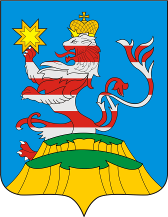 ПОСАДСКИЙВЕСТНИК2022июля, 25,понедельник,№ 30 18.07.2022№ 37/132О дополнительном зачислении в резерв составов участковых избирательных комиссий Мариинско-Посадского района ПредседательН.В.ДавыдоваСекретарь С.Ю.КрасноваЧĂВАШ РЕСПУБЛИКИСĚнтĚрвĂрри РАЙОНĚУРХАС КУШКĂ ЯЛ ПОСЕЛЕНИЙĚНАДМИНИСТРАЦИЙĚЙЫШĂНУ 2022.07.13 41 № Урхас Кушка сали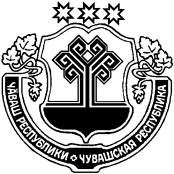 ЧУВАШСКАЯ РЕСПУБЛИКА
 МАРИИНСКО-ПОСАДСКИЙ РАЙОНАДМИНИСТРАЦИЯПЕРВОЧУРАШЕВСКОГОСЕЛЬСКОГО ПОСЕЛЕНИЯПОСТАНОВЛЕНИЕ13.07.2022 № 41село Первое ЧурашевоЧĂВАШ РЕСПУБЛИКИСĔНТĔРВĂРРИ РАЙОНĚЧУВАШСКАЯ РЕСПУБЛИКА МАРИИНСКО-ПОСАДСКИЙ РАЙОН СĔНТĔРПУÇ ЯЛ ПОСЕЛЕНИЙĚН ДЕПУТАТСЕН ПУХĂВĚ ЙЫШĂНУ2022.07.21 С-41/1 № Сĕнтĕрпуç ялĕСОБРАНИЕ ДЕПУТАТОВ БОЛЬШЕШИГАЕВСКОГО СЕЛЬСКОГО ПОСЕЛЕНИЯ РЕШЕНИЕ21.07.2022 № С-41/1 д. Большое Шигаево Наименование НаименованиеРЗПРЦСРВРСуммаСуммаСумма Наименование НаименованиеРЗПРЦСРВРвсегоСубсидии, субвенцииза счет бюджета поселения Наименование НаименованиеРЗПРЦСРВРвсегоСубсидии, субвенцииза счет бюджета поселения112345678ВСЕГОВСЕГО0,0-0,0ОБЩЕГОСУДАРСТВЕННЫЕ ВОПРОСЫОБЩЕГОСУДАРСТВЕННЫЕ ВОПРОСЫ012,0-2,0Функционирование Правительства Российской Федерации, высших исполнительных органов государственной власти субъектов Российской Федерации, местных администрацийФункционирование Правительства Российской Федерации, высших исполнительных органов государственной власти субъектов Российской Федерации, местных администраций01042,0-2,0Муниципальная программа "Развитие потенциала муниципального управления"Муниципальная программа "Развитие потенциала муниципального управления"0104Ч5000000002,0-2,0Обеспечение реализации государственной программы Чувашской Республики "Развитие потенциала государственного управления"Обеспечение реализации государственной программы Чувашской Республики "Развитие потенциала государственного управления"0104Ч5Э00000002,0-2,0Основное мероприятие "Общепрограммные расходы"Основное мероприятие "Общепрограммные расходы"0104Ч5Э01000002,0-2,0Обеспечение функций муниципальных органовОбеспечение функций муниципальных органов0104Ч5Э01002002,0-2,0Закупка товаров, работ и услуг для государственных (муниципальных) нуждЗакупка товаров, работ и услуг для государственных (муниципальных) нужд0104Ч5Э01002002005,9-5,9Иные закупки товаров, работ и услуг для обеспечения государственных (муниципальных) нуждИные закупки товаров, работ и услуг для обеспечения государственных (муниципальных) нужд0104Ч5Э01002002405,9-5,9Иные бюджетные ассигнованияИные бюджетные ассигнования0104Ч5Э0100200800-3,9--3,9Уплата налогов, сборов и иных платежейУплата налогов, сборов и иных платежей0104Ч5Э0100200850-3,9--3,9НАЦИОНАЛЬНАЯ БЕЗОПАСНОСТЬ И ПРАВООХРАНИТЕЛЬНАЯ ДЕЯТЕЛЬНОСТЬ03036,2-6,2Защита населения и территории от чрезвычайных ситуаций природного и техногенного характера, пожарная безопасность0303106,2-6,2Муниципальная программа "Комплексное развитие сельских территорий Чувашской Республики"030310А6000000006,2-6,2Подпрограмма "Создание и развитие инфраструктуры на сельских территориях" муниципальной программы "Комплексное развитие сельских территорий Чувашской Республики"030310А6200000006,2-6,2Основное мероприятие "Комплексное обустройство населенных пунктов, расположенных в сельской местности, объектами социальной и инженерной инфраструктуры, а также строительство и реконструкция автомобильных дорог"030310А6201000006,2-6,2Реализация инициативных проектов030310А6201S65706,2-6,2Закупка товаров, работ и услуг для государственных (муниципальных) нужд030310А6201S65702006,2-6,2Иные закупки товаров, работ и услуг для обеспечения государственных (муниципальных) нужд030310А6201S65702406,2-6,2НАЦИОНАЛЬНАЯ ЭКОНОМИКАНАЦИОНАЛЬНАЯ ЭКОНОМИКА04-6,2--6,2Дорожное хозяйство (дорожные фонды)Дорожное хозяйство (дорожные фонды)0409-16,2-16,2Муниципальная программа "Развитие транспортной системы"Муниципальная программа "Развитие транспортной системы"0409Ч200000000-16,2-16,2Подпрограмма "Безопасные и качественные автомобильные дороги" муниципальной программы "Развитие транспортной системы "Подпрограмма "Безопасные и качественные автомобильные дороги" муниципальной программы "Развитие транспортной системы "0409Ч210000000-16,2-16,2Основное мероприятие "Мероприятия, реализуемые с привлечением межбюджетных трансфертов бюджетам другого уровня"Основное мероприятие "Мероприятия, реализуемые с привлечением межбюджетных трансфертов бюджетам другого уровня"0409Ч210300000-16,2-16,2Осуществление дорожной деятельности, кроме деятельности по строительству, в отношении автомобильных дорог местного значения в границах населенных пунктов поселенияОсуществление дорожной деятельности, кроме деятельности по строительству, в отношении автомобильных дорог местного значения в границах населенных пунктов поселения0409Ч210374190-16,2--16,2Закупка товаров, работ, услуг для обеспечения государственных (муниципальных) нуждЗакупка товаров, работ, услуг для обеспечения государственных (муниципальных) нужд0409Ч210374190200-16,2--16,2Иные закупки товаров, работ и услуг для обеспечения государственных (муниципальных) нуждИные закупки товаров, работ и услуг для обеспечения государственных (муниципальных) нужд0409Ч210374190240-16,2--16,2Другие вопросы в области национальной экономикиДругие вопросы в области национальной экономики041210,0-10,0Муниципальная программа "Развитие земельных и имущественных отношений"Муниципальная программа "Развитие земельных и имущественных отношений"0412A40000000010,0-10,0Подпрограмма "Управление муниципальным имуществом" муниципальной программы "Развитие земельных и имущественных отношений"Подпрограмма "Управление муниципальным имуществом" муниципальной программы "Развитие земельных и имущественных отношений"0412A41000000010,0-10,0Основное мероприятие "Создание условий для максимального вовлечения в хозяйственный оборот муниципального имущества, в том числе земельных участков"Основное мероприятие "Создание условий для максимального вовлечения в хозяйственный оборот муниципального имущества, в том числе земельных участков"0412А41027612010,0-10,0Обеспечение реализации полномочий по техническому учету, технической инвентаризации и определению кадастровой стоимости объектов недвижимости, а также мониторингу и обработке данных рынка недвижимостиОбеспечение реализации полномочий по техническому учету, технической инвентаризации и определению кадастровой стоимости объектов недвижимости, а также мониторингу и обработке данных рынка недвижимости0412А41027612010,0-10,0Закупка товаров, работ, услуг для обеспечения государственных (муниципальных) нуждЗакупка товаров, работ, услуг для обеспечения государственных (муниципальных) нужд0412А41027612020010,0-10,0Иные закупки товаров, работ и услуг для обеспечения государственных (муниципальных) нуждИные закупки товаров, работ и услуг для обеспечения государственных (муниципальных) нужд0412А41027612024010,0-10,0ЖИЛИЩНО-КОММУНАЛЬНОЕ ХОЗЯЙСТВОЖИЛИЩНО-КОММУНАЛЬНОЕ ХОЗЯЙСТВО05-2,0-2,0БлагоустройствоБлагоустройство0503-2,0-2,0Муниципальная программа "Формирование современной городской среды на 2018 - 2024 годы"Муниципальная программа "Формирование современной городской среды на 2018 - 2024 годы"0503A500000000-2,0-2,0Подпрограмма "Благоустройство дворовых и общественных территорий" муниципальной программы "Формирование современной городской среды на территории Чувашской Республики"Подпрограмма "Благоустройство дворовых и общественных территорий" муниципальной программы "Формирование современной городской среды на территории Чувашской Республики"0503A510000000-2,0-2,0Основное мероприятие "Содействие благоустройству населенных пунктов Чувашской Республики"Основное мероприятие "Содействие благоустройству населенных пунктов Чувашской Республики"0503A510200000-2,0-2,0Уличное освещениеУличное освещение0503A510277400-2,0-2,0Закупка товаров, работ, услуг для обеспечения государственных (муниципальных) нуждЗакупка товаров, работ, услуг для обеспечения государственных (муниципальных) нужд0503A510277400200-2,0-2,0Иные закупки товаров, работ и услуг для обеспечения государственных (муниципальных) нуждИные закупки товаров, работ и услуг для обеспечения государственных (муниципальных) нужд0503A510277400240-2,0-2,0НаименованиеЦелевая статья (государственные программы и непрограммные направления деятельностиГруппа (группа и подгруппа) вида расходовРазделПодразделСуммаСуммаСумма123456777ВСЕГО0,00,00,01.Муниципальная программа "Развитие земельных и имущественных отношений"A40000000010,01.1.Подпрограмма "Управление муниципальным имуществом" муниципальной программы "Развитие земельных и имущественных отношений"A41000000010,0Основное мероприятие "Создание условий для максимального вовлечения в хозяйственный оборот муниципального имущества, в том числе земельных участков"А41027612010,0Обеспечение реализации полномочий по техническому учету, технической инвентаризации и определению кадастровой стоимости объектов недвижимости, а также мониторингу и обработке данных рынка недвижимостиА41027612010,0Закупка товаров, работ, услуг для обеспечения государственных (муниципальных) нуждА41027612020010,0Иные закупки товаров, работ и услуг для обеспечения государственных (муниципальных) нуждА41027612024010,0Национальная экономикаА4102761202400410,0Другие вопросы в области национальной экономикиА41027612024004121210,02.Муниципальная программа "Формирование современной городской среды на 2018 - 2024 годы"A500000000-2,02.1Подпрограмма "Благоустройство дворовых и общественных территорий" муниципальной программы "Формирование современной городской среды на территории Чувашской Республики"A510000000-2,0Основное мероприятие "Содействие благоустройству населенных пунктов Чувашской Республики"A510200000-2,0Уличное освещениеA510277400-2,0Закупка товаров, работ и услуг для обеспечения государственных (муниципальных) нуждA510277400200-2,0Иные закупки товаров, работ и услуг для обеспечения государственных (муниципальных) нуждA510277400240-2,0Жилищно-коммунальное хозяйствоA51027740024005-2,0БлагоустройствоA510277400240050303-2,03.Муниципальная программа "Комплексное развитие сельских территорий Чувашской Республики"А6000000006,23.1.Подпрограмма "Создание и развитие инфраструктуры на сельских территориях" муниципальной программы "Комплексное развитие сельских территорий Чувашской Республики"А6200000006,2Основное мероприятие "Комплексное обустройство населенных пунктов, расположенных в сельской местности, объектами социальной и инженерной инфраструктуры, а также строительство и реконструкция автомобильных дорог"А6201000006,2Реализация инициативных проектовА6201S65706,2Закупка товаров, работ и услуг для государственных (муниципальных) нуждА6201S65702006,2Иные закупки товаров, работ и услуг для обеспечения государственных (муниципальных) нуждА6201S65702406,2Национальная безопасность и правоохранительная деятельностьА6201S6570240036,2Защита населения и территории от чрезвычайных ситуаций природного и техногенного характера, пожарная безопасностьА6201S65702400310106,24.Муниципальная программа "Развитие транспортной системы"Ч200000000-16,24.1.Подпрограмма "Безопасные и качественные автомобильные дороги" муниципальной программы "Развитие транспортной системы "Ч210000000-16,2Основное мероприятие "Мероприятия, реализуемые с привлечением межбюджетных трансфертов бюджетам другого уровня"Ч210300000-16,2Осуществление дорожной деятельности, кроме деятельности по строительству, в отношении автомобильных дорог местного значения в границах населенных пунктов поселенияЧ210374190-16,2Закупка товаров, работ, услуг для обеспечения государственных (муниципальных) нуждЧ210374190200-16,2Иные закупки товаров, работ и услуг для обеспечения государственных (муниципальных) нуждЧ210374190240-16,2Национальная экономикаЧ21037419024004-16,2Дорожное хозяйство (дорожные фонды)Ч210374190240040909-16,25.Муниципальная программа "Развитие потенциала муниципального управления"Ч5000000002,05.1.Обеспечение реализации государственной программы Чувашской Республики "Развитие потенциала государственного управления"Ч5Э00000002,0Основное мероприятие "Общепрограммные расходы"Ч5Э01000002,0Обеспечение функций муниципальных органовЧ5Э01002002,0Закупка товаров, работ и услуг для государственных (муниципальных) нуждЧ5Э01002002005,9Иные закупки товаров, работ и услуг для обеспечения государственных (муниципальных) нуждЧ5Э01002002405,9Общегосударственные вопросыЧ5Э0100200240015,9Функционирование Правительства Российской Федерации, высших исполнительных органов государственной власти субъектов Российской Федерации, местных администрацийЧ5Э01002002400104045,9Иные бюджетные ассигнованияЧ5Э0100200800-3,9Уплата налогов, сборов и иных платежейЧ5Э0100200850-3,9Общегосударственные вопросыЧ5Э010020085001-3,9Функционирование Правительства Российской Федерации, высших исполнительных органов государственной власти субъектов Российской Федерации, местных администрацийЧ5Э0100200850010404-3,9Приложение 11.4к решению Собрания депутатов Большешигаевского сельского поселения "О бюджете Большешигаевского сельского поселения Мариинско-Посадского района Чувашской Республики на 2022 год и на плановый период 2023 и 2024 годов»Наименование Главный распорядительГлавный распорядительРазделПодразделЦелевая статья (государственные программы и непрограммные направления деятельностиГруппа вида расходовСуммаНаименование Главный распорядительГлавный распорядительРазделПодразделЦелевая статья (государственные программы и непрограммные направления деятельностиГруппа вида расходовС учетом изменений12234567АДМИНИСТРАЦИЯ БОЛЬШЕШИГАЕВСКОГО СЕЛЬСКОГО ПОСЕЛЕНИЯ9939930,0ОБЩЕГОСУДАРСТВЕННЫЕ ВОПРОСЫ993993012,0Функционирование Правительства Российской Федерации, высших исполнительных органов государственной власти субъектов Российской Федерации, местных администраций99399301042,0Муниципальная программа "Развитие потенциала муниципального управления"9939930104Ч5000000002,0Обеспечение реализации государственной программы Чувашской Республики "Развитие потенциала государственного управления"9939930104Ч5Э00000002,0Основное мероприятие "Общепрограммные расходы"9939930104Ч5Э01000002,0Обеспечение функций муниципальных органов9939930104Ч5Э01002002,0Закупка товаров, работ и услуг для государственных (муниципальных) нужд9939930104Ч5Э01002002005,9Иные закупки товаров, работ и услуг для обеспечения государственных (муниципальных) нужд9939930104Ч5Э01002002405,9Иные бюджетные ассигнования9939930104Ч5Э0100200800-3,9Уплата налогов, сборов и иных платежей9939930104Ч5Э0100200850-3,9НАЦИОНАЛЬНАЯ БЕЗОПАСНОСТЬ И ПРАВООХРАНИТЕЛЬНАЯ ДЕЯТЕЛЬНОСТЬ993993036,2Защита населения и территории от чрезвычайных ситуаций природного и техногенного характера, пожарная безопасность99399303106,2Муниципальная программа "Комплексное развитие сельских территорий Чувашской Республики"9939930310А6000000006,2Подпрограмма "Создание и развитие инфраструктуры на сельских территориях" муниципальной программы "Комплексное развитие сельских территорий Чувашской Республики"9939930310А6200000006,2Основное мероприятие "Комплексное обустройство населенных пунктов, расположенных в сельской местности, объектами социальной и инженерной инфраструктуры, а также строительство и реконструкция автомобильных дорог"9939930310А6201000006,2Реализация инициативных проектов9939930310А6201S65706,2Закупка товаров, работ и услуг для государственных (муниципальных) нужд9939930310А6201S65702006,2Иные закупки товаров, работ и услуг для обеспечения государственных (муниципальных) нужд9939930310А6201S65702406,2НАЦИОНАЛЬНАЯ ЭКОНОМИКА9930404-6,2Дорожное хозяйство (дорожные фонды)993040409-16,2Муниципальная программа "Развитие транспортной системы"993040409Ч200000000-16,2Подпрограмма "Безопасные и качественные автомобильные дороги" муниципальной программы "Развитие транспортной системы "993040409Ч210000000-16,2Основное мероприятие "Мероприятия, реализуемые с привлечением межбюджетных трансфертов бюджетам другого уровня"993040409Ч210300000-16,2Осуществление дорожной деятельности, кроме деятельности по строительству, в отношении автомобильных дорог местного значения в границах населенных пунктов поселения993040409Ч210374190-16,2Закупка товаров, работ, услуг для обеспечения государственных (муниципальных) нужд993040409Ч210374190200-16,2Иные закупки товаров, работ и услуг для обеспечения государственных (муниципальных) нужд993040409Ч210374190240-16,2Другие вопросы в области национальной экономики99304041210,0Муниципальная программа "Развитие земельных и имущественных отношений"993040412A40000000010,0Подпрограмма "Управление муниципальным имуществом" муниципальной программы "Развитие земельных и имущественных отношений"993040412A41000000010,0Основное мероприятие "Создание условий для максимального вовлечения в хозяйственный оборот муниципального имущества, в том числе земельных участков"993040412А41027612010,0Обеспечение реализации полномочий по техническому учету, технической инвентаризации и определению кадастровой стоимости объектов недвижимости, а также мониторингу и обработке данных рынка недвижимости993040412А41027612010,0Закупка товаров, работ, услуг для обеспечения государственных (муниципальных) нужд993040412А41027612020010,0Иные закупки товаров, работ и услуг для обеспечения государственных (муниципальных) нужд993040412А41027612024010,0ЖИЛИЩНО-КОММУНАЛЬНОЕ ХОЗЯЙСТВО9930505-2,0Благоустройство993050503-2,0Муниципальная программа "Формирование современной городской среды на 2018 - 2024 годы"993050503A500000000-2,0Подпрограмма "Благоустройство дворовых и общественных территорий" муниципальной программы "Формирование современной городской среды на территории Чувашской Республики"993050503A510000000-2,0Основное мероприятие "Содействие благоустройству населенных пунктов Чувашской Республики"993050503A510200000-2,0Уличное освещение993050503A510277400-2,0Закупка товаров, работ, услуг для обеспечения государственных (муниципальных) нужд993050503A510277400200-2,0Иные закупки товаров, работ и услуг для обеспечения государственных (муниципальных) нужд993050503A510277400240-2,0Код бюджетнойклассификации Российской ФедерацииНаименованиеСумма000 01 05 00 00 00 0000 000Изменение остатков средств на счетах по учету средств261,1в т.ч. не использованные по состоянию на 01.01.2022г. остатки межбюджетных трансфертов, предоставленных из республиканского бюджета Чувашской Республики бюджетам муниципальных районов форме субвенций, субсидий и иных межбюджетных трансфертов, имеющих целевое назначение0,0 на начало 2022г.263,1 на отчетный период2,0ЧĂВАШ РЕСПУБЛИКИСĔНТĔРВĂРРИ РАЙОНĚЧУВАШСКАЯ РЕСПУБЛИКА МАРИИНСКО-ПОСАДСКИЙ РАЙОН СĔНТĔРПУÇ ЯЛ ПОСЕЛЕНИЙĚН ДЕПУТАТСЕН ПУХĂВĚ ЙЫШĂНУ2022.07.21 С-41/2 № Сĕнтĕрпуç ялĕСОБРАНИЕ ДЕПУТАТОВ БОЛЬШЕШИГАЕВСКОГО СЕЛЬСКОГО ПОСЕЛЕНИЯ РЕШЕНИЕ21.07.2022 № С-41/2 д. Большое ШигаевоОб утверждении прогнозного плана приватизации муниципального имущества, находящегося в собственности Мариинско-Посадского района Чувашской Республики, на 2022 год№п/пНаименование объекта недвижимости, местонахождениеОбщая площадь(кв. м)Сроки приватизации(квартал)12 341Жилой дом, расположенный по адресу: Чувашская Республика, Мариинско-Посадский район, с. Сотниково, ул. Центральная, д. 12.Земельный участок, расположенный по адресу: Чувашская Республика, Мариинско-Посадский район, с. Сотниково, ул. Центральная, д. 12. 36,03100,0III-IV2Жилой дом, расположенный по адресу: Чувашская Республика, Мариинско-Посадский район, д. Большое Шигаево, ул. Новая, д. 2.Земельный участок, расположенный по адресу: Чувашская Республика, Мариинско-Посадский район, д. Большое Шигаево, ул. Новая, д. 2.30,02900,0III-IVЧĂВАШРЕСПУБЛИКИCĔНТĔРВĂРРИ РАЙОНĔ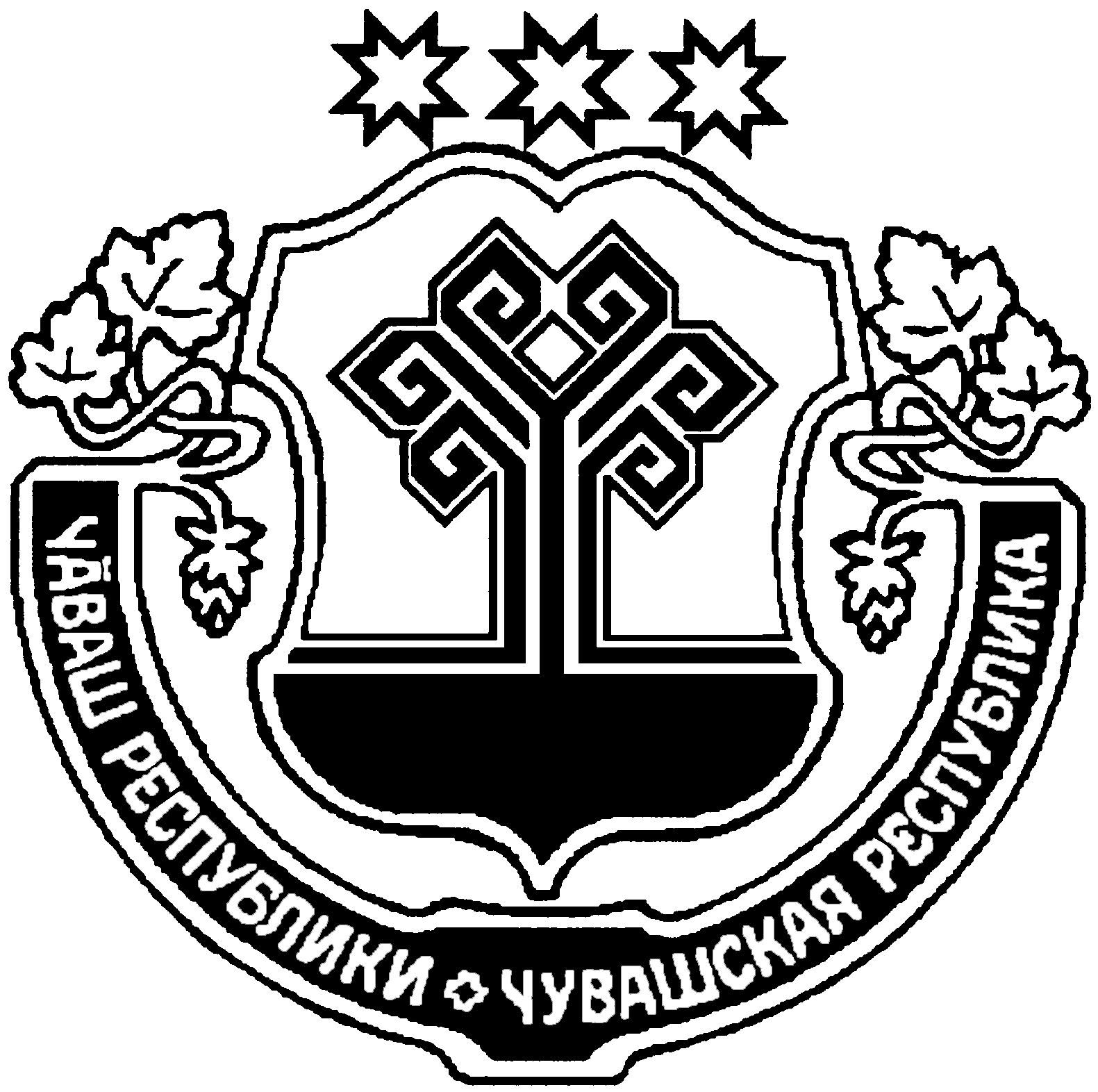 ЧУВАШСКАЯ РЕСПУБЛИКАМАРИИНСКО-ПОСАДСКИЙРАЙОНСĔНТĔРПУÇ ЯЛПОСЕЛЕНИЙĚНАДМИНИСТРАЦИЙĔЙ Ы Ш Ă Н У2022.07.22 № 48Сĕнтĕрпуç ялĕАДМИНИСТРАЦИЯБОЛЬШЕШИГАЕВСКОГОСЕЛЬСКОГО ПОСЕЛЕНИЯП О С Т А Н О В Л Е Н И Е22.07.2022 № 48д. Большое ШигаевоN п/пНаименование мероприятияСроки реализацииОтветственный исполнитель12341.Внесение изменений в муниципальные программы Большешигаевского сельского поселения Мариинско-Посадского района Чувашской Республики в целях их приведения в соответствие с решением о бюджете не позднее трех месяцев со дня вступления в силу Решения о бюджете администрация Большешигаевского сельского поселения Мариинско-Посадского района Чувашской РеспубликиЧăваш РеспубликинСĕнтĕрвăрри районĕн администрацийĕ. Й Ы Ш Ă Н У № Сĕнтĕрвăрри хули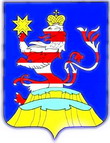 Чувашская РеспубликаАдминистрацияМариинско-Посадского районаП О С Т А Н О В Л Е Н И Е19.07.2022 № 537г. Мариинский ПосадЧăваш РеспубликинСĕнтĕрв¸рри районĕн администрацийĕ Й Ы Ш Ă Н У № С.нт.рв¸рри хулиЧувашская РеспубликаАдминистрацияМариинско-Посадского районаП О С Т А Н О В Л Е Н И Е19.07.2022 № 551г. Мариинский Посад№ ппНаименование мероприятияСроки реализацииОтветственныйисполнитель123411.Представление в финансовый отдел Администрации Мариинско-Посадского района сводных справок об изменении бюджетной росписи по главному распорядителю (распорядителю) средств бюджета Мариинско-Посадского района Чувашской Республики, справок об изменении бюджетных ассигнований по получателям бюджетных средств по установленным формам и предложений по уточнению показателей кассового плана исполнения бюджета Мариинско-Посадского района Чувашской Республики на 2022 годне позднее 20 июля 2022 годаглавные распорядители и получатели средств бюджета Мариинско-Посадского района22.Внесение изменений в сводную бюджетную роспись бюджета Мариинско-Посадского района Чувашской Республики на 2022 год не позднее 20 июля 2022 годаФинансовый отдел Администрации Мариинско-Посадского района33.Представление в финансовый отдел Администрации Мариинско-Посадского района уточненных бюджетных смет муниципальных учреждений, по которым были внесены изменения и планов финансово-хозяйственной деятельности бюджетных и автономных учреждений на 2022 год, в которые были внесены изменения не позднее 20 июля 2022 годаглавные распорядители и получатели средств бюджета Мариинско-Посадского района44.Внесение изменений в муниципальные программы Мариинско-Посадского района Чувашской Республики в целях их приведения в соответствие с решением Мариинско-Посадского районного Собрания депутатов от 15 июля 2022 года № С-6/1 « О внесении изменений в решение Мариинско-Посадского районного Собрания депутатов «О бюджете Мариинско-Посадского района Чувашской Республики на 2022 год и плановый период 2023 и 2024 годов»в течение трех месяцев со дня вступления в силу Решения о бюджетеСтруктурные подразделения администрации Мариинско-Посадского района, являющиеся ответственными исполнителями муниципальных программ ЧĂВАШ РЕСПУБЛИКИСентерварри РАЙОНĚ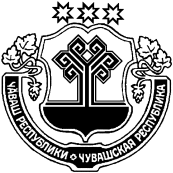 ЧУВАШСКАЯ РЕСПУБЛИКА 
МАРИИНСКО-ПОСАДСКИЙ РАЙОНАКСАРИН ПОСЕЛЕНИЙĚНЯЛ ХУТЛĂХĚ ЙЫШĂНУ2022.07.19 28 № Аксарин ялě АДМИНИСТРАЦИЯАКСАРИНСКОГО СЕЛЬСКОГОПОСЕЛЕНИЯПОСТАНОВЛЕНИЕ19.07.2022 № 28 деревня АксариноГлава Аксаринского сельского поселенияА.А. Потемкина ЧĂВАШ РЕСПУБЛИКИСĔНТĔРВĂРРИ РАЙОНĚЧУВАШСКАЯ РЕСПУБЛИКА МАРИИНСКО-ПОСАДСКИЙ РАЙОН КАРАПАШ ПОСЕЛЕНИЙĚН ЯЛ ХУТЛĂХĚ ЙЫШĂНУ2022.07.13 55№ Карапаш ялĕ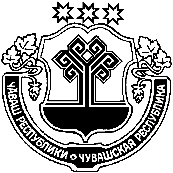 АДМИНИСТРАЦИЯКАРАБАШСКОГО СЕЛЬСКОГО ПОСЕЛЕНИЯ ПОСТАНОВЛЕНИЕ13.07.2022 № 55деревня КарабашиУтвержденУтвержденУтвержденПостановлением администрации Постановлением администрации Постановлением администрации Карабашского сельского поселенияКарабашского сельского поселенияКарабашского сельского поселенияМариинско-Посадского районаМариинско-Посадского районаМариинско-Посадского районаЧувашской РеспубликиЧувашской РеспубликиЧувашской Республикиот 13.07.2022 г. № 55от 13.07.2022 г. № 55от 13.07.2022 г. № 55ОТЧЕТ ОБ ИСПОЛНЕНИИ БЮДЖЕТА КАРАБАШСКОГО СЕЛЬСКОГО ОТЧЕТ ОБ ИСПОЛНЕНИИ БЮДЖЕТА КАРАБАШСКОГО СЕЛЬСКОГО ОТЧЕТ ОБ ИСПОЛНЕНИИ БЮДЖЕТА КАРАБАШСКОГО СЕЛЬСКОГО ОТЧЕТ ОБ ИСПОЛНЕНИИ БЮДЖЕТА КАРАБАШСКОГО СЕЛЬСКОГО ОТЧЕТ ОБ ИСПОЛНЕНИИ БЮДЖЕТА КАРАБАШСКОГО СЕЛЬСКОГО ПОСЕЛЕНИЯ МАРИИНСКО-ПОСАДСКОГО РАЙОНА ЧУВАШСКОЙ РЕСПУБЛИКИПОСЕЛЕНИЯ МАРИИНСКО-ПОСАДСКОГО РАЙОНА ЧУВАШСКОЙ РЕСПУБЛИКИПОСЕЛЕНИЯ МАРИИНСКО-ПОСАДСКОГО РАЙОНА ЧУВАШСКОЙ РЕСПУБЛИКИПОСЕЛЕНИЯ МАРИИНСКО-ПОСАДСКОГО РАЙОНА ЧУВАШСКОЙ РЕСПУБЛИКИПОСЕЛЕНИЯ МАРИИНСКО-ПОСАДСКОГО РАЙОНА ЧУВАШСКОЙ РЕСПУБЛИКИза 1 полугодие 2022 г.за 1 полугодие 2022 г.за 1 полугодие 2022 г.за 1 полугодие 2022 г.за 1 полугодие 2022 г.КОДЫФорма по ОКУД0503117 Дата01.07.2022Наименование по ОКПОфинансового органаКарабашское сельское поселение Мариинско-Посадского районаКарабашское сельское поселение Мариинско-Посадского районаКарабашское сельское поселение Мариинско-Посадского районаГлава по БК993Наименование публично-правового образования Бюджет сельских поселенийБюджет сельских поселенийБюджет сельских поселений по ОКТМО97629415Периодичность: месячная, квартальная, годоваяЕдиница измерения: рубпо ОКЕИ383 1. Доходы бюджета 1. Доходы бюджета 1. Доходы бюджета 1. Доходы бюджета 1. Доходы бюджета 1. Доходы бюджета Наименование показателяКод строкиКод дохода по бюджетной классификацииУтвержденные бюджетные назначенияИсполненоНеисполненные назначения Наименование показателяКод строкиКод дохода по бюджетной классификацииУтвержденные бюджетные назначенияИсполненоНеисполненные назначения Наименование показателяКод строкиКод дохода по бюджетной классификацииУтвержденные бюджетные назначенияИсполненоНеисполненные назначения123456Доходы бюджета - всего010x5 650 239,191 714 177,323 936 061,87в том числе: НАЛОГОВЫЕ И НЕНАЛОГОВЫЕ ДОХОДЫ010100 1 00 00000 00 0000 000533 600,00291 449,12224 888,71 НАЛОГИ НА ТОВАРЫ (РАБОТЫ, УСЛУГИ), РЕАЛИЗУЕМЫЕ НА ТЕРРИТОРИИ РОССИЙСКОЙ ФЕДЕРАЦИИ010100 1 03 00000 00 0000 000533 600,00291 449,12224 888,71 Акцизы по подакцизным товарам (продукции), производимым на территории Российской Федерации010100 1 03 02000 01 0000 110533 600,00291 449,12224 888,71 Доходы от уплаты акцизов на дизельное топливо, подлежащие распределению между бюджетами субъектов Российской Федерации и местными бюджетами с учетом установленных дифференцированных нормативов отчислений в местные бюджеты010100 1 03 02230 01 0000 110213 400,00143 457,5769 942,43 Доходы от уплаты акцизов на дизельное топливо, подлежащие распределению между бюджетами субъектов Российской Федерации и местными бюджетами с учетом установленных дифференцированных нормативов отчислений в местные бюджеты (по нормативам, установленным федеральным законом о федеральном бюджете в целях формирования дорожных фондов субъектов Российской Федерации)010100 1 03 02231 01 0000 110213 400,00143 457,5769 942,43 Доходы от уплаты акцизов на моторные масла для дизельных и (или) карбюраторных (инжекторных) двигателей, подлежащие распределению между бюджетами субъектов Российской Федерации и местными бюджетами с учетом установленных дифференцированных нормативов отчислений в местные бюджеты010100 1 03 02240 01 0000 110-844,53- Доходы от уплаты акцизов на моторные масла для дизельных и (или) карбюраторных (инжекторных) двигателей, подлежащие распределению между бюджетами субъектов Российской Федерации и местными бюджетами с учетом установленных дифференцированных нормативов отчислений в местные бюджеты (по нормативам, установленным федеральным законом о федеральном бюджете в целях формирования дорожных фондов субъектов Российской Федерации)010100 1 03 02241 01 0000 110-844,53- Доходы от уплаты акцизов на автомобильный бензин, подлежащие распределению между бюджетами субъектов Российской Федерации и местными бюджетами с учетом установленных дифференцированных нормативов отчислений в местные бюджеты010100 1 03 02250 01 0000 110320 200,00165 253,72154 946,28 Доходы от уплаты акцизов на автомобильный бензин, подлежащие распределению между бюджетами субъектов Российской Федерации и местными бюджетами с учетом установленных дифференцированных нормативов отчислений в местные бюджеты (по нормативам, установленным федеральным законом о федеральном бюджете в целях формирования дорожных фондов субъектов Российской Федерации)010100 1 03 02251 01 0000 110320 200,00165 253,72154 946,28 Доходы от уплаты акцизов на прямогонный бензин, подлежащие распределению между бюджетами субъектов Российской Федерации и местными бюджетами с учетом установленных дифференцированных нормативов отчислений в местные бюджеты010100 1 03 02260 01 0000 110--18 106,70- Доходы от уплаты акцизов на прямогонный бензин, подлежащие распределению между бюджетами субъектов Российской Федерации и местными бюджетами с учетом установленных дифференцированных нормативов отчислений в местные бюджеты (по нормативам, установленным федеральным законом о федеральном бюджете в целях формирования дорожных фондов субъектов Российской Федерации)010100 1 03 02261 01 0000 110--18 106,70- НАЛОГОВЫЕ И НЕНАЛОГОВЫЕ ДОХОДЫ010182 1 00 00000 00 0000 000319 600,0044 878,22275 522,35 НАЛОГИ НА ПРИБЫЛЬ, ДОХОДЫ010182 1 01 00000 00 0000 00010 000,003 024,616 979,09 Налог на доходы физических лиц010182 1 01 02000 01 0000 11010 000,003 024,616 979,09 Налог на доходы физических лиц с доходов, источником которых является налоговый агент, за исключением доходов, в отношении которых исчисление и уплата налога осуществляются в соответствии со статьями 227, 227.1 и 228 Налогового кодекса Российской Федерации010182 1 01 02010 01 0000 11010 000,003 024,616 979,09 Налог на доходы физических лиц с доходов, источником которых является налоговый агент, за исключением доходов, в отношении которых исчисление и уплата налога осуществляются в соответствии со статьями 227, 227.1 и 228 Налогового кодекса Российской Федерации (сумма платежа (перерасчеты, недоимка и задолженность по соответствующему платежу, в том числе по отмененному)010182 1 01 02010 01 1000 11010 000,003 020,916 979,09 Налог на доходы физических лиц с доходов, источником которых является налоговый агент, за исключением доходов, в отношении которых исчисление и уплата налога осуществляются в соответствии со статьями 227, 227.1 и 228 Налогового кодекса Российской Федерации (пени по соответствующему платежу)010182 1 01 02010 01 2100 110-3,70- НАЛОГИ НА ИМУЩЕСТВО010182 1 06 00000 00 0000 000309 600,0041 853,61268 543,26 Налог на имущество физических лиц010182 1 06 01000 00 0000 11038 100,001 660,7336 473,94 Налог на имущество физических лиц, взимаемый по ставкам, применяемым к объектам налогообложения, расположенным в границах сельских поселений010182 1 06 01030 10 0000 11038 100,001 660,7336 473,94 Налог на имущество физических лиц, взимаемый по ставкам, применяемым к объектам налогообложения, расположенным в границах сельских поселений (сумма платежа (перерасчеты, недоимка и задолженность по соответствующему платежу, в том числе по отмененному)010182 1 06 01030 10 1000 11038 100,001 626,0636 473,94 Налог на имущество физических лиц, взимаемый по ставкам, применяемым к объектам налогообложения, расположенным в границах сельских поселений (пени по соответствующему платежу)010182 1 06 01030 10 2100 110-34,67- Земельный налог010182 1 06 06000 00 0000 110271 500,0040 192,88232 069,32 Земельный налог с организаций010182 1 06 06030 00 0000 11081 500,0027 981,0053 519,00 Земельный налог с организаций, обладающих земельным участком, расположенным в границах сельских поселений010182 1 06 06033 10 0000 11081 500,0027 981,0053 519,00 Земельный налог с организаций, обладающих земельным участком, расположенным в границах сельских поселений (сумма платежа (перерасчеты, недоимка и задолженность по соответствующему платежу, в том числе по отмененному)010182 1 06 06033 10 1000 11081 500,0027 981,0053 519,00 Земельный налог с физических лиц010182 1 06 06040 00 0000 110190 000,0012 211,88178 550,32 Земельный налог с физических лиц, обладающих земельным участком, расположенным в границах сельских поселений010182 1 06 06043 10 0000 110190 000,0012 211,88178 550,32 Земельный налог с физических лиц, обладающих земельным участком, расположенным в границах сельских поселений (сумма платежа (перерасчеты, недоимка и задолженность по соответствующему платежу, в том числе по отмененному)010182 1 06 06043 10 1000 110190 000,0011 449,68178 550,32 Земельный налог с физических лиц, обладающих земельным участком, расположенным в границах сельских поселений (пени по соответствующему платежу)010182 1 06 06043 10 2100 110-762,20- НАЛОГОВЫЕ И НЕНАЛОГОВЫЕ ДОХОДЫ010993 1 00 00000 00 0000 000278 665,1878 235,98238 697,18 ГОСУДАРСТВЕННАЯ ПОШЛИНА010993 1 08 00000 00 0000 0003 000,00-3 000,00 Государственная пошлина за совершение нотариальных действий (за исключением действий, совершаемых консульскими учреждениями Российской Федерации)010993 1 08 04000 01 0000 1103 000,00-3 000,00 Государственная пошлина за совершение нотариальных действий должностными лицами органов местного самоуправления, уполномоченными в соответствии с законодательными актами Российской Федерации на совершение нотариальных действий010993 1 08 04020 01 0000 1103 000,00-3 000,00010993 1 08 04020 01 1000 1103 000,00-3 000,00 ДОХОДЫ ОТ ИСПОЛЬЗОВАНИЯ ИМУЩЕСТВА, НАХОДЯЩЕГОСЯ В ГОСУДАРСТВЕННОЙ И МУНИЦИПАЛЬНОЙ СОБСТВЕННОСТИ010993 1 11 00000 00 0000 00039 968,0047 925,40- Доходы, получаемые в виде арендной либо иной платы за передачу в возмездное пользование государственного и муниципального имущества (за исключением имущества бюджетных и автономных учреждений, а также имущества государственных и муниципальных унитарных предприятий, в том числе казенных)010993 1 11 05000 00 0000 12039 968,0047 925,40- Доходы от сдачи в аренду имущества, находящегося в оперативном управлении органов государственной власти, органов местного самоуправления, органов управления государственными внебюджетными фондами и созданных ими учреждений (за исключением имущества бюджетных и автономных учреждений)010993 1 11 05030 00 0000 12039 968,0047 925,40- Доходы от сдачи в аренду имущества, находящегося в оперативном управлении органов управления сельских поселений и созданных ими учреждений (за исключением имущества муниципальных бюджетных и автономных учреждений)010993 1 11 05035 10 0000 12039 968,0047 925,40- ДОХОДЫ ОТ ОКАЗАНИЯ ПЛАТНЫХ УСЛУГ И КОМПЕНСАЦИИ ЗАТРАТ ГОСУДАРСТВА010993 1 13 00000 00 0000 000-30 310,58- Доходы от компенсации затрат государства010993 1 13 02000 00 0000 130-30 310,58- Доходы, поступающие в порядке возмещения расходов, понесенных в связи с эксплуатацией имущества010993 1 13 02060 00 0000 130-30 310,58- Доходы, поступающие в порядке возмещения расходов, понесенных в связи с эксплуатацией имущества сельских поселений010993 1 13 02065 10 0000 130-30 310,58- ПРОЧИЕ НЕНАЛОГОВЫЕ ДОХОДЫ010993 1 17 00000 00 0000 000235 697,18-235 697,18 Инициативные платежи010993 1 17 15000 00 0000 150235 697,18-235 697,18 Инициативные платежи, зачисляемые в бюджеты сельских поселений010993 1 17 15030 10 0000 150235 697,18-235 697,18 БЕЗВОЗМЕЗДНЫЕ ПОСТУПЛЕНИЯ010993 2 00 00000 00 0000 0004 518 374,011 299 614,003 218 760,01 БЕЗВОЗМЕЗДНЫЕ ПОСТУПЛЕНИЯ ОТ ДРУГИХ БЮДЖЕТОВ БЮДЖЕТНОЙ СИСТЕМЫ РОССИЙСКОЙ ФЕДЕРАЦИИ010993 2 02 00000 00 0000 0004 518 374,011 299 614,003 218 760,01 Дотации бюджетам бюджетной системы Российской Федерации010993 2 02 10000 00 0000 1502 044 200,001 022 083,001 022 117,00 Дотации на выравнивание бюджетной обеспеченности010993 2 02 15001 00 0000 1502 044 200,001 022 083,001 022 117,00 Дотации бюджетам сельских поселений на выравнивание бюджетной обеспеченности из бюджета субъекта Российской Федерации010993 2 02 15001 10 0000 1502 044 200,001 022 083,001 022 117,00 Субсидии бюджетам бюджетной системы Российской Федерации (межбюджетные субсидии)010993 2 02 20000 00 0000 1502 374 574,01227 810,002 146 764,01 Субсидии бюджетам на осуществление дорожной деятельности в отношении автомобильных дорог общего пользования, а также капитального ремонта и ремонта дворовых территорий многоквартирных домов, проездов к дворовым территориям многоквартирных домов населенных пунктов010993 2 02 20216 00 0000 150794 100,00-794 100,00 Субсидии бюджетам сельских поселений на осуществление дорожной деятельности в отношении автомобильных дорог общего пользования, а также капитального ремонта и ремонта дворовых территорий многоквартирных домов, проездов к дворовым территориям многоквартирных домов населенных пунктов010993 2 02 20216 10 0000 150794 100,00-794 100,00 Прочие субсидии010993 2 02 29999 00 0000 1501 580 474,01227 810,001 352 664,01 Прочие субсидии бюджетам сельских поселений010993 2 02 29999 10 0000 1501 580 474,01227 810,001 352 664,01 Субвенции бюджетам бюджетной системы Российской Федерации010993 2 02 30000 00 0000 15099 600,0049 721,0049 879,00 Субвенции бюджетам на осуществление первичного воинского учета органами местного самоуправления поселений, муниципальных и городских округов010993 2 02 35118 00 0000 15099 600,0049 721,0049 879,00 Субвенции бюджетам сельских поселений на осуществление первичного воинского учета органами местного самоуправления поселений, муниципальных и городских округов010993 2 02 35118 10 0000 15099 600,0049 721,0049 879,00 2. Расходы бюджета 2. Расходы бюджета 2. Расходы бюджета 2. Расходы бюджета 2. Расходы бюджета Форма 0503117 с.2 Наименование показателяКод строкиКод расхода по бюджетной классификацииУтвержденные бюджетные назначенияИсполненоНеисполненные назначения Наименование показателяКод строкиКод расхода по бюджетной классификацииУтвержденные бюджетные назначенияИсполненоНеисполненные назначения Наименование показателяКод строкиКод расхода по бюджетной классификацииУтвержденные бюджетные назначенияИсполненоНеисполненные назначения123456Расходы бюджета - всего200x5 733 113,071 280 071,674 453 041,40в том числе: Обеспечение функций муниципальных органов200993 0104 Ч5 Э 01 00200 0001 387 760,00569 524,23818 235,77 Расходы на выплаты персоналу в целях обеспечения выполнения функций государственными (муниципальными) органами, казенными учреждениями, органами управления государственными внебюджетными фондами200993 0104 Ч5 Э 01 00200 1001 209 918,00483 071,03726 846,97 Расходы на выплаты персоналу государственных (муниципальных) органов200993 0104 Ч5 Э 01 00200 1201 209 918,00483 071,03726 846,97 Фонд оплаты труда государственных (муниципальных) органов200993 0104 Ч5 Э 01 00200 121-381 390,51- Взносы по обязательному социальному страхованию на выплаты денежного содержания и иные выплаты работникам государственных (муниципальных) органов200993 0104 Ч5 Э 01 00200 129-101 680,52- Закупка товаров, работ и услуг для обеспечения государственных (муниципальных) нужд200993 0104 Ч5 Э 01 00200 200166 082,0079 039,2087 042,80 Иные закупки товаров, работ и услуг для обеспечения государственных (муниципальных) нужд200993 0104 Ч5 Э 01 00200 240166 082,0079 039,2087 042,80 Закупка товаров, работ, услуг в сфере информационно-коммуникационных технологий200993 0104 Ч5 Э 01 00200 242-14 318,50- Прочая закупка товаров, работ и услуг200993 0104 Ч5 Э 01 00200 244-34 220,70- Закупка энергетических ресурсов200993 0104 Ч5 Э 01 00200 247-30 500,00- Иные бюджетные ассигнования200993 0104 Ч5 Э 01 00200 80011 760,007 414,004 346,00 Уплата налогов, сборов и иных платежей200993 0104 Ч5 Э 01 00200 85011 760,007 414,004 346,00 Уплата налога на имущество организаций и земельного налога200993 0104 Ч5 Э 01 00200 851-3 000,00- Уплата прочих налогов, сборов200993 0104 Ч5 Э 01 00200 852-1 700,00- Уплата иных платежей200993 0104 Ч5 Э 01 00200 853-2 714,00- Резервный фонд администрации муниципального образования Чувашской Республики200993 0111 Ч4 1 01 73430 0005 000,00-5 000,00 Иные бюджетные ассигнования200993 0111 Ч4 1 01 73430 8005 000,00-5 000,00 Резервные средства200993 0111 Ч4 1 01 73430 8705 000,00-5 000,00 Субвенции на осуществление первичного воинского учета органами местного самоуправления поселений, муниципальных и городских округов200993 0203 Ч4 1 04 51180 00099 600,0043 927,3955 672,61 Расходы на выплаты персоналу в целях обеспечения выполнения функций государственными (муниципальными) органами, казенными учреждениями, органами управления государственными внебюджетными фондами200993 0203 Ч4 1 04 51180 10099 600,0043 927,3955 672,61 Расходы на выплаты персоналу государственных (муниципальных) органов200993 0203 Ч4 1 04 51180 12099 600,0043 927,3955 672,61 Фонд оплаты труда государственных (муниципальных) органов200993 0203 Ч4 1 04 51180 121-35 537,83- Взносы по обязательному социальному страхованию на выплаты денежного содержания и иные выплаты работникам государственных (муниципальных) органов200993 0203 Ч4 1 04 51180 129-8 389,56- Обеспечение создания и размещения в средствах массовой информации информационных материалов, направленных на предупреждение отдельных видов преступлений, социальной рекламы200993 0309 A3 1 06 72560 0001 350,001 350,00- Закупка товаров, работ и услуг для обеспечения государственных (муниципальных) нужд200993 0309 A3 1 06 72560 2001 350,001 350,00- Иные закупки товаров, работ и услуг для обеспечения государственных (муниципальных) нужд200993 0309 A3 1 06 72560 2401 350,001 350,00- Прочая закупка товаров, работ и услуг200993 0309 A3 1 06 72560 244-1 350,00- Выполнение мероприятий по обеспечению пожарной безопасности на территории поселений и городских округов200993 0310 Ц8 1 01 70940 000179 263,0053 411,56125 851,44 Расходы на выплаты персоналу в целях обеспечения выполнения функций государственными (муниципальными) органами, казенными учреждениями, органами управления государственными внебюджетными фондами200993 0310 Ц8 1 01 70940 100162 763,0043 411,56119 351,44 Расходы на выплаты персоналу казенных учреждений200993 0310 Ц8 1 01 70940 110162 763,0043 411,56119 351,44 Фонд оплаты труда учреждений200993 0310 Ц8 1 01 70940 111-35 022,00- Взносы по обязательному социальному страхованию на выплаты по оплате труда работников и иные выплаты работникам учреждений200993 0310 Ц8 1 01 70940 119-8 389,56- Закупка товаров, работ и услуг для обеспечения государственных (муниципальных) нужд200993 0310 Ц8 1 01 70940 20016 500,0010 000,006 500,00 Иные закупки товаров, работ и услуг для обеспечения государственных (муниципальных) нужд200993 0310 Ц8 1 01 70940 24016 500,0010 000,006 500,00 Прочая закупка товаров, работ и услуг200993 0310 Ц8 1 01 70940 244-10 000,00- Реализация комплекса мероприятий по борьбе с распространением борщевика Сосновского на территории Чувашской Республики200993 0405 Ц9 И 09 S6810 00029 076,60-29 076,60 Закупка товаров, работ и услуг для обеспечения государственных (муниципальных) нужд200993 0405 Ц9 И 09 S6810 20029 076,60-29 076,60 Иные закупки товаров, работ и услуг для обеспечения государственных (муниципальных) нужд200993 0405 Ц9 И 09 S6810 24029 076,60-29 076,60 Осуществление дорожной деятельности, кроме деятельности по строительству, в отношении автомобильных дорог местного значения в границах населенных пунктов поселения200993 0409 Ч2 1 03 74190 000440 877,40-440 877,40 Закупка товаров, работ и услуг для обеспечения государственных (муниципальных) нужд200993 0409 Ч2 1 03 74190 200440 877,40-440 877,40 Иные закупки товаров, работ и услуг для обеспечения государственных (муниципальных) нужд200993 0409 Ч2 1 03 74190 240440 877,40-440 877,40 Капитальный ремонт и ремонт автомобильных дорог общего пользования местного значения в границах населенных пунктов поселения200993 0409 Ч2 1 03 S4191 000835 900,00-835 900,00 Закупка товаров, работ и услуг для обеспечения государственных (муниципальных) нужд200993 0409 Ч2 1 03 S4191 200835 900,00-835 900,00 Иные закупки товаров, работ и услуг для обеспечения государственных (муниципальных) нужд200993 0409 Ч2 1 03 S4191 240835 900,00-835 900,00 Содержание автомобильных дорог общего пользования местного значения в границах населенных пунктов поселения200993 0409 Ч2 1 03 S4192 000302 100,00239 800,0062 300,00 Закупка товаров, работ и услуг для обеспечения государственных (муниципальных) нужд200993 0409 Ч2 1 03 S4192 200302 100,00239 800,0062 300,00 Иные закупки товаров, работ и услуг для обеспечения государственных (муниципальных) нужд200993 0409 Ч2 1 03 S4192 240302 100,00239 800,0062 300,00 Прочая закупка товаров, работ и услуг200993 0409 Ч2 1 03 S4192 244-239 800,00- Капитальный ремонт источников водоснабжения (водонапорных башен и водозаборных скважин) в населенных пунктах200993 0502 A1 2 01 SA010 000854 096,00-854 096,00 Закупка товаров, работ и услуг для обеспечения государственных (муниципальных) нужд200993 0502 A1 2 01 SA010 200854 096,00-854 096,00 Иные закупки товаров, работ и услуг для обеспечения государственных (муниципальных) нужд200993 0502 A1 2 01 SA010 240854 096,00-854 096,00 Уличное освещение200993 0503 A5 1 02 77400 00098 000,0035 075,8962 924,11 Закупка товаров, работ и услуг для обеспечения государственных (муниципальных) нужд200993 0503 A5 1 02 77400 20098 000,0035 075,8962 924,11 Иные закупки товаров, работ и услуг для обеспечения государственных (муниципальных) нужд200993 0503 A5 1 02 77400 24098 000,0035 075,8962 924,11 Прочая закупка товаров, работ и услуг200993 0503 A5 1 02 77400 244-15 000,00- Закупка энергетических ресурсов200993 0503 A5 1 02 77400 247-20 075,89- Реализация мероприятий по благоустройству территории200993 0503 A5 1 02 77420 000102 803,3833 534,9069 268,48 Закупка товаров, работ и услуг для обеспечения государственных (муниципальных) нужд200993 0503 A5 1 02 77420 200102 803,3833 534,9069 268,48 Иные закупки товаров, работ и услуг для обеспечения государственных (муниципальных) нужд200993 0503 A5 1 02 77420 240102 803,3833 534,9069 268,48 Прочая закупка товаров, работ и услуг200993 0503 A5 1 02 77420 244-33 534,90- Реализация инициативных проектов200993 0503 A6 2 01 S6570 000772 486,69-772 486,69 Закупка товаров, работ и услуг для обеспечения государственных (муниципальных) нужд200993 0503 A6 2 01 S6570 200772 486,69-772 486,69 Иные закупки товаров, работ и услуг для обеспечения государственных (муниципальных) нужд200993 0503 A6 2 01 S6570 240772 486,69-772 486,69 Развитие и совершенствование системы мониторинга окружающей среды200993 0603 Ч3 2 08 73180 00010 400,009 611,70788,30 Закупка товаров, работ и услуг для обеспечения государственных (муниципальных) нужд200993 0603 Ч3 2 08 73180 20010 400,009 611,70788,30 Иные закупки товаров, работ и услуг для обеспечения государственных (муниципальных) нужд200993 0603 Ч3 2 08 73180 24010 400,009 611,70788,30 Прочая закупка товаров, работ и услуг200993 0603 Ч3 2 08 73180 244-9 611,70- Обеспечение деятельности государственных учреждений культурно-досугового типа и народного творчества200993 0801 Ц4 1 07 40390 000543 400,00258 312,00285 088,00 Межбюджетные трансферты200993 0801 Ц4 1 07 40390 500543 400,00258 312,00285 088,00 Иные межбюджетные трансферты200993 0801 Ц4 1 07 40390 540543 400,00258 312,00285 088,00 Обеспечение деятельности централизованных бухгалтерий, учреждений (центров) финансового-производственного обеспечения, служб инженерно-хозяйственного сопровождения муниципальных образований200993 0804 Ц4 1 08 40700 00071 000,0035 524,0035 476,00 Межбюджетные трансферты200993 0804 Ц4 1 08 40700 50071 000,0035 524,0035 476,00 Иные межбюджетные трансферты200993 0804 Ц4 1 08 40700 54071 000,0035 524,0035 476,00Результат исполнения бюджета (дефицит / профицит)450x-82 873,88434 105,65x Форма 0503117 с.3 3. Источники финансирования дефицита бюджета 3. Источники финансирования дефицита бюджета 3. Источники финансирования дефицита бюджета 3. Источники финансирования дефицита бюджета 3. Источники финансирования дефицита бюджета 3. Источники финансирования дефицита бюджета Наименование показателяКод строкиКод источника финансирования дефицита бюджета по бюджетной классификацииУтвержденные бюджетные назначенияИсполненоНеисполненные назначения Наименование показателяКод строкиКод источника финансирования дефицита бюджета по бюджетной классификацииУтвержденные бюджетные назначенияИсполненоНеисполненные назначения Наименование показателяКод строкиКод источника финансирования дефицита бюджета по бюджетной классификацииУтвержденные бюджетные назначенияИсполненоНеисполненные назначения Наименование показателяКод строкиКод источника финансирования дефицита бюджета по бюджетной классификацииУтвержденные бюджетные назначенияИсполненоНеисполненные назначения Наименование показателяКод строкиКод источника финансирования дефицита бюджета по бюджетной классификацииУтвержденные бюджетные назначенияИсполненоНеисполненные назначения123456Источники финансирования дефицита бюджета - всего500x82 873,88-434 105,65516 979,53в том числе:источники внутреннего финансирования бюджета520x---из них:источники внешнего финансирования бюджета620x---из них:Изменение остатков средств70082 873,88-434 105,65516 979,53 Изменение остатков средств на счетах по учету средств бюджетов700000 01 05 00 00 00 0000 00082 873,88-434 105,65516 979,53увеличение остатков средств, всего710--X Увеличение остатков средств бюджетов710000 01 05 00 00 00 0000 500-5 650 239,19-1 715 403,90X Увеличение прочих остатков средств бюджетов710993 01 05 02 00 00 0000 500-5 650 239,19-1 715 403,90X Увеличение прочих остатков денежных средств бюджетов710993 01 05 02 01 00 0000 510-5 650 239,19-1 715 403,90X Увеличение прочих остатков денежных средств бюджетов сельских поселений710993 01 05 02 01 10 0000 510-5 650 239,19-1 715 403,90Xуменьшение остатков средств, всего720--X Уменьшение остатков средств бюджетов720000 01 05 00 00 00 0000 6005 733 113,071 281 298,25X Уменьшение прочих остатков средств бюджетов720993 01 05 02 00 00 0000 6005 733 113,071 281 298,25X Уменьшение прочих остатков денежных средств бюджетов720993 01 05 02 01 00 0000 6105 733 113,071 281 298,25X Уменьшение прочих остатков денежных средств бюджетов сельских поселений720993 01 05 02 01 10 0000 6105 733 113,071 281 298,25XПриложение № 3
к краткосрочному муниципальному плану реализации в 2021-2023 годах Республиканской программы капитального ремонта общего имущества в многоквартирных домах, расположенных на территории Мариинско-Посадского района Чувашской Республики, на 2014–2043 годыПриложение № 3
к краткосрочному муниципальному плану реализации в 2021-2023 годах Республиканской программы капитального ремонта общего имущества в многоквартирных домах, расположенных на территории Мариинско-Посадского района Чувашской Республики, на 2014–2043 годыПриложение № 3
к краткосрочному муниципальному плану реализации в 2021-2023 годах Республиканской программы капитального ремонта общего имущества в многоквартирных домах, расположенных на территории Мариинско-Посадского района Чувашской Республики, на 2014–2043 годыПЛАНИРУЕМЫЕ ПОКАЗАТЕЛИ
выполнения краткосрочного муниципального плана реализации в 2021- 2023 годах Республиканской программы капитального ремонта общего имущества в многоквартирных домах, расположенных на территории Мариинско-Посадского района Чувашской Республики, на 2014–2043 годыПЛАНИРУЕМЫЕ ПОКАЗАТЕЛИ
выполнения краткосрочного муниципального плана реализации в 2021- 2023 годах Республиканской программы капитального ремонта общего имущества в многоквартирных домах, расположенных на территории Мариинско-Посадского района Чувашской Республики, на 2014–2043 годыПЛАНИРУЕМЫЕ ПОКАЗАТЕЛИ
выполнения краткосрочного муниципального плана реализации в 2021- 2023 годах Республиканской программы капитального ремонта общего имущества в многоквартирных домах, расположенных на территории Мариинско-Посадского района Чувашской Республики, на 2014–2043 годыПЛАНИРУЕМЫЕ ПОКАЗАТЕЛИ
выполнения краткосрочного муниципального плана реализации в 2021- 2023 годах Республиканской программы капитального ремонта общего имущества в многоквартирных домах, расположенных на территории Мариинско-Посадского района Чувашской Республики, на 2014–2043 годыПЛАНИРУЕМЫЕ ПОКАЗАТЕЛИ
выполнения краткосрочного муниципального плана реализации в 2021- 2023 годах Республиканской программы капитального ремонта общего имущества в многоквартирных домах, расположенных на территории Мариинско-Посадского района Чувашской Республики, на 2014–2043 годыПЛАНИРУЕМЫЕ ПОКАЗАТЕЛИ
выполнения краткосрочного муниципального плана реализации в 2021- 2023 годах Республиканской программы капитального ремонта общего имущества в многоквартирных домах, расположенных на территории Мариинско-Посадского района Чувашской Республики, на 2014–2043 годыПЛАНИРУЕМЫЕ ПОКАЗАТЕЛИ
выполнения краткосрочного муниципального плана реализации в 2021- 2023 годах Республиканской программы капитального ремонта общего имущества в многоквартирных домах, расположенных на территории Мариинско-Посадского района Чувашской Республики, на 2014–2043 годыПЛАНИРУЕМЫЕ ПОКАЗАТЕЛИ
выполнения краткосрочного муниципального плана реализации в 2021- 2023 годах Республиканской программы капитального ремонта общего имущества в многоквартирных домах, расположенных на территории Мариинско-Посадского района Чувашской Республики, на 2014–2043 годыПЛАНИРУЕМЫЕ ПОКАЗАТЕЛИ
выполнения краткосрочного муниципального плана реализации в 2021- 2023 годах Республиканской программы капитального ремонта общего имущества в многоквартирных домах, расположенных на территории Мариинско-Посадского района Чувашской Республики, на 2014–2043 годыПЛАНИРУЕМЫЕ ПОКАЗАТЕЛИ
выполнения краткосрочного муниципального плана реализации в 2021- 2023 годах Республиканской программы капитального ремонта общего имущества в многоквартирных домах, расположенных на территории Мариинско-Посадского района Чувашской Республики, на 2014–2043 годыПЛАНИРУЕМЫЕ ПОКАЗАТЕЛИ
выполнения краткосрочного муниципального плана реализации в 2021- 2023 годах Республиканской программы капитального ремонта общего имущества в многоквартирных домах, расположенных на территории Мариинско-Посадского района Чувашской Республики, на 2014–2043 годыПЛАНИРУЕМЫЕ ПОКАЗАТЕЛИ
выполнения краткосрочного муниципального плана реализации в 2021- 2023 годах Республиканской программы капитального ремонта общего имущества в многоквартирных домах, расположенных на территории Мариинско-Посадского района Чувашской Республики, на 2014–2043 годы№ 
ппНаименование муниципального образованияОбщая площадь многоквартирного домаКоличество жителей, зарегистри-рованных в многоквар-тирных домах на дату утверждения краткосроч-ного планаКоличество многоквартирных домовКоличество многоквартирных домовКоличество многоквартирных домовКоличество многоквартирных домовСтоимость капитального ремонта общего имущества
 в многоквартирных домахСтоимость капитального ремонта общего имущества
 в многоквартирных домахСтоимость капитального ремонта общего имущества
 в многоквартирных домахСтоимость капитального ремонта общего имущества
 в многоквартирных домах№ 
ппНаименование муниципального образованияОбщая площадь многоквартирного домаКоличество жителей, зарегистри-рованных в многоквар-тирных домах на дату утверждения краткосроч-ного планаIV квартал 2021 г.IV квартал 2022 г.IV квартал 2023 г.всегоIV квартал 2021 г.IV квартал 2022 г.IV квартал 2023 г.всего№ 
ппНаименование муниципального образованиякв. метровчел.ед.ед.ед.ед.рублейрублейрублейрублей12346789101112142021 Мариинско-Посадский район Чувашской Республики2021 Мариинско-Посадский район Чувашской Республики2021 Мариинско-Посадский район Чувашской Республики2021 Мариинско-Посадский район Чувашской Республики2021 Мариинско-Посадский район Чувашской Республики2021 Мариинско-Посадский район Чувашской Республики2021 Мариинско-Посадский район Чувашской Республики2021 Мариинско-Посадский район Чувашской Республики2021 Мариинско-Посадский район Чувашской Республики2021 Мариинско-Посадский район Чувашской Республики2021 Мариинско-Посадский район Чувашской Республики2021 Мариинско-Посадский район Чувашской Республики1г. Мариинский Посад, ул. Котовского, д. 401029,735113 584 315,003 584 315,002г. Мариинский Посад, ул. Чкалова, д. 57781,62111484 592,00484 592,003с. Первое Чурашево, ул. Школьная, д. 8а993,8037113 538 830,003 538 830,002022 Мариинско-Посадский район Чувашской Республики2022 Мариинско-Посадский район Чувашской Республики2022 Мариинско-Посадский район Чувашской Республики2022 Мариинско-Посадский район Чувашской Республики2022 Мариинско-Посадский район Чувашской Республики2022 Мариинско-Посадский район Чувашской Республики2022 Мариинско-Посадский район Чувашской Республики2022 Мариинско-Посадский район Чувашской Республики2022 Мариинско-Посадский район Чувашской Республики2022 Мариинско-Посадский район Чувашской Республики2022 Мариинско-Посадский район Чувашской Республики2022 Мариинско-Посадский район Чувашской Республики1г. Мариинский Посад, ул. Котовского, д. 32797,233112812084,802812084,802г. Мариинский Посад, ул. Курчатова, д. 64321611187 056,00187 056,003г. Мариинский Посад, ул. Николаева, д. 87а5836102114231100,004231100,004г. Мариинский Посад, ул. Николаева, д. 89360992112616525,002616525,005д. Аксарино, ул. Центральная усадьба, д. 7855,940113031927,203031927,206с. Бичурино, ул. Новая, д. 6391,91211169 692,70169 692,707г. Мариинский Посад, ул. Курчатова, д.1486829113 507 198,003 507 198,008г. Мариинский Посад, ул. Чкалова, д. 57781,621112 140 068,002 140 068,009д. Большое Шигаево, ул. Центральная, д. 11072,422114383005,64 383 005,602023 Мариинско-Посадский район Чувашской Республики2023 Мариинско-Посадский район Чувашской Республики2023 Мариинско-Посадский район Чувашской Республики2023 Мариинско-Посадский район Чувашской Республики2023 Мариинско-Посадский район Чувашской Республики2023 Мариинско-Посадский район Чувашской Республики2023 Мариинско-Посадский район Чувашской Республики2023 Мариинско-Посадский район Чувашской Республики2023 Мариинско-Посадский район Чувашской Республики2023 Мариинско-Посадский район Чувашской Республики2023 Мариинско-Посадский район Чувашской Республики2023 Мариинско-Посадский район Чувашской Республики1г. Мариинский Посад, ул. Николаева, д. 893609921110 779 456,0010 779 456,00 Приложение 
к постановлению № 494 от 24.08.2020 администраации Мариинско-Посадского района Приложение 
к постановлению № 494 от 24.08.2020 администраации Мариинско-Посадского района Приложение 
к постановлению № 494 от 24.08.2020 администраации Мариинско-Посадского района Приложение 
к постановлению № 494 от 24.08.2020 администраации Мариинско-Посадского района Приложение 
к постановлению № 494 от 24.08.2020 администраации Мариинско-Посадского района Приложение 
к постановлению № 494 от 24.08.2020 администраации Мариинско-Посадского района Приложение 
к постановлению № 494 от 24.08.2020 администраации Мариинско-Посадского района Приложение 
к постановлению № 494 от 24.08.2020 администраации Мариинско-Посадского района Приложение 
к постановлению № 494 от 24.08.2020 администраации Мариинско-Посадского района Приложение 
к постановлению № 494 от 24.08.2020 администраации Мариинско-Посадского района Приложение 
к постановлению № 494 от 24.08.2020 администраации Мариинско-Посадского района Приложение 
к постановлению № 494 от 24.08.2020 администраации Мариинско-Посадского района Приложение 
к постановлению № 494 от 24.08.2020 администраации Мариинско-Посадского района Приложение 
к постановлению № 494 от 24.08.2020 администраации Мариинско-Посадского района Приложение 
к постановлению № 494 от 24.08.2020 администраации Мариинско-Посадского района Приложение 
к постановлению № 494 от 24.08.2020 администраации Мариинско-Посадского района Приложение 
к постановлению № 494 от 24.08.2020 администраации Мариинско-Посадского района Приложение 
к постановлению № 494 от 24.08.2020 администраации Мариинско-Посадского района Приложение 
к постановлению № 494 от 24.08.2020 администраации Мариинско-Посадского района Приложение 
к постановлению № 494 от 24.08.2020 администраации Мариинско-Посадского района Приложение 
к постановлению № 494 от 24.08.2020 администраации Мариинско-Посадского района Приложение 
к постановлению № 494 от 24.08.2020 администраации Мариинско-Посадского района Приложение 
к постановлению № 494 от 24.08.2020 администраации Мариинско-Посадского района Приложение 
к постановлению № 494 от 24.08.2020 администраации Мариинско-Посадского района Приложение 
к постановлению № 494 от 24.08.2020 администраации Мариинско-Посадского района Приложение 
к постановлению № 494 от 24.08.2020 администраации Мариинско-Посадского района Приложение 
к постановлению № 494 от 24.08.2020 администраации Мариинско-Посадского района Приложение 
к постановлению № 494 от 24.08.2020 администраации Мариинско-Посадского района Приложение 
к постановлению № 494 от 24.08.2020 администраации Мариинско-Посадского района Приложение 
к постановлению № 494 от 24.08.2020 администраации Мариинско-Посадского районаП Е Р Е Ч Е Н Ь
многоквартирных домов, расположенных на территории Мариинско-Посадского района Чувашской Республики, в отношении которых в 2021-2023 годах планируется проведение капитального ремонта общего имущества П Е Р Е Ч Е Н Ь
многоквартирных домов, расположенных на территории Мариинско-Посадского района Чувашской Республики, в отношении которых в 2021-2023 годах планируется проведение капитального ремонта общего имущества П Е Р Е Ч Е Н Ь
многоквартирных домов, расположенных на территории Мариинско-Посадского района Чувашской Республики, в отношении которых в 2021-2023 годах планируется проведение капитального ремонта общего имущества П Е Р Е Ч Е Н Ь
многоквартирных домов, расположенных на территории Мариинско-Посадского района Чувашской Республики, в отношении которых в 2021-2023 годах планируется проведение капитального ремонта общего имущества П Е Р Е Ч Е Н Ь
многоквартирных домов, расположенных на территории Мариинско-Посадского района Чувашской Республики, в отношении которых в 2021-2023 годах планируется проведение капитального ремонта общего имущества П Е Р Е Ч Е Н Ь
многоквартирных домов, расположенных на территории Мариинско-Посадского района Чувашской Республики, в отношении которых в 2021-2023 годах планируется проведение капитального ремонта общего имущества П Е Р Е Ч Е Н Ь
многоквартирных домов, расположенных на территории Мариинско-Посадского района Чувашской Республики, в отношении которых в 2021-2023 годах планируется проведение капитального ремонта общего имущества П Е Р Е Ч Е Н Ь
многоквартирных домов, расположенных на территории Мариинско-Посадского района Чувашской Республики, в отношении которых в 2021-2023 годах планируется проведение капитального ремонта общего имущества П Е Р Е Ч Е Н Ь
многоквартирных домов, расположенных на территории Мариинско-Посадского района Чувашской Республики, в отношении которых в 2021-2023 годах планируется проведение капитального ремонта общего имущества П Е Р Е Ч Е Н Ь
многоквартирных домов, расположенных на территории Мариинско-Посадского района Чувашской Республики, в отношении которых в 2021-2023 годах планируется проведение капитального ремонта общего имущества П Е Р Е Ч Е Н Ь
многоквартирных домов, расположенных на территории Мариинско-Посадского района Чувашской Республики, в отношении которых в 2021-2023 годах планируется проведение капитального ремонта общего имущества П Е Р Е Ч Е Н Ь
многоквартирных домов, расположенных на территории Мариинско-Посадского района Чувашской Республики, в отношении которых в 2021-2023 годах планируется проведение капитального ремонта общего имущества П Е Р Е Ч Е Н Ь
многоквартирных домов, расположенных на территории Мариинско-Посадского района Чувашской Республики, в отношении которых в 2021-2023 годах планируется проведение капитального ремонта общего имущества П Е Р Е Ч Е Н Ь
многоквартирных домов, расположенных на территории Мариинско-Посадского района Чувашской Республики, в отношении которых в 2021-2023 годах планируется проведение капитального ремонта общего имущества П Е Р Е Ч Е Н Ь
многоквартирных домов, расположенных на территории Мариинско-Посадского района Чувашской Республики, в отношении которых в 2021-2023 годах планируется проведение капитального ремонта общего имущества П Е Р Е Ч Е Н Ь
многоквартирных домов, расположенных на территории Мариинско-Посадского района Чувашской Республики, в отношении которых в 2021-2023 годах планируется проведение капитального ремонта общего имущества П Е Р Е Ч Е Н Ь
многоквартирных домов, расположенных на территории Мариинско-Посадского района Чувашской Республики, в отношении которых в 2021-2023 годах планируется проведение капитального ремонта общего имущества П Е Р Е Ч Е Н Ь
многоквартирных домов, расположенных на территории Мариинско-Посадского района Чувашской Республики, в отношении которых в 2021-2023 годах планируется проведение капитального ремонта общего имущества П Е Р Е Ч Е Н Ь
многоквартирных домов, расположенных на территории Мариинско-Посадского района Чувашской Республики, в отношении которых в 2021-2023 годах планируется проведение капитального ремонта общего имущества П Е Р Е Ч Е Н Ь
многоквартирных домов, расположенных на территории Мариинско-Посадского района Чувашской Республики, в отношении которых в 2021-2023 годах планируется проведение капитального ремонта общего имущества № 
ппАдрес многоквартирного домаГодГодМате-
риал стенКоли-чество этажей в много-
квар-
тир-
ном домеКоли-чество подъез-
дов в много-
квартир-
ном домеобщая площадь многоквартирного домаПлощадь помещений многоквартирного домаПлощадь помещений многоквартирного домаКоличество жителей, зарегистри-рованных в многоквартир-
ном доме 
на дату утверждения Республиканской программы капитального ремонта общего имущества в многоквартир-
ных домах, расположенных на территории Чувашской Республики, на 2014–
2043 годыВид ремонта общего имущества 
в много-
квартирном домеСтоимость капитального ремонта общего имущества в многоквартирном домеСтоимость капитального ремонта общего имущества в многоквартирном домеСтоимость капитального ремонта общего имущества в многоквартирном домеСтоимость капитального ремонта общего имущества в многоквартирном домеСтоимость капитального ремонта общего имущества в многоквартирном домеУдельная стоимость капиталь-
ного ремонта одного квадратного метра общей площади помещений много-квартирного домаПредель-
ная стоимость капиталь-
ного ремонта одного квадрат-
ного метра общей площади помещений в много-квартир-
ном домеСпособ формиро-
вания фонда капиталь-
ного ремонтамини-маль-ный размер фонда капитального ремонта (для домов, выбравших спец-счет)Адрес многоквартирного домаввода в экс-
плуата-
цию многоквар-
тирного домазавер-шения послед-него 
капи-таль-
ного ремон-
та в много-
квартир-
ном домеМате-
риал стенКоли-чество этажей в много-
квар-
тир-
ном домеКоли-чество подъез-
дов в много-
квартир-
ном домеобщая площадь многоквартирного домавсегов том числе жилых помещений, находящих-
ся в собствен-ности 
гражданКоличество жителей, зарегистри-рованных в многоквартир-
ном доме 
на дату утверждения Республиканской программы капитального ремонта общего имущества в многоквартир-
ных домах, расположенных на территории Чувашской Республики, на 2014–
2043 годыВид ремонта общего имущества 
в много-
квартирном домевсегоза счет средств государственной корпорации – Фонда содействия реформированию жилищно-коммунального хозяйстваза счет средств государственной и муниципальной поддержкиза счет средств государственной и муниципальной поддержкиза счет средств собствен-
ников помещений 
в многоквар-тирном доме Удельная стоимость капиталь-
ного ремонта одного квадратного метра общей площади помещений много-квартирного домаПредель-
ная стоимость капиталь-
ного ремонта одного квадрат-
ного метра общей площади помещений в много-квартир-
ном домеСпособ формиро-
вания фонда капиталь-
ного ремонтамини-маль-ный размер фонда капитального ремонта (для домов, выбравших спец-счет)Адрес многоквартирного домаввода в экс-
плуата-
цию многоквар-
тирного домазавер-шения послед-него 
капи-таль-
ного ремон-
та в много-
квартир-
ном домеМате-
риал стенКоли-чество этажей в много-
квар-
тир-
ном домеКоли-чество подъез-
дов в много-
квартир-
ном домеобщая площадь многоквартирного домавсегов том числе жилых помещений, находящих-
ся в собствен-ности 
гражданКоличество жителей, зарегистри-рованных в многоквартир-
ном доме 
на дату утверждения Республиканской программы капитального ремонта общего имущества в многоквартир-
ных домах, расположенных на территории Чувашской Республики, на 2014–
2043 годыВид ремонта общего имущества 
в много-
квартирном домевсегоза счет средств государственной корпорации – Фонда содействия реформированию жилищно-коммунального хозяйстваза счет средств республикан-
ского бюджета Чувашской Республики за счет средств местного бюджетаза счет средств собствен-
ников помещений 
в многоквар-тирном доме Удельная стоимость капиталь-
ного ремонта одного квадратного метра общей площади помещений много-квартирного домаПредель-
ная стоимость капиталь-
ного ремонта одного квадрат-
ного метра общей площади помещений в много-квартир-
ном домеСпособ формиро-
вания фонда капиталь-
ного ремонтамини-маль-ный размер фонда капитального ремонта (для домов, выбравших спец-счет)кв. метровкв. метровчел.рублейрублейрублейрублейрублейрублей/кв. м рублей/кв. м 134567891011121314151617181920212021 год2021 год2021 год2021 год2021 год2021 год2021 год2021 год2021 год2021 год2021 год2021 год2021 год2021 год2021 год2021 год2021 год2021 год2021 год2021 год2021 год1г. Мариинский Посад, ул. Котовского, д. 4019852009кирпич231029,7842,8842,835система водоотведения, система электроснабжения, система теплоснабжения, система холодного водоснабжения, замена узлов управления и регулирования потребления тепловой энергии3 584 315,000,000,000,003 584 315,0014 736,153 480,93на счете рег.оператора6,302г. Мариинский Посад, ул. Чкалова, д. 5719722010кирпич22781,6720,2645,221система электроснабжения484 592,000,000,000,00484 592,0014 736,15620,00на счете рег.оператора6,303с. Первое Чурашево, ул. Школьная, д. 8а1981ж/б панель23993,80850,30770,8437ремонт крыши3 538 830,000,000,000,003 538 830,0014 736,153 560,91на счете рег. оператора6,30Итого: 3 домов2 805,102 413,302 258,84937 607 737,007 607 737,0044208,452022 год2022 год2022 год2022 год2022 год2022 год2022 год2022 год2022 год2022 год2022 год2022 год2022 год2022 год2022 год2022 год2022 год2022 год2022 год2022 год2022 год1г. Мариинский Посад, ул. Котовского, д. 3219732015кирпич22797,2735,6697,133ремонт крыши2 812 084,800,000,000,002 812 084,8014 736,153 527,45на счете рег.оператора6,922г. Мариинский Посад, ул. Курчатова, д. 619652018кирпич22432386,6383,716система водоотведения187 056,000,000,000,00187 056,0014 736,15433,00на счете рег.оператора6,923г. Мариинский Посад, ул. Николаева, д. 87а19892008ж/б панель5558365432,95 382,5102система электроснабжения4 231 100,000,000,000,004 231 100,0014 736,15725,00на счете рег.оператора6,924г. Мариинский Посад, ул. Николаева, д. 8919892005ж/б панель53360932513 207,192система электроснабжения2 616 525,000,000,000,002 616 525,0014 736,15725,00на счете рег.оператора6,925д. Аксарино, ул. Центральная усадьба, д. 71988кирпич23855,9843.4614,640ремонт крыши3 031 927,200,000,000,003 031 927,2014 736,153 542,38на счете рег.оператора6,926с. Бичурино, ул. Новая, д. 619752012кирпич22391,9366,3366,312система водоотведения169 692,700,000,000,00169 692,7014 736,15433,00на счете рег.оператора6,927г. Мариинский Посад, ул. Курчатова, д.141981кирпич23868840,9840,929ремонт крыши3 507 198,000,000,000,003 507 198,0014 736,154 040,55на счете рег. оператора6,928г. Мариинский Посад, ул. Чкалова, д. 5719722010кирпич22781,6702,2645,221Утепление и ремонт фасадов многоквартирного дома2 140 068,000,000,000,002 140 068,0014 736,152 738,06на счете рег.оператора6,929д. Большое Шигаево, ул. Центральная, д. 11981ж/б панель231072,4856,3760,322ремонт крыши4 383 005,600,000,000,004 383 005,6014 736,154 087,10на счете рег.оператора6,92Итого: 9 домов14 644,0012 571,8012 897,6736723 078 657,3023 078 657,30132625,352023 год2023 год2023 год2023 год2023 год2023 год2023 год2023 год2023 год2023 год2023 год2023 год2023 год2023 год2023 год2023 год2023 год2023 год2023 год2023 год2023 год1г. Мариинский Посад, ул. Николаева, д. 8919812005ж/б панель53360932513 207,192система водоотведения, система теплоснабжения, система холодного водоснабжения, замена узлов управления и регулирования потребления тепловой энергии10 779 456,0000010 779 456,0014 736,152 986,83на счете рег.оператора6,92Итого: 1 домов3 609,003 251,003 207,079210 779 456,0010 779 456,003315,74Приложение № 2 к Республиканскому краткосрочному плану реализации в 2018 году Республиканской программы капитального ремонта общего имущества в многоквартирных домах, расположенных на территории Мариинско-Посадского района
Чувашской Республики, на 2014–2043 годыПриложение № 2 к Республиканскому краткосрочному плану реализации в 2018 году Республиканской программы капитального ремонта общего имущества в многоквартирных домах, расположенных на территории Мариинско-Посадского района
Чувашской Республики, на 2014–2043 годыПриложение № 2 к Республиканскому краткосрочному плану реализации в 2018 году Республиканской программы капитального ремонта общего имущества в многоквартирных домах, расположенных на территории Мариинско-Посадского района
Чувашской Республики, на 2014–2043 годыПриложение № 2 к Республиканскому краткосрочному плану реализации в 2018 году Республиканской программы капитального ремонта общего имущества в многоквартирных домах, расположенных на территории Мариинско-Посадского района
Чувашской Республики, на 2014–2043 годыПриложение № 2 к Республиканскому краткосрочному плану реализации в 2018 году Республиканской программы капитального ремонта общего имущества в многоквартирных домах, расположенных на территории Мариинско-Посадского района
Чувашской Республики, на 2014–2043 годыПриложение № 2 к Республиканскому краткосрочному плану реализации в 2018 году Республиканской программы капитального ремонта общего имущества в многоквартирных домах, расположенных на территории Мариинско-Посадского района
Чувашской Республики, на 2014–2043 годыПриложение № 2 к Республиканскому краткосрочному плану реализации в 2018 году Республиканской программы капитального ремонта общего имущества в многоквартирных домах, расположенных на территории Мариинско-Посадского района
Чувашской Республики, на 2014–2043 годыПриложение № 2 к Республиканскому краткосрочному плану реализации в 2018 году Республиканской программы капитального ремонта общего имущества в многоквартирных домах, расположенных на территории Мариинско-Посадского района
Чувашской Республики, на 2014–2043 годыПриложение № 2 к Республиканскому краткосрочному плану реализации в 2018 году Республиканской программы капитального ремонта общего имущества в многоквартирных домах, расположенных на территории Мариинско-Посадского района
Чувашской Республики, на 2014–2043 годыПриложение № 2 к Республиканскому краткосрочному плану реализации в 2018 году Республиканской программы капитального ремонта общего имущества в многоквартирных домах, расположенных на территории Мариинско-Посадского района
Чувашской Республики, на 2014–2043 годыПриложение № 2 к Республиканскому краткосрочному плану реализации в 2018 году Республиканской программы капитального ремонта общего имущества в многоквартирных домах, расположенных на территории Мариинско-Посадского района
Чувашской Республики, на 2014–2043 годыПриложение № 2 к Республиканскому краткосрочному плану реализации в 2018 году Республиканской программы капитального ремонта общего имущества в многоквартирных домах, расположенных на территории Мариинско-Посадского района
Чувашской Республики, на 2014–2043 годыПриложение № 2 к Республиканскому краткосрочному плану реализации в 2018 году Республиканской программы капитального ремонта общего имущества в многоквартирных домах, расположенных на территории Мариинско-Посадского района
Чувашской Республики, на 2014–2043 годыПриложение № 2 к Республиканскому краткосрочному плану реализации в 2018 году Республиканской программы капитального ремонта общего имущества в многоквартирных домах, расположенных на территории Мариинско-Посадского района
Чувашской Республики, на 2014–2043 годыПриложение № 2 к Республиканскому краткосрочному плану реализации в 2018 году Республиканской программы капитального ремонта общего имущества в многоквартирных домах, расположенных на территории Мариинско-Посадского района
Чувашской Республики, на 2014–2043 годыПриложение № 2 к Республиканскому краткосрочному плану реализации в 2018 году Республиканской программы капитального ремонта общего имущества в многоквартирных домах, расположенных на территории Мариинско-Посадского района
Чувашской Республики, на 2014–2043 годыПриложение № 2 к Республиканскому краткосрочному плану реализации в 2018 году Республиканской программы капитального ремонта общего имущества в многоквартирных домах, расположенных на территории Мариинско-Посадского района
Чувашской Республики, на 2014–2043 годыПриложение № 2 к Республиканскому краткосрочному плану реализации в 2018 году Республиканской программы капитального ремонта общего имущества в многоквартирных домах, расположенных на территории Мариинско-Посадского района
Чувашской Республики, на 2014–2043 годыПриложение № 2 к Республиканскому краткосрочному плану реализации в 2018 году Республиканской программы капитального ремонта общего имущества в многоквартирных домах, расположенных на территории Мариинско-Посадского района
Чувашской Республики, на 2014–2043 годыПриложение № 2 к Республиканскому краткосрочному плану реализации в 2018 году Республиканской программы капитального ремонта общего имущества в многоквартирных домах, расположенных на территории Мариинско-Посадского района
Чувашской Республики, на 2014–2043 годыПриложение № 2 к Республиканскому краткосрочному плану реализации в 2018 году Республиканской программы капитального ремонта общего имущества в многоквартирных домах, расположенных на территории Мариинско-Посадского района
Чувашской Республики, на 2014–2043 годыПриложение № 2 к Республиканскому краткосрочному плану реализации в 2018 году Республиканской программы капитального ремонта общего имущества в многоквартирных домах, расположенных на территории Мариинско-Посадского района
Чувашской Республики, на 2014–2043 годыПриложение № 2 к Республиканскому краткосрочному плану реализации в 2018 году Республиканской программы капитального ремонта общего имущества в многоквартирных домах, расположенных на территории Мариинско-Посадского района
Чувашской Республики, на 2014–2043 годыПриложение № 2 к Республиканскому краткосрочному плану реализации в 2018 году Республиканской программы капитального ремонта общего имущества в многоквартирных домах, расположенных на территории Мариинско-Посадского района
Чувашской Республики, на 2014–2043 годыПриложение № 2 к Республиканскому краткосрочному плану реализации в 2018 году Республиканской программы капитального ремонта общего имущества в многоквартирных домах, расположенных на территории Мариинско-Посадского района
Чувашской Республики, на 2014–2043 годыПриложение № 2 к Республиканскому краткосрочному плану реализации в 2018 году Республиканской программы капитального ремонта общего имущества в многоквартирных домах, расположенных на территории Мариинско-Посадского района
Чувашской Республики, на 2014–2043 годыПриложение № 2 к Республиканскому краткосрочному плану реализации в 2018 году Республиканской программы капитального ремонта общего имущества в многоквартирных домах, расположенных на территории Мариинско-Посадского района
Чувашской Республики, на 2014–2043 годыПриложение № 2 к Республиканскому краткосрочному плану реализации в 2018 году Республиканской программы капитального ремонта общего имущества в многоквартирных домах, расположенных на территории Мариинско-Посадского района
Чувашской Республики, на 2014–2043 годыПриложение № 2 к Республиканскому краткосрочному плану реализации в 2018 году Республиканской программы капитального ремонта общего имущества в многоквартирных домах, расположенных на территории Мариинско-Посадского района
Чувашской Республики, на 2014–2043 годыПриложение № 2 к Республиканскому краткосрочному плану реализации в 2018 году Республиканской программы капитального ремонта общего имущества в многоквартирных домах, расположенных на территории Мариинско-Посадского района
Чувашской Республики, на 2014–2043 годыПриложение № 2 к Республиканскому краткосрочному плану реализации в 2018 году Республиканской программы капитального ремонта общего имущества в многоквартирных домах, расположенных на территории Мариинско-Посадского района
Чувашской Республики, на 2014–2043 годыПриложение № 2 к Республиканскому краткосрочному плану реализации в 2018 году Республиканской программы капитального ремонта общего имущества в многоквартирных домах, расположенных на территории Мариинско-Посадского района
Чувашской Республики, на 2014–2043 годыПриложение № 2 к Республиканскому краткосрочному плану реализации в 2018 году Республиканской программы капитального ремонта общего имущества в многоквартирных домах, расположенных на территории Мариинско-Посадского района
Чувашской Республики, на 2014–2043 годыПриложение № 2 к Республиканскому краткосрочному плану реализации в 2018 году Республиканской программы капитального ремонта общего имущества в многоквартирных домах, расположенных на территории Мариинско-Посадского района
Чувашской Республики, на 2014–2043 годыПриложение № 2 к Республиканскому краткосрочному плану реализации в 2018 году Республиканской программы капитального ремонта общего имущества в многоквартирных домах, расположенных на территории Мариинско-Посадского района
Чувашской Республики, на 2014–2043 годыР Е Е С Т Р многоквартирных домов, расположенных на территории Чувашской Республики, в отношении которых планируется проведение капитального ремонта общего имущества, по видам капитального ремонта Р Е Е С Т Р многоквартирных домов, расположенных на территории Чувашской Республики, в отношении которых планируется проведение капитального ремонта общего имущества, по видам капитального ремонта Р Е Е С Т Р многоквартирных домов, расположенных на территории Чувашской Республики, в отношении которых планируется проведение капитального ремонта общего имущества, по видам капитального ремонта Р Е Е С Т Р многоквартирных домов, расположенных на территории Чувашской Республики, в отношении которых планируется проведение капитального ремонта общего имущества, по видам капитального ремонта Р Е Е С Т Р многоквартирных домов, расположенных на территории Чувашской Республики, в отношении которых планируется проведение капитального ремонта общего имущества, по видам капитального ремонта Р Е Е С Т Р многоквартирных домов, расположенных на территории Чувашской Республики, в отношении которых планируется проведение капитального ремонта общего имущества, по видам капитального ремонта Р Е Е С Т Р многоквартирных домов, расположенных на территории Чувашской Республики, в отношении которых планируется проведение капитального ремонта общего имущества, по видам капитального ремонта Р Е Е С Т Р многоквартирных домов, расположенных на территории Чувашской Республики, в отношении которых планируется проведение капитального ремонта общего имущества, по видам капитального ремонта Р Е Е С Т Р многоквартирных домов, расположенных на территории Чувашской Республики, в отношении которых планируется проведение капитального ремонта общего имущества, по видам капитального ремонта Р Е Е С Т Р многоквартирных домов, расположенных на территории Чувашской Республики, в отношении которых планируется проведение капитального ремонта общего имущества, по видам капитального ремонта Р Е Е С Т Р многоквартирных домов, расположенных на территории Чувашской Республики, в отношении которых планируется проведение капитального ремонта общего имущества, по видам капитального ремонта Р Е Е С Т Р многоквартирных домов, расположенных на территории Чувашской Республики, в отношении которых планируется проведение капитального ремонта общего имущества, по видам капитального ремонта Р Е Е С Т Р многоквартирных домов, расположенных на территории Чувашской Республики, в отношении которых планируется проведение капитального ремонта общего имущества, по видам капитального ремонта Р Е Е С Т Р многоквартирных домов, расположенных на территории Чувашской Республики, в отношении которых планируется проведение капитального ремонта общего имущества, по видам капитального ремонта Р Е Е С Т Р многоквартирных домов, расположенных на территории Чувашской Республики, в отношении которых планируется проведение капитального ремонта общего имущества, по видам капитального ремонта №
ппАдрес многоквартирного дома Cтоимость капиталь-
ного 
ремонта общего имущества в много-
квартирном доме – всегоРемонт внутри-
домо-
вых 
инже-
нер-
ных системЗамена коллек-
тивных (обще-
домо-
вых) ПУ и УУРемонт крышиРемонт крышиРемонт или замена лифтового оборудования, признанного непригодным для эксплуатации, ремонт лифтовых шахтРемонт или замена лифтового оборудования, признанного непригодным для эксплуатации, ремонт лифтовых шахтРемонт подвальных помещений, относящихся к общему имуществу в многоквартирном домеРемонт подвальных помещений, относящихся к общему имуществу в многоквартирном домеУтепление и ремонт фасадов многоквартирного дома Утепление и ремонт фасадов многоквартирного дома Ремонт фундамента многоквартирного домаРемонт фундамента многоквартирного домаЭнергетическое обследование многоквартирного домаЭнергетическое обследование многоквартирного домаулица, № домарублейрублейрублейкв. метроврублейед.рублейкв. метроврублейкв. метроврублейкуб. метроврублейрублейрублей123456789101112131415161620212021202120212021202120211г. Мариинский Посад, ул. Котовского, д. 403 584 315,003 140 585,00443 730,002г. Мариинский Посад, ул. Чкалова, д. 57484 592,00484 592,003с. Первое Чурашево, ул. Школьная, д. 8а3 538 830,00895,03 538 830,00итого 7 607 737,003 625 177,0011 232 914,00895,03 538 830,002022202220222022202220221г. Мариинский Посад, ул. Котовского, д. 322 812 084,80711,22 812 084,802г. Мариинский Посад, ул. Курчатова, д. 6187 056,00187 056,003г. Мариинский Посад, ул. Николаева, д. 87а4 231 100,004 231 100,004г. Мариинский Посад, ул. Николаева, д. 892 616 525,002 616 525,005д. Аксарино, ул. Центральная усадьба, д. 73 031 927,20766,83 031 927,206с. Бичурино, ул. Новая, д. 6169 692,70169 692,707г. Мариинский Посад, ул. Курчатова, д.143 507 198,00887,003 507 198,008г. Мариинский Посад, ул. Чкалова, д. 572 140 068,00511,002 140 068,009д. Большое Шигаево, ул. Центральная, д. 14 383 005,60797,204 383 005,60итого23 078 657,307 204 373,703 162,213 734 215,60202320232023202320232023202320231г. Мариинский Посад, ул. Николаева, д. 8910 779 456,0010 260 387,00519 069,0итого:10 779 456,008 395 416,00443 730,00итого по району41 465 850,3019 224 966,7011 676 6444057,217 273 045,605112140068,00УтвержденУтвержденУтвержденПостановлением администрации Постановлением администрации Постановлением администрации Первочурашевского сельского поселенияПервочурашевского сельского поселенияПервочурашевского сельского поселенияМариинско-Посадского районаМариинско-Посадского районаМариинско-Посадского районаЧувашской РеспубликиЧувашской РеспубликиЧувашской Республикиот 13.07.2022 г. № 41от 13.07.2022 г. № 41от 13.07.2022 г. № 41ОТЧЕТ ОБ ИСПОЛНЕНИИ БЮДЖЕТА ПЕРВОЧУРАШЕВСКОГО СЕЛЬСКОГО ОТЧЕТ ОБ ИСПОЛНЕНИИ БЮДЖЕТА ПЕРВОЧУРАШЕВСКОГО СЕЛЬСКОГО ОТЧЕТ ОБ ИСПОЛНЕНИИ БЮДЖЕТА ПЕРВОЧУРАШЕВСКОГО СЕЛЬСКОГО ОТЧЕТ ОБ ИСПОЛНЕНИИ БЮДЖЕТА ПЕРВОЧУРАШЕВСКОГО СЕЛЬСКОГО ОТЧЕТ ОБ ИСПОЛНЕНИИ БЮДЖЕТА ПЕРВОЧУРАШЕВСКОГО СЕЛЬСКОГО ПОСЕЛЕНИЯ МАРИИНСКО-ПОСАДСКОГО РАЙОНА ЧУВАШСКОЙ РЕСПУБЛИКИПОСЕЛЕНИЯ МАРИИНСКО-ПОСАДСКОГО РАЙОНА ЧУВАШСКОЙ РЕСПУБЛИКИПОСЕЛЕНИЯ МАРИИНСКО-ПОСАДСКОГО РАЙОНА ЧУВАШСКОЙ РЕСПУБЛИКИПОСЕЛЕНИЯ МАРИИНСКО-ПОСАДСКОГО РАЙОНА ЧУВАШСКОЙ РЕСПУБЛИКИПОСЕЛЕНИЯ МАРИИНСКО-ПОСАДСКОГО РАЙОНА ЧУВАШСКОЙ РЕСПУБЛИКИза 1 полугодие 2022 г.за 1 полугодие 2022 г.за 1 полугодие 2022 г.за 1 полугодие 2022 г.за 1 полугодие 2022 г.КОДЫФорма по ОКУД0503117 Дата01.07.2022Наименование по ОКПОфинансового органаПервочурашевское сельское поселение Мариинско-Посадского районаПервочурашевское сельское поселение Мариинско-Посадского районаПервочурашевское сельское поселение Мариинско-Посадского районаГлава по БК993Наименование публично-правового образования Бюджет сельских поселенийБюджет сельских поселенийБюджет сельских поселений по ОКТМО97629435Периодичность: месячная, квартальная, годоваяЕдиница измерения: рубпо ОКЕИ383 1. Доходы бюджета 1. Доходы бюджета 1. Доходы бюджета 1. Доходы бюджета 1. Доходы бюджета 1. Доходы бюджета Наименование показателяКод строкиКод дохода по бюджетной классификацииУтвержденные бюджетные назначенияИсполненоНеисполненные назначения Наименование показателяКод строкиКод дохода по бюджетной классификацииУтвержденные бюджетные назначенияИсполненоНеисполненные назначения Наименование показателяКод строкиКод дохода по бюджетной классификацииУтвержденные бюджетные назначенияИсполненоНеисполненные назначения123456Доходы бюджета - всего010x10 050 171,883 346 205,566 703 966,32в том числе: НАЛОГОВЫЕ И НЕНАЛОГОВЫЕ ДОХОДЫ010100 1 00 00000 00 0000 000977 800,00532 485,39413 776,14 НАЛОГИ НА ТОВАРЫ (РАБОТЫ, УСЛУГИ), РЕАЛИЗУЕМЫЕ НА ТЕРРИТОРИИ РОССИЙСКОЙ ФЕДЕРАЦИИ010100 1 03 00000 00 0000 000977 800,00532 485,39413 776,14 Акцизы по подакцизным товарам (продукции), производимым на территории Российской Федерации010100 1 03 02000 01 0000 110977 800,00532 485,39413 776,14 Доходы от уплаты акцизов на дизельное топливо, подлежащие распределению между бюджетами субъектов Российской Федерации и местными бюджетами с учетом установленных дифференцированных нормативов отчислений в местные бюджеты010100 1 03 02230 01 0000 110391 100,00262 100,85128 999,15 Доходы от уплаты акцизов на дизельное топливо, подлежащие распределению между бюджетами субъектов Российской Федерации и местными бюджетами с учетом установленных дифференцированных нормативов отчислений в местные бюджеты (по нормативам, установленным федеральным законом о федеральном бюджете в целях формирования дорожных фондов субъектов Российской Федерации)010100 1 03 02231 01 0000 110391 100,00262 100,85128 999,15 Доходы от уплаты акцизов на моторные масла для дизельных и (или) карбюраторных (инжекторных) двигателей, подлежащие распределению между бюджетами субъектов Российской Федерации и местными бюджетами с учетом установленных дифференцированных нормативов отчислений в местные бюджеты010100 1 03 02240 01 0000 110-1 542,96- Доходы от уплаты акцизов на моторные масла для дизельных и (или) карбюраторных (инжекторных) двигателей, подлежащие распределению между бюджетами субъектов Российской Федерации и местными бюджетами с учетом установленных дифференцированных нормативов отчислений в местные бюджеты (по нормативам, установленным федеральным законом о федеральном бюджете в целях формирования дорожных фондов субъектов Российской Федерации)010100 1 03 02241 01 0000 110-1 542,96- Доходы от уплаты акцизов на автомобильный бензин, подлежащие распределению между бюджетами субъектов Российской Федерации и местными бюджетами с учетом установленных дифференцированных нормативов отчислений в местные бюджеты010100 1 03 02250 01 0000 110586 700,00301 923,01284 776,99 Доходы от уплаты акцизов на автомобильный бензин, подлежащие распределению между бюджетами субъектов Российской Федерации и местными бюджетами с учетом установленных дифференцированных нормативов отчислений в местные бюджеты (по нормативам, установленным федеральным законом о федеральном бюджете в целях формирования дорожных фондов субъектов Российской Федерации)010100 1 03 02251 01 0000 110586 700,00301 923,01284 776,99 Доходы от уплаты акцизов на прямогонный бензин, подлежащие распределению между бюджетами субъектов Российской Федерации и местными бюджетами с учетом установленных дифференцированных нормативов отчислений в местные бюджеты010100 1 03 02260 01 0000 110--33 081,43- Доходы от уплаты акцизов на прямогонный бензин, подлежащие распределению между бюджетами субъектов Российской Федерации и местными бюджетами с учетом установленных дифференцированных нормативов отчислений в местные бюджеты (по нормативам, установленным федеральным законом о федеральном бюджете в целях формирования дорожных фондов субъектов Российской Федерации)010100 1 03 02261 01 0000 110--33 081,43- НАЛОГОВЫЕ И НЕНАЛОГОВЫЕ ДОХОДЫ010182 1 00 00000 00 0000 000855 200,00167 926,27702 587,55 НАЛОГИ НА ПРИБЫЛЬ, ДОХОДЫ010182 1 01 00000 00 0000 00052 200,0024 967,3728 034,02 Налог на доходы физических лиц010182 1 01 02000 01 0000 11052 200,0024 967,3728 034,02 Налог на доходы физических лиц с доходов, источником которых является налоговый агент, за исключением доходов, в отношении которых исчисление и уплата налога осуществляются в соответствии со статьями 227, 227.1 и 228 Налогового кодекса Российской Федерации010182 1 01 02010 01 0000 11052 200,0024 573,4328 034,02 Налог на доходы физических лиц с доходов, источником которых является налоговый агент, за исключением доходов, в отношении которых исчисление и уплата налога осуществляются в соответствии со статьями 227, 227.1 и 228 Налогового кодекса Российской Федерации (сумма платежа (перерасчеты, недоимка и задолженность по соответствующему платежу, в том числе по отмененному)010182 1 01 02010 01 1000 11052 200,0024 165,9828 034,02 Налог на доходы физических лиц с доходов, источником которых является налоговый агент, за исключением доходов, в отношении которых исчисление и уплата налога осуществляются в соответствии со статьями 227, 227.1 и 228 Налогового кодекса Российской Федерации (пени по соответствующему платежу)010182 1 01 02010 01 2100 110-43,53- Налог на доходы физических лиц с доходов, источником которых является налоговый агент, за исключением доходов, в отношении которых исчисление и уплата налога осуществляются в соответствии со статьями 227, 227.1 и 228 Налогового кодекса Российской Федерации (суммы денежных взысканий (штрафов) по соответствующему платежу согласно законодательству Российской Федерации)010182 1 01 02010 01 3000 110-363,92- Налог на доходы физических лиц с доходов, полученных физическими лицами в соответствии со статьей 228 Налогового кодекса Российской Федерации010182 1 01 02030 01 0000 110-393,94- Налог на доходы физических лиц с доходов, полученных физическими лицами в соответствии со статьей 228 Налогового кодекса Российской Федерации (сумма платежа (перерасчеты, недоимка и задолженность по соответствующему платежу, в том числе по отмененному)010182 1 01 02030 01 1000 110-393,90- Налог на доходы физических лиц с доходов, полученных физическими лицами в соответствии со статьей 228 Налогового кодекса Российской Федерации (пени по соответствующему платежу)010182 1 01 02030 01 2100 110-0,04- НАЛОГИ НА СОВОКУПНЫЙ ДОХОД010182 1 05 00000 00 0000 00021 300,0027 489,68- Единый сельскохозяйственный налог010182 1 05 03000 01 0000 11021 300,0027 489,68- Единый сельскохозяйственный налог010182 1 05 03010 01 0000 11021 300,0027 489,68- Единый сельскохозяйственный налог (сумма платежа (перерасчеты, недоимка и задолженность по соответствующему платежу, в том числе по отмененному)010182 1 05 03010 01 1000 11021 300,0023 726,01- Единый сельскохозяйственный налог (пени по соответствующему платежу)010182 1 05 03010 01 2100 110-3 763,67- НАЛОГИ НА ИМУЩЕСТВО010182 1 06 00000 00 0000 000781 700,00114 536,52674 553,53 Налог на имущество физических лиц010182 1 06 01000 00 0000 110147 500,0024 080,91123 615,90 Налог на имущество физических лиц, взимаемый по ставкам, применяемым к объектам налогообложения, расположенным в границах сельских поселений010182 1 06 01030 10 0000 110147 500,0024 080,91123 615,90 Налог на имущество физических лиц, взимаемый по ставкам, применяемым к объектам налогообложения, расположенным в границах сельских поселений (сумма платежа (перерасчеты, недоимка и задолженность по соответствующему платежу, в том числе по отмененному)010182 1 06 01030 10 1000 110147 500,0023 884,10123 615,90 Налог на имущество физических лиц, взимаемый по ставкам, применяемым к объектам налогообложения, расположенным в границах сельских поселений (пени по соответствующему платежу)010182 1 06 01030 10 2100 110-196,81- Земельный налог010182 1 06 06000 00 0000 110634 200,0090 455,61550 937,63 Земельный налог с организаций010182 1 06 06030 00 0000 110190 000,0048 943,34145 687,70 Земельный налог с организаций, обладающих земельным участком, расположенным в границах сельских поселений010182 1 06 06033 10 0000 110190 000,0048 943,34145 687,70 Земельный налог с организаций, обладающих земельным участком, расположенным в границах сельских поселений (сумма платежа (перерасчеты, недоимка и задолженность по соответствующему платежу, в том числе по отмененному)010182 1 06 06033 10 1000 110190 000,0044 312,30145 687,70 Земельный налог с организаций, обладающих земельным участком, расположенным в границах сельских поселений (пени по соответствующему платежу)010182 1 06 06033 10 2100 110-4 631,04- Земельный налог с физических лиц010182 1 06 06040 00 0000 110444 200,0041 512,27405 249,93 Земельный налог с физических лиц, обладающих земельным участком, расположенным в границах сельских поселений010182 1 06 06043 10 0000 110444 200,0041 512,27405 249,93 Земельный налог с физических лиц, обладающих земельным участком, расположенным в границах сельских поселений (сумма платежа (перерасчеты, недоимка и задолженность по соответствующему платежу, в том числе по отмененному)010182 1 06 06043 10 1000 110444 200,0038 950,07405 249,93 Земельный налог с физических лиц, обладающих земельным участком, расположенным в границах сельских поселений (пени по соответствующему платежу)010182 1 06 06043 10 2100 110-2 562,20- ЗАДОЛЖЕННОСТЬ И ПЕРЕРАСЧЕТЫ ПО ОТМЕНЕННЫМ НАЛОГАМ, СБОРАМ И ИНЫМ ОБЯЗАТЕЛЬНЫМ ПЛАТЕЖАМ010182 1 09 00000 00 0000 000-932,70- Налоги на имущество010182 1 09 04000 00 0000 110-932,70- Земельный налог (по обязательствам, возникшим до 1 января 2006 года)010182 1 09 04050 00 0000 110-932,70- Земельный налог (по обязательствам, возникшим до 1 января 2006 года), мобилизуемый на территориях сельских поселений010182 1 09 04053 10 0000 110-932,70- Земельный налог (по обязательствам, возникшим до 1 января 2006 года), мобилизуемый на территориях сельских поселений (пени по соответствующему платежу)010182 1 09 04053 10 2100 110-932,70- НАЛОГОВЫЕ И НЕНАЛОГОВЫЕ ДОХОДЫ010993 1 00 00000 00 0000 0001 121 839,40673 648,90449 547,97 ГОСУДАРСТВЕННАЯ ПОШЛИНА010993 1 08 00000 00 0000 0002 300,001 500,00800,00 Государственная пошлина за совершение нотариальных действий (за исключением действий, совершаемых консульскими учреждениями Российской Федерации)010993 1 08 04000 01 0000 1102 300,001 500,00800,00 Государственная пошлина за совершение нотариальных действий должностными лицами органов местного самоуправления, уполномоченными в соответствии с законодательными актами Российской Федерации на совершение нотариальных действий010993 1 08 04020 01 0000 1102 300,001 500,00800,00010993 1 08 04020 01 1000 1102 300,001 500,00800,00 ДОХОДЫ ОТ ИСПОЛЬЗОВАНИЯ ИМУЩЕСТВА, НАХОДЯЩЕГОСЯ В ГОСУДАРСТВЕННОЙ И МУНИЦИПАЛЬНОЙ СОБСТВЕННОСТИ010993 1 11 00000 00 0000 000512 600,00161 425,68352 531,79 Доходы, получаемые в виде арендной либо иной платы за передачу в возмездное пользование государственного и муниципального имущества (за исключением имущества бюджетных и автономных учреждений, а также имущества государственных и муниципальных унитарных предприятий, в том числе казенных)010993 1 11 05000 00 0000 120511 000,00158 468,21352 531,79 Доходы, получаемые в виде арендной платы за земли после разграничения государственной собственности на землю, а также средства от продажи права на заключение договоров аренды указанных земельных участков (за исключением земельных участков бюджетных и автономных учреждений)010993 1 11 05020 00 0000 120502 000,00154 234,77347 765,23 Доходы, получаемые в виде арендной платы, а также средства от продажи права на заключение договоров аренды за земли, находящиеся в собственности сельских поселений (за исключением земельных участков муниципальных бюджетных и автономных учреждений)010993 1 11 05025 10 0000 120502 000,00154 234,77347 765,23 Доходы от сдачи в аренду имущества, находящегося в оперативном управлении органов государственной власти, органов местного самоуправления, органов управления государственными внебюджетными фондами и созданных ими учреждений (за исключением имущества бюджетных и автономных учреждений)010993 1 11 05030 00 0000 1209 000,004 233,444 766,56 Доходы от сдачи в аренду имущества, находящегося в оперативном управлении органов управления сельских поселений и созданных ими учреждений (за исключением имущества муниципальных бюджетных и автономных учреждений)010993 1 11 05035 10 0000 1209 000,004 233,444 766,56 Прочие доходы от использования имущества и прав, находящихся в государственной и муниципальной собственности (за исключением имущества бюджетных и автономных учреждений, а также имущества государственных и муниципальных унитарных предприятий, в том числе казенных)010993 1 11 09000 00 0000 1201 600,002 957,47- Прочие поступления от использования имущества, находящегося в государственной и муниципальной собственности (за исключением имущества бюджетных и автономных учреждений, а также имущества государственных и муниципальных унитарных предприятий, в том числе казенных)010993 1 11 09040 00 0000 1201 600,002 957,47- Прочие поступления от использования имущества, находящегося в собственности сельских поселений (за исключением имущества муниципальных бюджетных и автономных учреждений, а также имущества муниципальных унитарных предприятий, в том числе казенных)010993 1 11 09045 10 0000 1201 600,002 957,47- ПРОЧИЕ НЕНАЛОГОВЫЕ ДОХОДЫ010993 1 17 00000 00 0000 000606 939,40510 723,2296 216,18 Инициативные платежи010993 1 17 15000 00 0000 150606 939,40510 723,2296 216,18 Инициативные платежи, зачисляемые в бюджеты сельских поселений010993 1 17 15030 10 0000 150606 939,40510 723,2296 216,18 БЕЗВОЗМЕЗДНЫЕ ПОСТУПЛЕНИЯ010993 2 00 00000 00 0000 0007 095 332,481 972 145,005 123 187,48 БЕЗВОЗМЕЗДНЫЕ ПОСТУПЛЕНИЯ ОТ ДРУГИХ БЮДЖЕТОВ БЮДЖЕТНОЙ СИСТЕМЫ РОССИЙСКОЙ ФЕДЕРАЦИИ010993 2 02 00000 00 0000 0007 095 332,481 972 145,005 123 187,48 Дотации бюджетам бюджетной системы Российской Федерации010993 2 02 10000 00 0000 1503 103 900,001 551 924,001 551 976,00 Дотации на выравнивание бюджетной обеспеченности010993 2 02 15001 00 0000 1503 103 900,001 551 924,001 551 976,00 Дотации бюджетам сельских поселений на выравнивание бюджетной обеспеченности из бюджета субъекта Российской Федерации010993 2 02 15001 10 0000 1503 103 900,001 551 924,001 551 976,00 Субсидии бюджетам бюджетной системы Российской Федерации (межбюджетные субсидии)010993 2 02 20000 00 0000 1503 891 832,48370 500,003 521 332,48 Субсидии бюджетам на осуществление дорожной деятельности в отношении автомобильных дорог общего пользования, а также капитального ремонта и ремонта дворовых территорий многоквартирных домов, проездов к дворовым территориям многоквартирных домов населенных пунктов010993 2 02 20216 00 0000 1501 091 400,00-1 091 400,00 Субсидии бюджетам сельских поселений на осуществление дорожной деятельности в отношении автомобильных дорог общего пользования, а также капитального ремонта и ремонта дворовых территорий многоквартирных домов, проездов к дворовым территориям многоквартирных домов населенных пунктов010993 2 02 20216 10 0000 1501 091 400,00-1 091 400,00 Прочие субсидии010993 2 02 29999 00 0000 1502 800 432,48370 500,002 429 932,48 Прочие субсидии бюджетам сельских поселений010993 2 02 29999 10 0000 1502 800 432,48370 500,002 429 932,48 Субвенции бюджетам бюджетной системы Российской Федерации010993 2 02 30000 00 0000 15099 600,0049 721,0049 879,00 Субвенции бюджетам на осуществление первичного воинского учета органами местного самоуправления поселений, муниципальных и городских округов010993 2 02 35118 00 0000 15099 600,0049 721,0049 879,00 Субвенции бюджетам сельских поселений на осуществление первичного воинского учета органами местного самоуправления поселений, муниципальных и городских округов010993 2 02 35118 10 0000 15099 600,0049 721,0049 879,00 2. Расходы бюджета 2. Расходы бюджета 2. Расходы бюджета 2. Расходы бюджета 2. Расходы бюджета Форма 0503117 с.2 Наименование показателяКод строкиКод расхода по бюджетной классификацииУтвержденные бюджетные назначенияИсполненоНеисполненные назначения Наименование показателяКод строкиКод расхода по бюджетной классификацииУтвержденные бюджетные назначенияИсполненоНеисполненные назначения Наименование показателяКод строкиКод расхода по бюджетной классификацииУтвержденные бюджетные назначенияИсполненоНеисполненные назначения123456Расходы бюджета - всего200x10 579 257,742 300 500,618 278 757,13в том числе: Обеспечение функций муниципальных органов200993 0104 Ч5 Э 01 00200 0001 367 182,00560 242,93806 939,07 Расходы на выплаты персоналу в целях обеспечения выполнения функций государственными (муниципальными) органами, казенными учреждениями, органами управления государственными внебюджетными фондами200993 0104 Ч5 Э 01 00200 1001 220 482,00494 592,59725 889,41 Расходы на выплаты персоналу государственных (муниципальных) органов200993 0104 Ч5 Э 01 00200 1201 220 482,00494 592,59725 889,41 Фонд оплаты труда государственных (муниципальных) органов200993 0104 Ч5 Э 01 00200 121-394 013,97- Взносы по обязательному социальному страхованию на выплаты денежного содержания и иные выплаты работникам государственных (муниципальных) органов200993 0104 Ч5 Э 01 00200 129-100 578,62- Закупка товаров, работ и услуг для обеспечения государственных (муниципальных) нужд200993 0104 Ч5 Э 01 00200 200138 900,0060 309,3478 590,66 Иные закупки товаров, работ и услуг для обеспечения государственных (муниципальных) нужд200993 0104 Ч5 Э 01 00200 240138 900,0060 309,3478 590,66 Закупка товаров, работ, услуг в сфере информационно-коммуникационных технологий200993 0104 Ч5 Э 01 00200 242-12 550,26- Прочая закупка товаров, работ и услуг200993 0104 Ч5 Э 01 00200 244-47 759,08- Иные бюджетные ассигнования200993 0104 Ч5 Э 01 00200 8007 800,005 341,002 459,00 Уплата налогов, сборов и иных платежей200993 0104 Ч5 Э 01 00200 8507 800,005 341,002 459,00 Уплата прочих налогов, сборов200993 0104 Ч5 Э 01 00200 852-1 163,00- Уплата иных платежей200993 0104 Ч5 Э 01 00200 853-4 178,00- Резервный фонд администрации муниципального образования Чувашской Республики200993 0111 Ч4 1 01 73430 00035 000,00-35 000,00 Иные бюджетные ассигнования200993 0111 Ч4 1 01 73430 80035 000,00-35 000,00 Резервные средства200993 0111 Ч4 1 01 73430 87035 000,00-35 000,00 Субвенции на осуществление первичного воинского учета органами местного самоуправления поселений, муниципальных и городских округов200993 0203 Ч4 1 04 51180 00099 600,0038 169,5661 430,44 Расходы на выплаты персоналу в целях обеспечения выполнения функций государственными (муниципальными) органами, казенными учреждениями, органами управления государственными внебюджетными фондами200993 0203 Ч4 1 04 51180 10099 100,0038 169,5660 930,44 Расходы на выплаты персоналу государственных (муниципальных) органов200993 0203 Ч4 1 04 51180 12099 100,0038 169,5660 930,44 Фонд оплаты труда государственных (муниципальных) органов200993 0203 Ч4 1 04 51180 121-29 780,00- Взносы по обязательному социальному страхованию на выплаты денежного содержания и иные выплаты работникам государственных (муниципальных) органов200993 0203 Ч4 1 04 51180 129-8 389,56- Закупка товаров, работ и услуг для обеспечения государственных (муниципальных) нужд200993 0203 Ч4 1 04 51180 200500,00-500,00 Иные закупки товаров, работ и услуг для обеспечения государственных (муниципальных) нужд200993 0203 Ч4 1 04 51180 240500,00-500,00 Обеспечение создания и размещения в средствах массовой информации информационных материалов, направленных на предупреждение отдельных видов преступлений, социальной рекламы200993 0309 A3 1 06 72560 0001 000,00-1 000,00 Закупка товаров, работ и услуг для обеспечения государственных (муниципальных) нужд200993 0309 A3 1 06 72560 2001 000,00-1 000,00 Иные закупки товаров, работ и услуг для обеспечения государственных (муниципальных) нужд200993 0309 A3 1 06 72560 2401 000,00-1 000,00 Комплексные меры противодействия злоупотреблению наркотическими средствами и их незаконному обороту в Чувашской Республике200993 0309 A3 2 02 72630 0001 000,00-1 000,00 Закупка товаров, работ и услуг для обеспечения государственных (муниципальных) нужд200993 0309 A3 2 02 72630 2001 000,00-1 000,00 Иные закупки товаров, работ и услуг для обеспечения государственных (муниципальных) нужд200993 0309 A3 2 02 72630 2401 000,00-1 000,00 Выполнение мероприятий по обеспечению пожарной безопасности на территории поселений и городских округов200993 0310 Ц8 1 01 70940 00028 000,0022 678,015 321,99 Закупка товаров, работ и услуг для обеспечения государственных (муниципальных) нужд200993 0310 Ц8 1 01 70940 20028 000,0022 678,015 321,99 Иные закупки товаров, работ и услуг для обеспечения государственных (муниципальных) нужд200993 0310 Ц8 1 01 70940 24028 000,0022 678,015 321,99 Прочая закупка товаров, работ и услуг200993 0310 Ц8 1 01 70940 244-22 678,01- Реализация инициативных проектов200993 0409 A6 2 01 S6570 0003 073 062,81-3 073 062,81 Закупка товаров, работ и услуг для обеспечения государственных (муниципальных) нужд200993 0409 A6 2 01 S6570 2003 073 062,81-3 073 062,81 Иные закупки товаров, работ и услуг для обеспечения государственных (муниципальных) нужд200993 0409 A6 2 01 S6570 2403 073 062,81-3 073 062,81 Осуществление дорожной деятельности, кроме деятельности по строительству, в отношении автомобильных дорог местного значения в границах населенных пунктов поселения200993 0409 Ч2 1 03 74190 000330 888,6719 011,00311 877,67 Закупка товаров, работ и услуг для обеспечения государственных (муниципальных) нужд200993 0409 Ч2 1 03 74190 200330 888,6719 011,00311 877,67 Иные закупки товаров, работ и услуг для обеспечения государственных (муниципальных) нужд200993 0409 Ч2 1 03 74190 240330 888,6719 011,00311 877,67 Прочая закупка товаров, работ и услуг200993 0409 Ч2 1 03 74190 244-19 011,00- Капитальный ремонт и ремонт автомобильных дорог общего пользования местного значения в границах населенных пунктов поселения200993 0409 Ч2 1 03 S4191 0001 148 800,00-1 148 800,00 Закупка товаров, работ и услуг для обеспечения государственных (муниципальных) нужд200993 0409 Ч2 1 03 S4191 2001 148 800,00-1 148 800,00 Иные закупки товаров, работ и услуг для обеспечения государственных (муниципальных) нужд200993 0409 Ч2 1 03 S4191 2401 148 800,00-1 148 800,00 Содержание автомобильных дорог общего пользования местного значения в границах населенных пунктов поселения200993 0409 Ч2 1 03 S4192 000552 400,00390 000,00162 400,00 Закупка товаров, работ и услуг для обеспечения государственных (муниципальных) нужд200993 0409 Ч2 1 03 S4192 200552 400,00390 000,00162 400,00 Иные закупки товаров, работ и услуг для обеспечения государственных (муниципальных) нужд200993 0409 Ч2 1 03 S4192 240552 400,00390 000,00162 400,00 Прочая закупка товаров, работ и услуг200993 0409 Ч2 1 03 S4192 244-390 000,00- Проведение землеустроительных (кадастровых) работ по земельным участкам, находящимся в собственности муниципального образования, и внесение сведений в кадастр недвижимости200993 0412 A4 1 02 77590 000100 000,00-100 000,00 Закупка товаров, работ и услуг для обеспечения государственных (муниципальных) нужд200993 0412 A4 1 02 77590 200100 000,00-100 000,00 Иные закупки товаров, работ и услуг для обеспечения государственных (муниципальных) нужд200993 0412 A4 1 02 77590 240100 000,00-100 000,00 Актуализация документов территориального планирования с использованием цифровой картографической основы и внесение изменений в правила землепользования и застройки200993 0412 Ч9 1 01 73020 00010 000,003 000,007 000,00 Закупка товаров, работ и услуг для обеспечения государственных (муниципальных) нужд200993 0412 Ч9 1 01 73020 20010 000,003 000,007 000,00 Иные закупки товаров, работ и услуг для обеспечения государственных (муниципальных) нужд200993 0412 Ч9 1 01 73020 24010 000,003 000,007 000,00 Прочая закупка товаров, работ и услуг200993 0412 Ч9 1 01 73020 244-3 000,00- Выполнение других обязательств муниципального образования Чувашской Республики200993 0501 Ч5 Э 01 73770 0001 600,00-1 600,00 Закупка товаров, работ и услуг для обеспечения государственных (муниципальных) нужд200993 0501 Ч5 Э 01 73770 2001 600,00-1 600,00 Иные закупки товаров, работ и услуг для обеспечения государственных (муниципальных) нужд200993 0501 Ч5 Э 01 73770 2401 600,00-1 600,00 Уличное освещение200993 0503 A5 1 02 77400 000500 000,00128 084,07371 915,93 Закупка товаров, работ и услуг для обеспечения государственных (муниципальных) нужд200993 0503 A5 1 02 77400 200500 000,00128 084,07371 915,93 Иные закупки товаров, работ и услуг для обеспечения государственных (муниципальных) нужд200993 0503 A5 1 02 77400 240500 000,00128 084,07371 915,93 Прочая закупка товаров, работ и услуг200993 0503 A5 1 02 77400 244-6 209,00- Закупка энергетических ресурсов200993 0503 A5 1 02 77400 247-121 875,07- Реализация мероприятий по благоустройству территории200993 0503 A5 1 02 77420 0001 213 000,00453 057,04759 942,96 Закупка товаров, работ и услуг для обеспечения государственных (муниципальных) нужд200993 0503 A5 1 02 77420 2001 213 000,00453 057,04759 942,96 Иные закупки товаров, работ и услуг для обеспечения государственных (муниципальных) нужд200993 0503 A5 1 02 77420 2401 213 000,00453 057,04759 942,96 Прочая закупка товаров, работ и услуг200993 0503 A5 1 02 77420 244-453 057,04- Реализация инициативных проектов200993 0503 A6 2 01 S6570 000720 324,26-720 324,26 Закупка товаров, работ и услуг для обеспечения государственных (муниципальных) нужд200993 0503 A6 2 01 S6570 200720 324,26-720 324,26 Иные закупки товаров, работ и услуг для обеспечения государственных (муниципальных) нужд200993 0503 A6 2 01 S6570 240720 324,26-720 324,26 Развитие и совершенствование системы мониторинга окружающей среды200993 0603 Ч3 2 08 73180 00015 000,00-15 000,00 Закупка товаров, работ и услуг для обеспечения государственных (муниципальных) нужд200993 0603 Ч3 2 08 73180 20015 000,00-15 000,00 Иные закупки товаров, работ и услуг для обеспечения государственных (муниципальных) нужд200993 0603 Ч3 2 08 73180 24015 000,00-15 000,00 Обеспечение деятельности государственных учреждений культурно-досугового типа и народного творчества200993 0801 Ц4 1 07 40390 0001 336 900,00668 434,00668 466,00 Межбюджетные трансферты200993 0801 Ц4 1 07 40390 5001 336 900,00668 434,00668 466,00 Иные межбюджетные трансферты200993 0801 Ц4 1 07 40390 5401 336 900,00668 434,00668 466,00 Обеспечение деятельности централизованных бухгалтерий, учреждений (центров) финансового-производственного обеспечения, служб инженерно-хозяйственного сопровождения муниципальных образований200993 0804 Ц4 1 08 40700 00035 500,0017 824,0017 676,00 Межбюджетные трансферты200993 0804 Ц4 1 08 40700 50035 500,0017 824,0017 676,00 Иные межбюджетные трансферты200993 0804 Ц4 1 08 40700 54035 500,0017 824,0017 676,00 Пропаганда физической культуры и спорта200993 1101 Ц5 1 01 71470 00010 000,00-10 000,00 Закупка товаров, работ и услуг для обеспечения государственных (муниципальных) нужд200993 1101 Ц5 1 01 71470 20010 000,00-10 000,00 Иные закупки товаров, работ и услуг для обеспечения государственных (муниципальных) нужд200993 1101 Ц5 1 01 71470 24010 000,00-10 000,00Результат исполнения бюджета (дефицит / профицит)450x-529 085,861 045 704,95x Форма 0503117 с.3 3. Источники финансирования дефицита бюджета 3. Источники финансирования дефицита бюджета 3. Источники финансирования дефицита бюджета 3. Источники финансирования дефицита бюджета 3. Источники финансирования дефицита бюджета 3. Источники финансирования дефицита бюджета Наименование показателяКод строкиКод источника финансирования дефицита бюджета по бюджетной классификацииУтвержденные бюджетные назначенияИсполненоНеисполненные назначения Наименование показателяКод строкиКод источника финансирования дефицита бюджета по бюджетной классификацииУтвержденные бюджетные назначенияИсполненоНеисполненные назначения Наименование показателяКод строкиКод источника финансирования дефицита бюджета по бюджетной классификацииУтвержденные бюджетные назначенияИсполненоНеисполненные назначения Наименование показателяКод строкиКод источника финансирования дефицита бюджета по бюджетной классификацииУтвержденные бюджетные назначенияИсполненоНеисполненные назначения Наименование показателяКод строкиКод источника финансирования дефицита бюджета по бюджетной классификацииУтвержденные бюджетные назначенияИсполненоНеисполненные назначения123456Источники финансирования дефицита бюджета - всего500x529 085,86-1 045 704,951 574 790,81в том числе:источники внутреннего финансирования бюджета520x---из них:источники внешнего финансирования бюджета620x---из них:Изменение остатков средств700529 085,86-1 045 704,951 574 790,81 Изменение остатков средств на счетах по учету средств бюджетов700000 01 05 00 00 00 0000 000529 085,86-1 045 704,951 574 790,81увеличение остатков средств, всего710--X Увеличение остатков средств бюджетов710000 01 05 00 00 00 0000 500-10 050 171,88-3 354 123,31X Увеличение прочих остатков средств бюджетов710993 01 05 02 00 00 0000 500-10 050 171,88-3 354 123,31X Увеличение прочих остатков денежных средств бюджетов710993 01 05 02 01 00 0000 510-10 050 171,88-3 354 123,31X Увеличение прочих остатков денежных средств бюджетов сельских поселений710993 01 05 02 01 10 0000 510-10 050 171,88-3 354 123,31Xуменьшение остатков средств, всего720--X Уменьшение остатков средств бюджетов720000 01 05 00 00 00 0000 60010 579 257,742 308 418,36X Уменьшение прочих остатков средств бюджетов720993 01 05 02 00 00 0000 60010 579 257,742 308 418,36X Уменьшение прочих остатков денежных средств бюджетов720993 01 05 02 01 00 0000 61010 579 257,742 308 418,36X Уменьшение прочих остатков денежных средств бюджетов сельских поселений720993 01 05 02 01 10 0000 61010 579 257,742 308 418,36X Чăваш РеспубликиСĕнтĕрвăрри хули поселенийĕн администрацийĕн пуçлăхĕЙЫШАНУ________г. № ________ Сĕнтĕрвăрри хулиЧувашская РеспубликаАдминистрация Мариинско-Посадскогогородского поселения ПОСТАНОВЛЕНИЕ 25.07.2022 г. № 187город Мариинский Посад№ лотаМестоположение земельного участкаПло-щадь, кв. мКадастровый номерНачальная цена, руб.Сумма задатка, руб.Шагаукциона(3%)Категория земельРазрешенное использование1.г. Мариинский Посад, ул. Калининская, д.19145221:16:011204:32404 091,60404 091,6012 122,74Земли населенных пунктовДля ИЖС2.г. Мариинский Посадул. Березовая, д.10120021:16:010808:16230 712,00230 712,006 921,36Земли населенных пунктовДля строительства жилогодома3.г. Мариинский Посад, ул. Луговая, д.21А140821:16:010104:12245 160,96245 160,967 354,82Земли населенных пунктовДля обслуживания жилого дома4.г. Мариинский Посад, ул. Посадская, д.35121721:16:010804:8242 462,91242 462,917 273,88Земли населенных пунктовДля строительства жилогодома5.г. Мариинский Посад, ул. Щербакова10321:16:011006:16130 308,7830 308,78909,26Земли населенных пунктовДля ведения ЛПХ6.г. Мариинский Посад, ул. Новая, позиция 92721:16:010212:12330 430,3530 430,35912,91Земли населенных пунктовХранение автотранспорта7.г. Мариинский Посад, ул. Луговая100021:16:010104:15938 480,0038 480,001 154,40Земли населенных пунктовДля ведения садоводства8.г. Мариинский Посад, ул. Чкалова3321:16:092601:32639 298,7139 298,711 178,96Земли населенных пунктовОбъекты гаражного назначения№ лотаМестоположение земельного участкаПло-щадь, кв. мКадастровый номерНачальная цена, руб.Сумма задатка, руб.Шагаукциона(3%)Категория земельРазрешенное использование1.г. Мариинский Посад, ул. Калининская, д.19145221:16:011204:32404 091,60404 091,6012 122,74Земли населенных пунктовДля ИЖС2.г. Мариинский Посадул. Березовая, д.10120021:16:010808:16230 712,00230 712,006 921,36Земли населенных пунктовДля строительства жилогодома3.г. Мариинский Посад, ул. Луговая, д.21А140821:16:010104:12245 160,96245 160,967 354,82Земли населенных пунктовДля обслуживания жилого дома4.г. Мариинский Посад, ул. Посадская, д.35121721:16:010804:8242 462,91242 462,917 273,88Земли населенных пунктовДля строительства жилогодома5.г. Мариинский Посад, ул. Щербакова10321:16:011006:16130 308,7830 308,78909,26Земли населенных пунктовДля ведения ЛПХ6.г. Мариинский Посад, ул. Новая, позиция 92721:16:010212:12330 430,3530 430,35912,91Земли населенных пунктовХранение автотранспорта7.г. Мариинский Посад, ул. Луговая100021:16:010104:15938 480,0038 480,001 154,40Земли населенных пунктовДля ведения садоводства8.г. Мариинский Посад, ул. Чкалова3321:16:092601:32639 298,7139 298,711 178,96Земли населенных пунктовОбъекты гаражного назначения Чăваш РеспубликиСĕнтĕрвăрри хули поселенийĕн администрацийĕн пуçлăхĕЙЫШАНУ________г. № ________ Сĕнтĕрвăрри хулиЧувашская РеспубликаАдминистрация Мариинско-Посадскогогородского поселения ПОСТАНОВЛЕНИЕ 25.07.2022 г. № 188город Мариинский Посад№ лотаМестоположение земельного участкаПло-щадь, кв. мКадастровый номерНачальная ценааренды в год, руб.Сумма задатка, руб.Шагаукциона(3%)Категория земельРазрешенное использование1.г. Мариинский Посад, ул. Розовая121121:16:010811:2225 000,0025 000,00750,00Земли населенных пунктовДля ИЖС№ лотаМестоположение земельного участкаПло-щадь, кв. мКадастровый номерНачальная ценааренды в год, руб.Сумма задатка, руб.Шагаукциона(3%)Категория земельРазрешенное использование2.г. Мариинский Посад, ул. Розовая,дом 17120021:16:010805:925 000,0025 000,00750,00Земли населенных пунктовДля строительства жилого дома№ лотаМестоположение земельного участкаПло-щадь, кв. мКадастровый номерНачальная ценааренды в год, руб.Сумма задатка, руб.Шагаукциона(3%)Категория земельРазрешенное использование1.г. Мариинский Посад, ул. Розовая121121:16:010811:2225 000,0025 000,00750,00Земли населенных пунктовДля ИЖС№ лотаМестоположение земельного участкаПло-щадь, кв. мКадастровый номерНачальная ценааренды в год, руб.Сумма задатка, руб.Шагаукциона(3%)Категория земельРазрешенное использование2.г. Мариинский Посад, ул. Розовая,дом 17120021:16:010805:925 000,0025 000,00750,00Земли населенных пунктовДля строительства жилого домаОбъект недвижимостиЧасть нежилых помещенийМесто расположения объектаг. Мариинский Посад, ул. Лазо, дом 78Площадь объекта, кв. м300Описание объекта и технические характеристики Расположено на первом этаже кирпичного здания с другими пользователямиСрок аренды60 месяцевЦелевое назначение объектанежилые помещенияНачальная цена договора (размер арендной платы в месяц без учета НДС, коммунальных и эксплуатационных расходов), рублей21 000 рублейРазмер задатка, рублей21 000 рублейВеличина повышения начальной цены договора («шаг аукциона»)3%Особые условияСамостоятельное заключение Арендатором договоров с ресурсоснабжающими организациями. В одной из нежилой комнате нежилого помещения находится общедомовое электрическое оборудование. Арендатор обязан обеспечить доступ эксплуатирующих организаций к данному оборудованию. Чăваш РеспубликиСĕнтĕрвăрри хули поселенийĕн администрацийĕн пуçлăхĕЙЫШАНУ________г. № ________ Сĕнтĕрвăрри хулиЧувашская РеспубликаАдминистрация Мариинско-Посадскогогородского поселения ПОСТАНОВЛЕНИЕ 25.07.2022 г. № 189город Мариинский Посад№ лотаМестоположение Площадь, кв. мКадастровый номерНачальная ценааренды в год, руб.Сумма задатка, руб.Шагаукциона(3%)Назначение1.г. Мариинский Посад, ул. Лазо, дом 78, помещения 1-3630021:16:011802:6521 000,0021 000,00750,00Нежилые помещения№ лотаМестоположение Площадь, кв. мКадастровый номерНачальная ценааренды в год, руб.Сумма задатка, руб.Шагаукциона(3%)Назначение1.г. Мариинский Посад, ул. Лазо, дом 78, помещения 1-3630021:16:011802:6521 000,0021 000,00750,00Нежилые помещенияМуниципальная газета «Посадский вестник»Адрес редакции и издателя:429570, г. Мариинский Посад, ул. Николаева, 47E-mail: marpos@cap.ruУчредители – муниципальные образования Мариинско-Посадского районаГлавный редактор: Верстка: А.П. ИвановТираж 30 экз. Формат А3